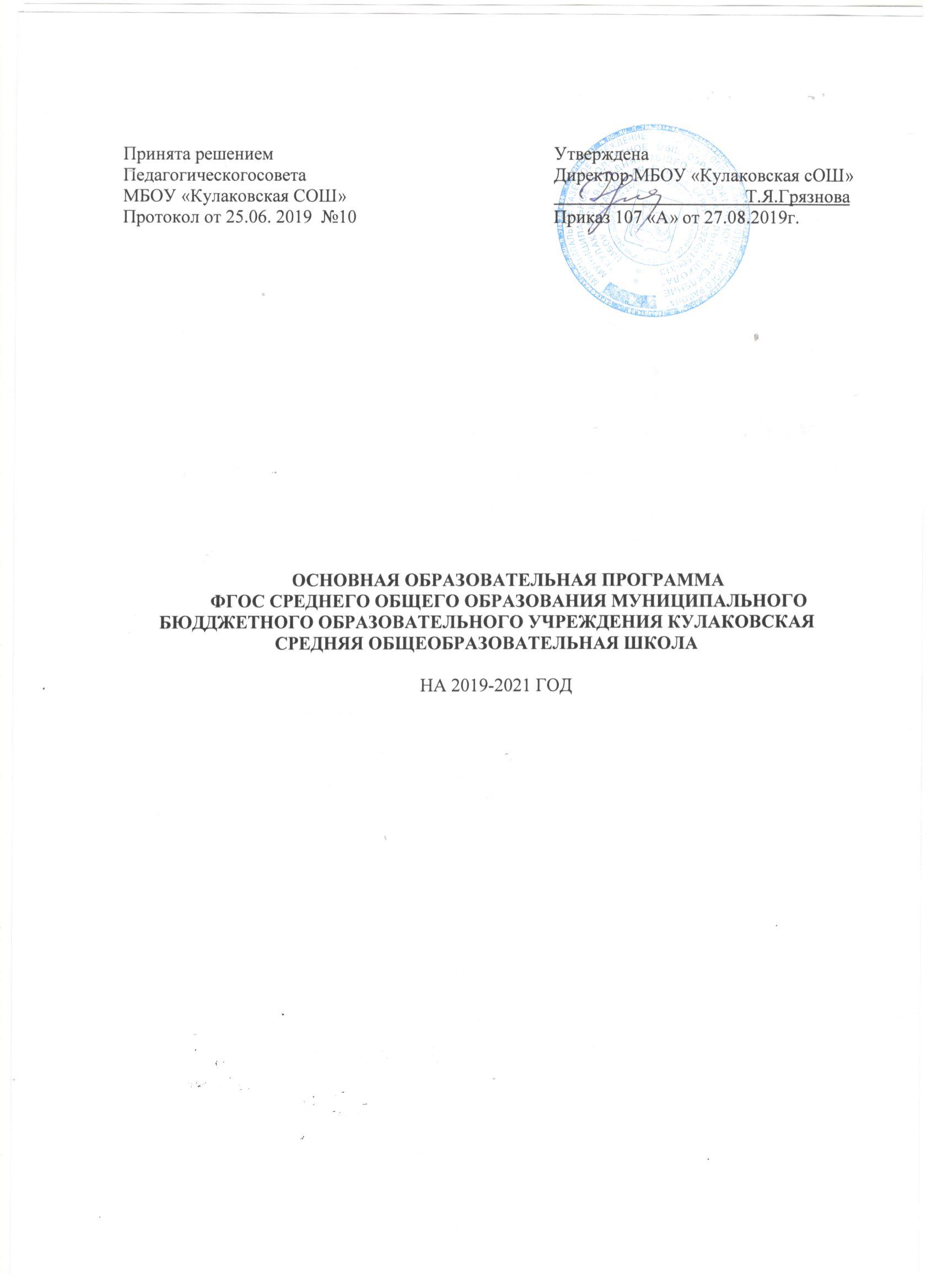 Пояснительная запискаМуниципальное бюджетное общеобразовательное учреждение «Кулаковская СОШ» является общеобразовательным учреждением начального общего, основного общего, среднего общего образования. Образовательная программа школы представляет  собой документ, который определяет содержание образования в школе и технологии его реализации. Образовательная программа разработана на основе нормативных документов:Конституция РФ;Закон	«Об	образовании	в	Российской	Федерации»	№	273-ФЗ	от29.12.2012;«Федеральный компонент государственного стандарта общего образования», утверждён приказом Минобразования России от 5 марта 2004 года № 1089;«Федеральный базисный учебный план общего образования», утверждён приказом Минобразования России от 9 марта 2004 года № 1312;Конвенция о правах ребенка;Федеральная программа развития образования в Российской Федерации;Устав школы;Локальные акты к Уставу школы;Образовательная программа представляет собой совокупность образовательных программ разного уровня обучения (начального общего, основного общего и среднего общего образования) и соответствующих им образовательных технологий, определяющих содержание образования и направленных на достижение прогнозируемого результата деятельности школы. Коллектив МБОУ «Кулаковская СОШ» считает целесообразным рассматривать понятие «образовательная программа» в контексте проблематики управления качеством образования. Качество образования как основной результат учебно- педагогической деятельности включает четыре основных компонента:обученность учащихся как приобретение основных компетенций, готовности к творческому освоению мира, к продолжению образования, приобретению специальности и профессии;воспитанность как овладение учащимися богатством культуры, которое накоплено человечеством, способность к эмоционально-ценностному восприятию мира, социума и себя в социуме;развитие всех сторон личности, высокий уровень её функциональных возможностей;здоровье, понимаемое как физиологическое, психологическое, интеллектуальное и нравственное благополучие.В совокупности данные компоненты отражают реализацию 4-х взаимосвязанных функций единого образовательного процесса: образования, воспитания, развития и укрепления здоровья.Исходя из того, что Образовательная программа является внутришкольным стандартом содержания образования, учитывающим запрос учеников и их родителей, а также возможности и особенности конкретной школы, определяется её назначение:Способствовать обеспечению реализации права родителей на информацию об образовательных услугах, право на выбор образовательных услуг и право на гарантию качества получаемых услуг;Определять для педагогического коллектива приоритеты в содержании образования и способствовать интеграции и координации деятельности всех педагогов школы;Являться основанием для определения качества реализации федеральных стандартов конкретной школой.Школа №117 – это образовательное учреждение со смешанным контингентом учащихся, где учатся одаренные и обычные дети. Поэтому школа должна посредством создания содержательных, организационных и методических условий помочь каждому ребенку быть:Субъектом собственной жизнедеятельности;Субъектом предметной деятельности;Субъектом деятельности общения;Субъектом деятельности самосознания.Образовательная среда рассматривается как некое пространство возможностей и выборов личности. Важнейшей характеристикой ее является переход от манипулирования учеником как объектом педагогического воздействия к созданию условий для развития ребенка как самоценной личности, субъекта образовательной деятельности.В качестве цели школы определяем создание образовательной среды, обеспечивающей саморазвитие каждого ученика. Такая среда призвана способствовать тому, чтобы ученик мог реализовать себя как субъект собственной жизни, деятельности, общения и самосознания с учетом своих психофизиологических особенностей и учебных возможностей. Для этого приоритетным в деятельности школы и каждого учителя должен стать ресурсный подход, который ориентирует на то, что в школе должен присутствовать ребенок с его возможностями и желаниями, потребностями и мотивами, радостями и тревогами, удачами и неудачами. Характер развития определяется самим учеником. Его активность при этом выражается в двух направлениях: приспособлении к внешним воздействиям и креативности, позволяющей субъекту на основе индивидуального опыта,  своих возможностей находить выход из сложившейся ситуации и тем самым развивать личностный потенциал. При таком подходе знания и способы деятельности, усваиваемые ребенком, становятся средством развития личности и, следовательно, могут варьироваться в образовательном процессе.Концептуальные идеи определены исходя из учета тенденций развития образования, специфики деятельности школы. Нами выделены следующие концептуальные идеи:Идея синергетического подхода, в рамках которого самоуправляемое развитие социальной системы (школы как социально – педагогической системы) предстает в виде системы изменений, которые организованы ею относительно становления нового качества и ведут к росту динамичности, активности социальной системы в целом и ее отдельных компонентов. Школа характеризуется открытостью: между школой и ее окружением существует взаимосвязи. Динамичность школы (школа непрерывно адаптируется к изменяющимся условиям) и сложность (школа состоит из многочисленных подсистем, также являющихся самоорганизующимися, которые находятся между собой в различных отношениях).Идея гуманитарно – культурологического подхода предполагает осуществление образования в контексте мировой, национальной культуры; возвращение образовательного процесса к человеку как основному предмету и цели, насыщение содержания образования проблемами человека; организацию образования как жизнедеятельности учителей, учащихся и их родителей, поддержку индивидуальности и самобытности ребенка, содействие развитию его субъектных свойств; существенное повышение культуры учителей и родителей учащихся. В образовательном процессе необходимо обеспечить введение в учебные планы мировоззренческих и человековедческих личностнообразующих курсов, интегрирующих знания о мире и  месте человека в нем; духовно – личностную направленность каждого учебного предмета, когда основной целью своей работы педагог считает не овладение учащимися определенной суммой знаний и специальных умений, а развитие эмоционально – нравственной сферы личности; гуманитаризацию  естественно– научного образования, которая возможна в случае ориентации на раскрытие гуманитарных аспектов естественно – научных дисциплин путем включения в содержание образования проблем человека и его деятельности, механизмов познания, поведения ученого в отстаивании научной истины, его гражданской позиции в связи с экологическими проблемами и неоднозначными результатами для общества, научно – технического прогресса; изменение целевых ориентиров на каждом конкретном уроке, направленность на раскрытие социальной, практической и личностной значимости изучаемого содержания учебного материала.Идея личностно – деятельностного подхода заключается в приоритетности личностно – смысловой сферы школьника, учителя в образовательном процессе. Миссия школы состоит в создании условий для возникновения у ребенка особой позиции по отношению к осваиваемому им знанию. В образовательном процессе необходимо обеспечить поддержку индивидуальности ребенка; создание условий для удовлетворения образовательных, культурных потребностей учащихся, для выбора содержания и направлений получения образования; содействие в развитии способов самореализации личности; поощряющий, стимулирующий характер взаимодействия учителя и учащихся. Кроме того, данный  подход предполагает   включение   личностного   опыта   ребенка   в  образовательный процесс и культивирование уникального опыта ребенка. Очень важным является признание ценности совместного опыта, ценности взаимодействия. Наблюдается явная недостаточность коллективной, групповой работы учащихся на уроках, а ведь индивидуальные различия проявляются лишь во взаимодействии с другими. Данный подход ориентирует процесс образования на постановку и решение самими школьниками конкретных учебных задач (познавательных, исследовательских, преобразующих, проективных и др.) И последнее: личностно – деятельностный подход предполагает изменение позиции педагога – информатора (контролера) на позицию координатора, что означает организацию такого взаимодействия в системе «учитель – ученик», в котором школьник осуществляет самоуправление учением.Идея рефлексивного подхода – одна из главных идей современного образования. Рефлексивная культура характеризуется готовностью и способностью человека творчески осмысливать и преодолевать проблемно – конфликтные ситуации; умениями обретать новые смыслы и ценности; умениями адаптироваться в непривычных межличностных системах отношений; умениями ставить и решать неординарные практические задачи учащимся как открытыми системами.Идея диалогического подхода. Диалог создает оптимальные предпосылки для развития положительной мотивации к учению у ребенка, обеспечивает формирование личности, самостоятельности и ответственности, стимулирует раскрытие творческих потенциалов субъектов. Чтобы диалогическое воздействие действительно стало развивающим, необходима проблематизация взаимодействия обучающих и обучаемых (содержание взаимодействия должны составлять проблемы и нерешенные вопросы). Поэтому задача учителя – не внедрить норматив, а согласовать его с субъектным опытом школьника, что предполагает диалог между учителем и учащимися как открытыми системами.Идея открытости образовательной среды проявляется во взаимосвязи школы с окружающей средой. Проблема открытости является ключевой при постановке и решении задач школьного управления. При непосредственной организации образовательного процесса в школе ориентация на «открытость» должна срабатывать на всех уровнях школьной системы, как по вертикали, так и по горизонтали.Идея творчества. В школе образовательная стратегия заключается не в трансляции ребенку некоторой суммы культурных знаний, а  в развитии его авторской позиции в культуре. Главным моментом считаются не способности человека, а его мотивация и жизненные цели. Поэтому усилия педагогов должны быть направлены на помощь ученику в обретении личностных смыслов, на развитие тех способностей, которые нужны для успешного продвижения к цели, поставленной самим человеком. Для реализации процесса творчества необходимо прежде всего рефлексивное (со стороны) видение учащимися целесообразности своих действий и их оснований, что предполагает постоянное инициирование учителем ее в образовательном процессе. Создание учителем банка разнообразных учебно  –творческих задач с целью их использования как условий для развития различных компонентов творческих способностей личности: формулировать проблему, находить нужную информацию, переносить ее и применять в условиях задачи; генерировать идеи и выдвигать гипотезы; давать оценочные суждения; обобщать и свертывать мыслительные операции; трансформировать задания; осуществлять широкий перенос знаний и умений. Идея творчества предполагает создание условий для схематизации заданий, а также использование групповых методов развития творческих способностей: мозговой атаки, метода «синектики», деловых игр и др.Идея приоритетности положительной обратной связи связана с критериями оценки деятельности школы. В качестве конкретных показателей, позволяющих анализировать и оценивать личностно – смысловое отношение школьника, используем непосредственный интерес учащегося к предмету в целом; оценку ребенком социальной и практической значимости учебного предмета; оценку учеником роли той или иной учебной дисциплины в его планах на будущее; эмоциональный комфорт (дискомфорт) при предъявлении ученику нового для него знания или вида работы, при возникновении трудностей, сомнений и пр.; наличие (отсутствие) «ошибкобоязни» в условиях выражения собственного мнения, точки зрения, возникшего сомнения; потребность в использовании и позитивном преобразовании своего опыта познавательной деятельности; потребность в преодолении привычных шаблонов репродуктивного воспроизведения материала.Идея интегративности образования. Создание условий для освоения учащимися реалий человеческой практики, материальной и социальной, должно стать одной из главных задач. Особое место занимает проектное обучение, а также использование общенаучных методов познания и обучение этим методам учащихся (наблюдение, гипотеза, эксперимент) и использование их на факультативных занятиях, на элективных курсах, в кружках и творческих объединениях.Основное направление образования в школе – адаптация учащихся к жизни в современном обществе на основе общего основного и полного образования в рамках государственных стандартов, обеспечивающих, прежде всего становление личности ребенка в учебной и внеучебной деятельности. Главный акцент в своей деятельности школа, исходя из неоднородности контингента ее учащихся, делает на учете индивидуальных особенностей каждого ребенка. Иными словами, образовательный процесс строится, технологии обучения подбираются таким образом, чтобы каждый ученик (по своим возможностям) был вовлечен в активную учебную деятельность в зоне его ближайшего развития, чтобы каждый ученик чувствовал себя в школе комфортно.В обозначенном контексте школа №117 – адаптивная школа, то есть образовательное учреждение со смешанным контингентом учащихся, где учатся одаренные и обычные дети, а также нуждающиеся в организации индивидуального обучения.Итак, в качестве цели работы школы определяем создание образовательной среды, способствующей тому, чтобы каждый ученик вне зависимости от своих психофизиологических особенностей, учебных возможностей, склонностей мог реализовать себя как субъект собственной жизни, деятельности и общения.Пути и средства реализации концептуальных подходов к обновлению школьного образования:Принцип проектирования педагогической технологии в системе личностно - ориентированного обучения предполагает формулировку диагностической цели обучения в действиях учащихся; определение уровня личностного развития учащихся; определение уровня и качества    программнометодического обеспечения учебного предмета; структурирование содержания материала учебного курса по стержневым линиям; построение процесса обучения (планирование) на основе учета уровня развития учащихся класса; индивидуализация педагогической технологии за счет выбора личностно значимых, хорошо освоенных и адекватных индивидуальному стилю методов и приемов обучения.Принцип открытости образовательной среды школы предполагает взаимосвязь ее с окружающей средой. Она определена пространственными, временными и функциональными отношениями школы с объектами и субъектами внешней действительности, которые тоже являются открытыми системами. В этой связи важно, что школа становится открытым культурным социально – педагогическим центром микрорайона.Принцип педагогической поддержки рассматривается как особая сфера деятельности в образовании, направленная на самостановление ребенка как индивидуальности и представляющая процесс совместного определения со школьником его собственных интересов и путей преодоления проблем, мешающих ему сохранить свое человеческое достоинство и самостоятельно достигать желаемых результатов в различных сферах.Принцип гуманизации предполагает, что педагог ставит ученика  в позицию полноправного субъекта учения, создавая тем самым условия для его творческой самореализации; групповая работа в школе сочетается с индивидуальной и особое внимание уделяется развитию индивидуального стиля деятельности ребенка.Принцип вариативности предполагает, что должна быть достаточно обеспечена вариативность содержания, методов, форм, приемов обучении, а также образовательной среды в целом. Основу вариативности составляет ориентация на удовлетворение различных образовательных потребностей учащихся, учет их интересов.В качестве основной структурной единицы образовательной модели рассматривается класс, в котором находятся дети «смешанных» способностей. Разделение на тех, кому нужна помощь в обучении и одаренных, происходит внутри класса. Каждый учитель самостоятельно принимает решение о том, сколько  времени  нужно  затратить  на  изучение  той  или  иной    предметнойединицы, как долго весь класс должен работать вместе, а когда следует разделить его на группы. В такой модели учитель имеет возможность самостоятельно регулировать, корректировать и индивидуализировать процесс обучения в течение урока. Его деятельность лимитируется учебной программой и определенными требованиями методического объединения.На уровне основной школы особое внимание акцентируется на создании условий для формирования у школьников познавательных интересов. Дело в том, что достаточно устойчивый познавательный интерес  позволяет школьнику на этом этапе образования определить область научных знаний, в рамках которой на старшей ступени может состояться его профессиональное самоопределение.Старший уровень обучения призван обеспечить качественное образование учащихся с учетом их потребностей, познавательных интересов, склонностей и способностей.Основу образовательного процесса должна составить ориентация педагогов на учебные и личностные возможности учащихся, их непрерывное наращивание. При этом государственные стандарты не являются определяющими в построении образовательного процесса в школе. На первый план должны выдвигаться цели развития личности, а предметные знания и умения рассматриваются как средства их достижения.Исходя из целей работы школы, приоритетных проблем, содержание образовательного процесса будет представлено следующими аспектами:Первый аспект – диагностика учебных и личностных возможностей учащихся, которая должна осуществляться  по следующим шести блокам.Личностно – смысловое отношение детей к изучаемому материалу и процессу собственной познавательной деятельности (непосредственный интерес к предмету в целом; оценка ребенком социальной значимости изучаемого предмета; оценка учеником роли той или иной дисциплины в его планах на будущее; потребность в использовании и позитивном преобразовании своего опыта познавательной деятельности: способов учебной работы, накопленных знаний).Интеллектуальная культура школьника, проявляющаяся в следующих показателях: потребность в овладении метазнаниями; наличие знаний о приемах и средствах усвоения учебного материала, знания о приемах умственной деятельности; умение анализировать содержание и структуру текстов любого вида, учебных заданий; умение выделять главное в определениях, задачах, теоремах; умение классифицировать познавательные объекты; умение сравнивать познавательные объекты.Культура учебной деятельности, проявляющаяся в следующих показателях: наличие знаний о структуре учебной деятельности; умение осуществлять целеполагание; умение планировать свою деятельность; умение организовывать свою деятельность; умение осуществлять самоконтроль и самооценку.Коммуникативная культура, проявляющаяся в показателях: владение монологической (письменной и устной) речью; умение осуществлять диалог.Самостоятельно выработанные школьниками способы учебной работы, в которых представлены усвоенные в обучении приемы работы с материалом и результаты накопления ребенком собственного опыта: преобладающая ориентация детей на отдельные признаки изучаемых явлений или на системы признаков того или иного предмета; преобладающая ориентация на определенный способ фиксирования информации (схематический, графический, знаково-символический и др.).Обученность учащихся: уровень усвоения учебного материала; успеваемость.Ориентация на этот аспект предполагает овладение каждым учителем методами диагностики по выделенным выше показателям и их широкое использование в процессе совместной деятельности с учащимися. Важно также, чтобы включение этих методов в непосредственный образовательный процесс обеспечивало учащимся возможность при изучении каждого учебного предмета познавать свой потенциал.Второй аспект - развитие личностно - смысловой сферы школьника. Этот аспект предполагает выделение в содержании учебного материала вопросов, касающихся понимания учащимися социальной и практической значимости изучаемого материала, осознания личностной значимости осваиваемого содержания.Такой подход ориентирует учителей на выделение в учебном материале проблем Человека и его Жизни.Третий аспект - обеспечение профессионального и личностного самоопределения учащихся.Четвертый аспект - сохранение и укрепление здоровья учащихся.Пятый аспект - реализация государственных образовательных стандартов. Следует отметить, что при усвоении государственных стандартов первостепенное значение будут иметь учебные возможности учащихся.  В связи с этим урок будет вариативным, гибким, динамичным, ориентированным на общее развитие учащихся: в целях урока акцент будет сделан не только на знаниях и умениях, которые должны усвоить учащиеся, а, прежде всего, на развитии личностно - смысловой сферы учащихся, их интеллектуальной, коммуникативной культуры, а также культуры учения; учащиеся должны включаться в постановку целей учебного занятия; познание учащимися нового материала будет осуществляться на основе включения субъектного опыта учащихся в содержание урока.Шестой аспект - обеспечение самореализации учащихся в различных видах учебной и социальной деятельности.Результатом реализации Программы является «модель» (образ) выпускника. Модель выпускника - совокупность качеств и умений, сформированных в результате реализации образовательной программы школы. Образ выпускника является главным целевым ориентиром в учебно- воспитательной  работе  с  обучающимися.    Качества,  которые  должны быть сформированы у выпускников школы в соответствии с задачами по ступеням образования, определены в программе развития школы:Выпускник школы:Обладает положительной жизненной установкой, активной гражданской позицией («Я хочу быть достойным любви и уважения человеком»);Обладает развитым интеллектом, дающим возможность самореализации как творческой личности («Я хочу быть не только исполнителем чужих идей и планов, но и творцом собственных»);Способен к дальнейшему продолжению образования в вузах и сузах («Я уверен в своих знаниях и умении их применять»);Коммуникабелен, толерантен, обладает навыками организатора, умеет работать в коллективе («Я умею подчиняться правилам коллективной работы, но могу быть и лидером, если этого потребует жизнь»);Владеет умениями и навыками поддержки собственного здоровья, знаком с современными системами саморегуляции («Я умею контролировать свое физическое состояние и сознательно исключаю из своей жизни негативные факторы риска»);Сделал свой профессиональный выбор, способен к успешной социализации в обществе и на рынке труда («Я знаю, на что я способен и не берусь за невыполнимые для меня задачи, умею организовать свою жизнь и работу»).В результате освоения регионального компонента общеобразовательных программ выпускник школы:Владеет системой знаний о природе, населении, хозяйстве, экологических проблемах Урала;Умеет пользоваться информационной нормативно-правовой базой;Знает географию, историю, экономику и культуру Красноярского края, современные достижения науки, основные потребности, интересы и направления развития Красноярского края.Продолжительность освоения образовательной программы: 2года.УЧЕБНЫЙ ПЛАН СРЕДНЕГО ОБЩЕГО ОБРАЗОВАНИЯ.Среднее общее образованиеIII уровень обучения 10-11 классыСреднее общее образование (10,11 классы) ведётся  с учётом потребностей, склонностей, способностей и познавательных интересов обучающихся. Этап отличается ориентацией на будущую профессию за счет курсов, целью которых является подготовка к продолжению образования. В учебном плане предусматриваются индивидуальные  и групповые занятия по обязательным предметам и предметам по выбору.Реализация Программы развития школы, проведение социологического опроса обучающихся и родителей позволили определить особенности  учебных планов 10-11 классов: выделены дополнительные часы на изучение русского языка, математики, химии, черчения,  физики. В курсе математики уделяется внимание  решению задач, необходимых для успешной подготовки к выпускным и вступительным экзаменам. Учебные предметы по выбору обучающихся из компонента образовательного учреждения  развивают содержание базовых предметов «Обществознание», «Физика», «Астрономия», что позволяет  реализовать запросы обучающихся по углублению знаний по данным предметам. Часы регионального компонента отданы на следующие предметы:         - Основы регионального развития (10,11 класс – по 2 часа)Часть учебного плана, формируемая участниками образовательных отношений отдана на:Математика на отработку умений обучающихся применять теоретические знания при решении примеров и задач, (10, 11 классы) – по 1 часуастрономия на реализацию программы (10 класс-1 час, 11 класс – 0,5 часа) Физика на подготовку обучающихся к сдаче ЕГЭ  (10 класс) -1 час, (11 класс) –  1 час.черчение на реализацию программы (10, 11 классы) – по 1 часуфакультатив по русскому языку на углубленное изучение ( 11 класс) –  1 часфакультатив по математике  на углубленное изучение (11 класс) – 1 часУчебный плансреднего общего образованияМуниципального бюджетного образовательного учреждения«Кулаковская средняя общеобразовательная школа»на 2018 – 2019 учебный годФормы проведения промежуточной аттестации в 10-11 классахна 2018-2019 учебный год:Учебный плансреднего общего образованияМуниципального бюджетного образовательного учреждения«Кулаковская средняя общеобразовательная школа»на 2019 – 2020 учебный годФормы проведения промежуточной аттестации в 10-11 классахна 2019-2020 учебный год:ХАРАКТЕРИСТИКА УЧЕБНЫХ ПРОГРАММ СРЕДНЕГО ОБЩЕГО  ОБРАЗОВАНИЯРУССКИЙЯЗЫК3.1.1. Общая характеристика учебногопредмета.Владение русским языком, умение общаться, добиваться успеха в процессекоммуникацииявляются теми характеристиками личности, которые во многом определяютдостижения выпускника школы практически во всех областях жизни, способствуют его социальнойадаптациик изменяющимся условиям современногомира.Как средство познания действительности русский язык обеспечиваетразвитие интеллектуальных и творческих способностей старшеклассника, развивает егоабстрактное мышление, память и воображение, формирует навыки самостоятельной учебнойдеятельности, самообразованияисамореализацииличности.Будучиформойхраненияиусвоенияразличных знаний, русский язык неразрывно связан со всеми школьными предметами и влияет на качествоих усвоения, а в перспективе способствует овладению будущейпрофессией.Содержание обучения русскому языку на базовом уровне, как и на предшествующемэтапе, структурировано на основе компетентностного подхода. В соответствии с этим встаршихклассах развиваются и совершенствуются коммуникативная, языковая,лингвистическая (языковедческая) и культуроведческаякомпетенции.Коммуникативная компетенция – овладение всеми видами речевой деятельности иосновамикультурыустнойиписьменнойречи,умениямиинавыкамииспользованияязыкавразличных сферах и ситуациях общения, соответствующих опыту, интересам, психологическим особенностям учащихся старшейшколы.Языковая и лингвистическая (языковедческая) компетенции – систематизация знаний оязыке какзнаковойсистемеиобщественномявлении,егоустройстве,развитииифункционировании; общих сведений о лингвистике как науке; овладение основными нормами русскоголитературногоязыка, обогащение словарного запаса и грамматического строя речи учащихся; совершенствование способности к анализу и оценке языковых явлений и фактов,умения пользоваться различными лингвистическимисловарями.Культуроведческая компетенция – осознание языка как формы выражениянациональнойкультуры, взаимосвязи языка и истории народа, национально-культурной спецификирусского языка, владение нормами русского речевого этикета, культурой межнациональногообщения.В основу программы положена идея личностно ориентированного икогнитивно- коммуникативного (сознательно-коммуникативного) обучения русскому языку. Курс ориентирован на синтез языкового, речемыслительного и духовного развития учащихсястаршейшколы. На базовом уровне, прежде всего, решаются проблемы, связанные с формированием общей культуры, с развивающими и воспитательными задачами образования, сзадачамисоциализацииличности.Такимобразом,базоваяшколаобеспечиваетобщекультурныйуровеньчеловека, способного к продолжению обучения в образовательных учреждениях высшейшколы.Изучение русского языка в старшей школе на базовом уровне направлено надостижение следующихцелей:воспитание гражданственности и патриотизма; формирование представления орусском языке как духовной, нравственной и культурной ценности народа; осознаниенациональногосвоеобразия русского языка; овладение культурой межнациональногообщения;развитие способности к социальной адаптации и к речевомувзаимодействию;освоение знаний о русском языке как многофункциональной знаковой системеиобщественном явлении, языковой норме и ее разновидностях; нормах речевого этикетавразличных сферахобщения;совершенствование умений опознавать, анализировать, сопоставлять,классифицироватьязыковые факты, оценивать их с точки зрения нормативности, соответствия ситуации,сфере общения; совершенствование умений работать с текстом, осуществлятьинформационныйпоиск, извлекать и преобразовывать необходимуюинформацию;применение полученных знаний и умений в собственной речевойпрактике; совершенствование нормативного и целесообразного использования языка вразличных сферах общения; повышение уровня орографической и пунктуационнойграмотности.Цели   достигаются   при   реализации   следующих   задач	-   в   процессе  совершенствования предметныхкомпетенций:коммуникативной (совершенствование всех видов речевой деятельности:аудирование, чтение, говорение, письмо; развитие навыков монологической и диалогической речивразличных сферахобщении),языковой(совершенствование орфографических и пунктуационных умений инавыков),лингвистической(обучение анализу текстов различных функциональныхразновидностейязыка),культуроведческой (соблюдение норм речевого этикета в различных сферахобщения).Русский язык в старших классах преподается по федеральной программеМинистерстваобразованияРФподред.А.И.Власенковаипосоответствующемуейучебнику(ВласенковЛ.И.,Рыбченкова Л.М. Русский язык. Грамматика. Текст. Стили речи. 10-11 кл.». М.,«Просвещение», 2010 и др. В качестве дополнительных материалов рекомендовано использование пособий ФИПИ для подготовки к ЕГЭ.ТребованиякуровнюподготовкивыпускникасреднейшколысогласноФедеральногокомпонента государственного образовательного стандарта (ФКГОССОО).Врезультатеизучениярусскогоязыканабазовомуровненауровнесреднегообразованияучащийся должензнать/пониматьсвязь языка и истории, культуры русского и другихнародов;смыслпонятий:речеваяситуацияиеекомпоненты,литературныйязык,языковаянорма, культураречи;основные единицы и уровни языка, их признаки ивзаимосвязь;орфоэпические, лексические, грамматические, орфографические и пунктуационныенормы современного русского литературного языка; нормы речевого поведения всоциально- культурной, учебно-научной, официально-деловой сферахобщения;уметьосуществлять речевой самоконтроль; оценивать устные и письменные высказывания сточкизрения языкового оформления, эффективности достижения поставленных коммуникативных задач;анализировать языковые единицы с точки зрения правильности, точности и уместностиих употребления;проводить	лингвистический	анализ	текстов	различных	функциональных	стилей	иразновидностейязыка;извлекать необходимую информацию из различных источников: учебно-научныхтекстов,справочной литературы, средств массовой информации, в том числе представленныхвэлектронном виде на различных информационныхносителях;применять	в	практике	речевого	общения	основные	орфоэпические,	лексические,грамматические нормы современного русского литературногоязыка;соблюдать в практике письма орфографические и пунктуационные нормысовременногорусского литературногоязыка;соблюдать нормы речевого поведения в различных сферах и ситуациях общения, втомчислеприобсуждениидискуссионныхпроблем;использовать основные приемы информационной переработки устного иписьменноготекста;использовать приобретенные знания и умения в практической деятельностииповседневной жизнидля:осознания русского языка как духовной, нравственной и культурной ценностинарода;приобщениякценностямнациональнойимировойкультуры;развитияинтеллектуальныхитворческихспособностей,навыковсамостоятельнойдеятельности; самореализации, самовыражения в различных областяхчеловеческойдеятельности;увеличения словарного запаса; расширения круга используемых языковых иречевыхсредств; совершенствования способности к самооценке на основе наблюденияза собственнойречью;совершенствования коммуникативных способностей; развития готовности кречевому взаимодействию, межличностному и межкультурному общению,сотрудничеству; самообразования и активного участия в производственной, культурной иобщественнойжизнигосударства.Учебная программа по русскому языку   для  10-11классов.В содержании  программы предусматривается  интегрированный подход к совершенствованиюлингвистических и коммуникативных умений и навыков, обеспечивающих свободноеовладение русским языком в разных сферах и ситуацияхобщения.Программа состоит их трех тематических блоков. В первом  представленыдидактические единицы, обеспечивающие совершенствование навыков речевого общения. Во втором– дидактическиеединицы,которыеотражаютустройствоязыка,атакжеосновыкультурыречи, элементарные сведения по теории речевого воздействия, то есть целесообразного иоптимальногоиспользования языковых средств и речевых механизмов для достижения целей общения.Это содержание обучения является базой для развития речевой компетентности учащихся. Втретьем блоке представлены дидактические единицы, отражающие историю и культуру народаиобеспечивающие культурно-исторический компонент курса русского языка вцелом.В учебном процессе указанные блоки неразрывно взаимосвязаны илиинтегрированы, поскольку процессы осознания языковой системы и личный опыт использования языкавопределенных условиях, ситуациях общения оказываются неразрывно связанными друг сдругом. Именно поэтому количество часов, выделенных на изучение тематических блоков и включенныхвних разделов курса, имеет примерныйхарактер.Место предмета в  учебномпланеУчебный план предусматривает обязательное изучение русского языка на базовомуровне среднего общего образования в объеме 68 часов. В том числе: в Х классе – 34 ч,  ХI классе –34ч.Общие учебные умения, навыки и способыдеятельностиНаправленность курса на интенсивное речевое и интеллектуальное развитие создаетусловия для реализации надпредметной функции, которую русский язык выполняет всистеме школьного образования. В процессе обучения старшеклассник получаетвозможностьсовершенствовать общеучебные умения, навыки, способы деятельности, которыебазируются на видах речевой деятельности и предполагают развитие речемыслительныхспособностей.В процессе изучения русского языка на базовом уровне совершенствуются иразвиваются следующие общеучебные умения: коммуникативные (владение всеми видамиречевойдеятельности и основами культуры устной и письменной речи, базовыми умениями инавыкамииспользования языка в жизненно важных для учащихся сферах и ситуацияхобщения), интеллектуальные (сравнение и сопоставление, соотнесение, синтез,обобщение, абстрагирование, оценивание и классификация), информационные (умениеосуществлятьбиблиографический поиск, извлекать информацию из различных источников, умение работатьс текстом), организационные (умение формулировать цель деятельности, планироватьее, осуществлять самоконтроль, самооценку,самокоррекцию).Содержание, обеспечивающее формирование коммуникативной компетенции (19час)Речевое общение как форма взаимодействия людей в процессе ихпознавательно-трудовойдеятельности. Виды речевого общения: официальное и неофициальное, публичное инепубличное. Речевая ситуация и еекомпоненты.Функциональные стили (научный, официально-деловой, публицистический), разговорная речьи язык художественной литературы как разновидности современного русскогоязыка.Научный стиль, сферы его использования, назначение. Признаки научного стиля. Разновидности научного стиля. Основные жанры научного стиля: доклад, статья,сообщение, аннотация, рецензия, реферат, тезисы, конспект, беседа, дискуссия. Совершенствованиекультуры учебно-научного общения в устной и письменнойформе.Официально-деловой стиль, сферы его использования, назначение. Признакиофициально- делового стиля. Основные жанры официально-делового стиля: заявление, доверенность,расписка, резюме, деловое письмо, объявление. Форма и структура делового документа.Совершенствование культуры официально-делового общения в устной и письменнойформе.Публицистический стиль, сферы его использования, назначение.Признакипублицистического стиля. Основные жанры публицистическогостиля.Овладение культурой публичной речи. Публичное выступление: выбор темы, определение цели, поиск материала. Композиция публичного выступления. Выбор языковыхсредствоформления  публичного  выступления  с  учетом  его  цели,  особенностей  адресата,  ситуации  и сферыобщения.Разговорная	речь,	сферы	ее	использования, назначение. Признаки разговорной речи.Невербальные средства общения. Совершенствование культуры разговорнойречи.Особенности речевого этикета в официально-деловой, научной и публицистическойсферах общения.Основные особенности устной и письменной речи. Развитие умений монологическойидиалогической речи в разных сферах общения. Диалог в ситуации межкультурнойкоммуникации.Совершенствование культуры восприятия устной монологической и диалогическойречи(аудирование).Культура работы с текстами разных типов, стилей и жанров (чтение иинформационная переработка). Использование различных видов чтения в зависимости от коммуникативнойзадачии характера текста: просмотровое, ознакомительное, изучающее,ознакомительно-изучающее, ознакомительно-реферативное идр.Информационная переработка текстов различных функциональных стилей ижанров.Овладение речевой культурой использования технических средств коммуникации(телефон,компьютер, электронная почта идр.).Язык художественной литературы и его отличия от других разновидностейсовременногорусскогоязыка.Основные признаки художественной речи:образность,широкое использование изобразительно-выразительных средств, а также языковых средств других функциональных разновидностейязыка.СОДЕРЖАНИЕ, ОБЕСПЕЧИВАЮЩЕЕ ФОРМИРОВАНИЕ ЯЗЫКОВОЙИ ЛИНГВИСТИЧЕСКОЙ (ЯЗЫКОВЕДЧЕСКОЙ) КОМПЕТЕНЦИЙ. Русскийязыквсовременном мире.Русский язык в Российской Федерации.Русский язык в кругу языков народов России. Влияние русского языка на становление и развитие других языков России.*Формы существования русского национального языка (литературный язык,просторечие, народные говоры, профессиональные разновидности, жаргон,арго).Литературный язык и язык художественнойлитературы.Понятие о системе языка, его единицах и уровнях, взаимосвязях и отношениях единицразных уровнейязыка.Текст и его место в системе языка иречи.Особенности фонетической, лексической, грамматической систем русскогоязыка*.Культура речи. Понятие о коммуникативной целесообразности, уместности,точности, ясности, чистоте, логичности, последовательности, образности, выразительностиречи.Основные аспекты культуры речи: нормативный, коммуникативный иэтический. Языковаянормаиееосновныеособенности.Основныевидыязыковыхнорм:орфоэпические, лексические, стилистические и грамматические (морфологические и синтаксические)нормы русского литературногоязыка.Орфоэпические (произносительные и акцентологические) нормы. Роль орфоэпии вустном общении. Основные нормы современного литературного произношения:произношение безударных гласных звуков, некоторых согласных, сочетаний согласных.Произношение некоторых грамматических форм. Особенности произношения иноязычных слов, а такжерусских имен и отчеств. Нормы ударения в современном русском языке. Допустимыеварианты произношения иударения.Лексические нормы. Употребление слова в строгом соответствии с его лексическим значением – важное условие речевого общения. Выбор из синонимического ряда нужного слова с учетомегозначения и стилистическихсвойств.Грамматические нормы. Нормативное употребление форм слова. Нормативноепостроение словосочетаний по типу согласования, управления. Правильное употребление предлогов всоставесловосочетаний. Правильное построение предложений. Нормативное согласование сказуемогос подлежащим. Правильное построение предложений с обособленными членами,придаточнымичастями. Синонимия грамматических форм и их стилистические и смысловыевозможности.Орфографическиенормы.Разделырусскойорфографиииосновныепринципынаписания:1) правописание   морфем;   2)   слитные,   дефисные   и   раздельные   написания;   3)   употребление прописных и строчных букв; 4) правила переноса слов; 5) правила графического сокращенияслов.Пунктуационные нормы. Принципы русской пунктуации. Разделы русской пунктуацииисистемаправил,включенныхвкаждыйизних:1)знакипрепинаниявконцепредложений;2) знаки препинания внутри простого предложения; 3)знаки препинаниям между частями сложного предложения; 4)знаки препинания при передаче чужой речи;5)знаки препинания в связном тексте. Абзац как пунктуационный знак, передающий смысловое членение текста.Нормативные словари современного русского языка и справочники: орфоэпическийсловарь,толковый словарь, словарь грамматических трудностей, орфографический словарь исправочникипо русскому правописанию.Соблюдение норм литературного языка в речевойпрактике.Осуществление выбора наиболее точных языковых средств в соответствии сосферамии ситуациями речевогообщения.Оценивание устных и письменных высказываний/текстов с точки зренияязыковогооформления, уместности, эффективности достижения поставленных коммуникативныхзадач.Использование нормативных словарей русскогоязыка.Применение орфографических и пунктуационных норм при создании ивоспроизведениитекстов делового, научного и публицистическогостилей.Лингвистический анализ текстов различных функциональных разновидностейязыка.СОДЕРЖАНИЕ, ОБЕСПЕЧИВАЮЩЕЕ ФОРМИРОВАНИЕКУЛЬТУРОВЕДЧЕСКОЙ КОМПЕТЕНЦИИ  (3час.)Взаимосвязьязыкаикультуры.Лексика,обозначающаяпредметыиявлениятрадиционногорусского быта; историзмы; фольклорная лексика и фразеология; русские имена.Русские пословицы ипоговорки.Отражениеврусскомязыкематериальнойидуховнойкультурырусскогоидругихнародов.Лексика, заимствованная русским языком из других языков, особенности ееосвоения.Взаимообогащение языков как результат взаимодействия национальныхкультур. Особенности русского речевогоэтикета.10 классОБЩИЕ СВЕДЕНИЯ ОЯЗЫКЕМесто русского языка в современном мире. Обращение к лексическимсредствам выразительности (синонимы, антонимы, паронимы, олицетворение, метафора, эпитет,литота, гипербола,антитеза,оксюморон,метонимия,перифраз).Книжная и разговорная лексика, профессионализмы, окказионализмы,диалектизмы, устаревшие слова,неологизмы).ФОНЕТИКА. ОРФОГРАФИЯ.ОРФОЭПИЯПовторение изученного по фонетике, орфографии, орфоэпии. Обучениеправильному произношению в соответствии с литературными нормамиязыка.Контрольная работа по орфоэпии. Тестирование на постановку ударения в словах (заданиявформате ЕГЭ(А1).ЛЕКСИКАМногозначныеиоднозначныеслова.Прямоеипереносноезначениеслов.Развитиелексикивсовременномязыке.Контрольная работа в форматеЕГЭ ФРАЗЕОЛОГИЯРабота над заменой фразеологизмов синонимичнымиконструкциями.Проверочная работа по фразеологии. Составление предложений с фразеологическимиединицами. МОРФЕМИКА ИСЛОВООБРАЗОВАНИЕПовторение состава слова и способовсловообразования.Проверочная работа по словообразованию. Тест в форматеЕГЭМОРФОЛОГИЯ ИОРФОГРАФИЯСамостоятельные и служебные части речи. Омонимия частей речи. Связь морфологиис орфографией.Проверочная работа на знание частей речи. Тест в форматеЕГЭТЕКСТ  И ЕГОСТРОЕНИЕТекст, его тема, проблема, способы и средства связи предложений в тексте.Лексические средства в разных стилях речи, ключевые слова текста. Композиция как основалогическогопостроениятекста.ОСНОВНЫЕ ВИДЫ ПЕРЕРАБОТКИТЕКСТАСжатие текста, ключевые слова текста. Строение текстов разных типов речи.Особенностисочинения-рассуждения на основе текста типа «описание», «повествование»,«рассуждение».Написание 4 контрольных сочинений в форматеЕГЭ.СТИЛИРЕЧИФункциональноеупотреблениеразныхстилейречи,синтаксическиеилексическиесредства,используемые в разных стиляхречи.Содержание 10 класс - 34часаОфициально-деловой стиль речи (4ч.)Официально-деловой стиль, сферы его использования, назначение. Основныепризнакиофициально-делового стиля: точность, неличный характер,стандартизированность,стереотипность построения текстов и их предписывающий характер.Лексические, морфологические, синтаксические особенности деловогостиля.Основные жанры официально-делового стиля: заявление, доверенность,расписка, объявление, деловое письмо, резюме, автобиография. Форма деловогодокумента.Синтаксис и пунктуация (6ч.)Обобщающее повторение синтаксиса. Грамматическая основа простого предложения,виды его осложнения, типы сложных предложений, предложения с прямой речью. Способыоформления чужой речи,цитирование.Нормативное построение словосочетаний и предложений разныхтипов.Интонационное богатство русскойречи.Принципы и функции русской пунктуации. Смысловая роль знаков препинания.Рольпунктуации в письменном общении. Факультативные и альтернативные знакипрепинания. Авторское употребление знаковпрепинания.Синтаксическая синонимия как источник богатства и выразительности русскойречи.Синтаксический разбор словосочетания, простого и сложного предложений, предложенияс прямойречью.Публицистический стиль речи (6ч.)Назначение публицистического стиля. Лексические, морфологические,синтаксические особенности публицистическогостиля.Средства эмоциональной выразительности в публицистическомстиле. Жанры публицистики. Очерк (путевой, портретный, проблемный),эсе.Устное выступление. Доклад. Дискуссия. Ознакомление с правилами деловой дискуссии,с требованиями к еёучастникам.Использование учащимися средств публицистического стиля в собственнойречи.Разговорная речь (4ч.)Разговорнаяречь,сферыеёиспользования,назначение.Основныепризнакиразговорнойречи: неофициальность, экспрессивность, неподготовленность, автоматизм,обыденностьсодержания, преимущественно диалогическая форма. Фонетические, интонационные, лексические, морфологические, синтаксические особенности разговорнойречи.Невербальные средства общения. Культура разговорнойречи.Особенности речевого этикета в официально-деловой, научной и публицистическойсферах общения.Язык художественной литературы (6ч.)Общая характеристика художественного стиля (языка художественнойлитературы): образность, широкое использование изобразительно-выразительных средств,использование языковых средств других стилей, выражение в нём эстетической функции национальногоязыка.Язык как первоэлемент художественной литературы, один из основныхэлементовструктуры художественного произведения. Языковая личность автора в произведении.Подтекст.Источники богатства и выразительности русской речи.Изобразительно-выразительные возможности морфологических форм и синтаксических конструкций. Стилистическиефункциипорядкаслов.Основные	виды	тропов,	их	использование	мастерами	художественного	слова.Стилистические фигуры, основанные на возможностях русскогосинтаксиса.Анализ художественно-языковой формы произведений русской классическойисовременной литературы, развитие на этой основе восприимчивости художественной формы, образных средств, эмоционального и эстетического содержанияпроизведения.Общие сведения о языке (4ч.)Язык как система. Основные уровниязыка.Нормы современного русского литературного языка, их описание и закрепление всловарях,грамматиках, учебных пособиях, справочниках. Роль мастеров художественного словавстановлении, развитии и совершенствовании языковыхнорм.Выдающиеучёные-русисты.Повторение (4ч.)3.2.ЛИТЕРАТУРА(ПРОФИЛЬНЫЙУРОВЕНЬ)Общая характеристика учебногопредметаЛитература - базовая учебная дисциплина, формирующая духовный облик инравственные ориентиры молодого поколения. Ей принадлежит ведущее место вэмоциональном, интеллектуальномиэстетическомразвитиишкольника,вформированииегомиропониманияинационального самосознания, без чего невозможно духовное развитие нации в целом.Специфика литературы как школьного предмета определяется сущностью литературы как феномена культуры: литература эстетически осваивает мир, выражая богатство и многообразие человеческогобытиявхудожественныхобразах.Онаобладаетбольшойсилойвоздействияна читателей,приобщаяихкнравственно-эстетическимценностямнации.Изучениелитературына профильномуровнесохраняетфундаментальнуюосновукурса,систематизируетпредставления учащихся об историческом развитии литературы, позволяет учащимся глубоко иразносторонне осознать диалог классической и современной литературы. Курс строится с опорой натекстуальное изучение художественных произведений, решает задачи формирования читательскихумений, развития культуры устной и письменной речи. При этом важное значение имеют знанияпо истории и теории литературы, способствующие углублению восприятия и оценкипрочитанного, развитию аналитической культуры учащихся. Курс литературы рассчитан научащихся, заинтересованных в глубоком знакомстве с русской классикой, а также на школьниковс выраженными гуманитарными способностями, планирующих продолжить свое образованиевгуманитарных вузах. В процессе изучения литературы учителю необходимо учитыватьисторико- литературный контекст, в рамках которого рассматривается произведение;усиливатьмежпредметные и внутрипредметные связи курса, предполагающие содружествоискусств,формирование у школьника культуры литературных ассоциаций, умения обобщать исопоставлятьразличные литературные явления и факты, рассматривать произведения русской литературывовзаимосвязи с зарубежной классикой. Изучение литературы на профильном уровнепредполагаетне столько расширение круга писательских имен и произведений, сколько освоение наином, углубленном,уровнелитературногоматериала,традиционноизучаемоговкурсе10–11класса. Пятичасовой курс литературы призван помочь учащемуся овладеть основамиисследовательскойдеятельности в рамках предмета "Литература", обеспечить преемственность ступенейобразования (школа – вуз гуманитарного профиля), т. е. подготовить к успешнойпрофессиональнойдеятельности в гуманитарнойобласти.Программа среднего общего образования сохраняет преемственность с Программойдля основной школы, опираясь на традицию рассмотрения художественного произведениякак незаменимого источника мыслей и переживаний читателя, как основы эмоциональногоиинтеллектуального развития личности школьника. Основными критериямиотбора художественных произведений для изучения в школе являются их высокаяхудожественная ценность, гуманистическая направленность, позитивное влияние на личность ученика, задачамегоразвития и возрастным особенностям, а также культурно-исторические традиции и богатыйопыт отечественного образования. Приобщение старшеклассников к богатствам отечественнойимировойхудожественнойлитературыпозволяетформироватьдуховныйобликинравственные ориентиры молодого поколения, развивать эстетический вкус и литературныеспособностиучащихся, воспитывать любовь и привычку кчтению.Требования к уровню подготовки выпускника средней школы согласно ФКГОССОО.В результате изучения литературы на профильном уровне ученикдолжензнать/пониматьобразную природу словесногоискусства;содержание изученных литературныхпроизведений;основные факты жизни и творчества писателей-классиков XIX-XX вв., этапы ихтворческойэволюции;историко-культурный контекст и творческую историю изучаемыхпроизведений;основные	закономерности	историко-литературного	процесса;	сведения	об	отдельныхпериодах его развития; черты литературных направлений итечений;основные теоретико-литературныепонятия;уметьвоспроизводить содержание литературногопроизведения;анализировать и интерпретировать литературное произведение, используя сведенияпо истории и теории литературы (художественная структура, тематика,проблематика, нравственный пафос, система образов, особенности композиции, художественного времениипространства, изобразительно-выразительные средства языка, художественнаядеталь); анализировать эпизод (сцену) изученного произведения, объяснять его связь с проблематикойпроизведения;соотносить художественную литературу с фактами общественной жизни икультуры; раскрывать роль литературы в духовном и культурном развитииобщества;раскрывать конкретно-историческое и общечеловеческое содержаниеизученных литературных произведений; связывать литературную классику со временем написания,с современностьюистрадицией;выявлять«сквозныетемы»иключевыепроблемырусскойлитературы;соотносить изучаемое произведение с литературным направлением эпохи; выделятьчерты литературных направлений и течений при анализепроизведения;определять жанрово-родовую специфику литературногопроизведения;сопоставлять литературные произведения, а также их различныехудожественные, критические и научные интерпретации; авторскую позицию, характеризоватьособенностистиляписателя;выразительно	читать	изученные	произведения	(или	фрагменты),	соблюдая	нормылитературногопроизношения;аргументировано формулировать свое отношение к прочитанномупроизведению;составлять планы и тезисы статей на литературные темы, готовитьучебно-исследовательские работы;писать рецензии на прочитанные произведения и сочинения различных жанровна литературныетемы.Учебная программа по литературе  для  10-11классов.Цели изучения литературы в старшей школе на профильномуровне.Профильный курс литературы рассчитан на учащихся, заинтересованных вглубоком знакомстве с русской классикой, а также на школьников с выраженнымигуманитарнымиспособностями, планирующих продолжить свое образование в гуманитарных вузах. Впроцессе изучения литературы учителю необходимо учитывать историко-литературный контекст,врамках которого рассматривается произведение; усиливать межпредметные ивнутрипредметные связи курса, предполагающие содружество искусств, формированиеу школьника культуры литературных ассоциаций, умения обобщать и сопоставлятьразличные литературные явления и факты, рассматривать произведения русской литературывовзаимосвязи с зарубежной классикой. Изучение литературы на профильномуровне предполагает не столько расширение круга писательских имен и произведений,сколько освоение на ином, углубленном, уровне литературного материала, традиционно изучаемоговкурсе 10–11 класса. Пятичасовой курс литературы призван помочь учащемусяовладетьосновами исследовательской деятельности в рамках предмета "Литература",обеспечитьпреемственность ступеней образования (школа – вуз гуманитарного профиля), т. е.подготовитьк успешной профессиональной деятельности в гуманитарнойобласти.Изучение литературы в старшей школе на профильном уровне направлено надостижение следующихцелей:воспитание духовно развитой личности, готовой к самопознанию исамосовершенствованию,способной к созидательной деятельности в современноммире;формирование гуманистического мировоззрения, национального самосознания,гражданскойпозиции,чувствапатриотизма,любвииуваженияклитературеиценностямотечественнойкультуры;развитие представлений других искусств; культуры читательскоговосприятия художественного текста, понимания авторской позиции, исторической иэстетическойобусловленности литературного процесса; образного и аналитическогомышления, литературно-творческих способностей, читательских интересов, художественноговкуса; устной и письменной речиучащихся;освоение формы и содержания, историко-литературных сведенийтеоретико-литературных понятий; создание общего представления об историко-литературном процессе иегоосновных закономерностях, о множественности литературно- художественныхстилей;совершенствование умений анализа и интерпретации литературного произведениякак художественного целого в его историко-литературной обусловленности икультурном контексте с использованием понятийного языка литературоведения;выявления взаимообусловленности элементов формы и содержания литературногопроизведения;формирование умений сравнительно-сопоставительного анализа различныхлитературных произведений и их научных, критических и художественных интерпретаций;написания сочинений различных типов; определения и использования необходимыхисточников,включая работу с книгой, поиск информации в библиотеке, в ресурсах Интернета идр.В гимназии в X - XI классах на изучение предмета «Литература» отводится 5 часов неделю(170часов в год). В гимназии X-XI классы для изучения литературы делятся на 2 группы,таким образом обеспечивается углубленное изучение, дифференциация и индивидуализацияобучения.Большое внимание уделяется внеклассной деятельности по предмету.Старшеклассникиучаствуют в проектной и исследовательской деятельности по предмету, защищают свои работына городских, всероссийских, международных конкурсах, принимают участие втеатральных постановках, в интеллектуальных играх и предметных олимпиадах. Обязательнымусловием изучения программы по литературе является освоение культурного потенциалаСанкт-Петербурга и Ленинградской области, а также литературно-исторических  достопримечательностейРоссии. Все учащиеся X-XI классов участвуют в автобусных экскурсиях литературной тематикивсоответствииспрограммойэкскурсионнойподдержкиучебногокурса«Петербургкакфеноменкультуры»; посещают музеи-квартиры Н.А.Некрасова, Ф.М.Достоевского,А.А.Блока, А.А.Ахматовой, М.М.Зощенко, В.В. Набокова, усадьбы Л.Н.Толстого иИ.С.Тургенева,литературные музеи Москвы; экспозиции ИРЛИ им. А.С.Пушкина (Пушкинского дома), РНБим. М.Е.Салтыкова-Щедрина.Общеучебные умения, навыки и способыдеятельностиПрограмма предусматривает формирование у учащихся общеучебных умений инавыков, универсальных	способов	деятельности	и  ключевыхкомпетенций.	В  этом	направлении  приоритетами для учебного предмета "Литература" на этапе среднего общегообразования являются:поиск и выделение значимых функциональных связей и отношений между частямицелого,выделение характерных причинно-следственныхсвязей,сравнение, сопоставление,классификация,самостоятельное выполнение различных творческихработ;способностьустноиписьменнопередаватьсодержаниетекставсжатомилиразвернутом виде,осознанное беглое чтение, проведение информационно-смыслового анализатекста, использование различных видов чтения (ознакомительное, просмотровое, поисковое идр.),владение монологической и диалогической речью, умение перефразировать мысль, выборииспользование выразительных средств языка и знаковых систем (текст, таблица,схема, аудиовизуальный ряд и др.) в соответствии с коммуникативнойзадачей,составление плана, тезисов,конспекта,подбор аргументов, формулирование выводов, отражение устной или письменнойформе результатов своейдеятельности,использование для решения познавательных и коммуникативных задач сиспользованием различных источников информации, включая энциклопедии, словари, Интернет-ресурсыидр. базыданных,самостоятельная организация учебной деятельности, владение навыками контроля иоценкисвоей деятельности, осознанное определение сферы своих интересов ивозможностей.Учебно-методическоеобеспечениеЛебедев Ю. В. Русская литература XIX века. Учебное пособие для учащихся 10класса средней школы.- В двух частях.- М, «Просвещение»,2010.Русская литература XX века. 11 кл. Ч. 1, 2. Под ред. В.В. Агеносова. - М: «Дрофа»,2014. Содержание.10классЛитература второй половины XIXвекаОбзор русской литературы второй половины XIXвекаРоссиявовторойполовинеXIXв.Достижениявобластинаукиикультуры.Основные тенденции в развитии реалистической литературы. “Натуральная школа”. Русскаяжурналистика второй половины XIX в. “Эстетическая” (В. П. Боткин, А. В. Дружинин), “реальная” (Н.Г.Чернышевский,Н.А.Добролюбов,Д.И.Писарев),“органическая”(А.А.Григорьев)критика. Аналитический характер русской прозы, её социальная острота и философская глубина.Проблемы судьбы, веры и сомнения, смысла жизни и тайны смерти, нравственного выбора.Идея нравственного самосовершенствования. Универсальность художественных образов. Традициииноваторство в русской поэзии. Развитие русской философской лирики.Формирование национального театра. Сатира в литературе второй половины XIX в. Расцвет малыхпрозаических форм в последние десятилетия XIX в. Развитие литературного языка. Классическаярусская литература и ее мировоепризнание.Роль русской классической литературы в становлении и развитиилитературнародовРоссии.Жизнь итворчество.Драма«Гроза».Семейныйисоциальныйконфликтвдраме.Своеобразиеконфликтаиосновныестадииразвития действия. Прием антитезы в пьесе. Изображение “жестоких нравов” “темногоцарства”. Образ города Калинова. Трагедийный фон пьесы. Катерина в системе образов.Внутреннийконфликт Катерины. Народно-поэтическое и религиозное в образе Катерины.Нравственная проблематика  пьесы:  тема  греха,  возмездия  и  покаяния.  Смысл  названия  и  символикапьесы.Жанровое	своеобразие.	Сплав	драматического, лирическогои трагического в пьесе.Драматургическое мастерствоОстровского.“Гроза” в русской критике: н. А. Добролюбов «лучас светав темном царстве» (фрагменты); а. А. Григорьев «после“грозы” островского. Письма к и. С. Тургеневу»(фрагменты). Современные трактовкипьесы.Комедия«Лес»Своеобразие конфликта и система образов в комедии. Символический смыслназвания. СатирическоеизображениежизнипореформеннойРоссии.Темабескорыстияикорыстивпьесе. Тема искусства и образы актеров. Развитие темы “горячего сердца” в пьесе. Идеалынароднойнравственности в драматургииОстровского.Влияние творчества Островского на развитие драматургии в роднойлитературе.Сочинение по произведениям А. Н.Островского.Ф. И.ТЮТЧЕВЖизнь и творчество(обзор).Стихотворения: «Silentium!», «Не то, что мните вы, природа...», «О, какубийственно мы любим...», «Умом Россию не понять…», «Нам не дано предугадать…», «Природа– сфинкс. И тем она верней...», «К. Б.» («Я встретил вас – и все былое...»)(указанные стихотворения являются обязательными дляизучения).Стихотворения:   «День   и   ночь»,   «Последняя   любовь»,   «Эти   бедныеселенья…»,«Певучестьестьвморскихволнах…»,«Отжизнитой,чтобушевалаздесь…(возможенвыбор пяти другихстихотворений).Поэзия Тютчева и литературная традиция. Философский характер исимволическийподтекст стихотворений Тютчева. Основные темы, мотивы и образы тютчевской лирики.Тема родины. Человек, природа и история в лирике Тютчева. Тема “невыразимого”. Любовькак стихийное чувство и “поединок роковой”. Особенности “денисьевского цикла”.Художественное своеобразие поэзииТютчева.А. А.ФЕТЖизнь и творчество(обзор).Стихотворения: «Это утро, радость эта…», «Шепот, робкое дыханье…», «Сияланочь. Лунойбылполонсад.Лежали…»,«Ещемайскаяночь»(указанныестихотворенияявляются обязательными дляизучения).Стихотворения: «На заре ты ее не буди…», «Одним толчком согнатьладью живую…», «Заря прощается с землею…», «Еще одно забывчивое слово…», «На стогесена ночью южной…»  (возможен выбор пяти другихстихотворений).Поэзия Фета и литературная традиция. Фет и теория “чистого искусства”.“Вечные” темы в лирике Фета (природа, поэзия, любовь, смерть). Философская проблематикалирики. Художественное своеобразие, особенности поэтического языка, психологизм лирикиФета.Сочинение по творчеству Ф. И. Тютчева и А. А.Фета.И. А.ГОНЧАРОВЖизнь итворчество.Роман «Обломов» История создания и особенности композиции романа.Петербургская “обломовщина”. Глава “Сон Обломова” и ее роль в произведении. Система образов.Прием антитезывромане.ОбломовиШтольц.ОльгаИльинскаяиАгафьяПшеницына.Темалюбвивромане.Социальнаяинравственнаяпроблематикаромана.Рольпейзажа,портрета,интерьераихудожественной детали в романе. Обломов в ряду образов мировой литературы (ДонКихот, Гамлет). Авторская позиция и способы ее выражения в романе. Своеобразие стиляГончарова.Роман в оценке русской критики: Н. А. Добролюбов. «Что такое обломовщина?» (фрагменты);А. В. Дружинин. «Обломов», роман И. А.Гончарова»).Очерки «Фрегат«Паллада»А. Н.ОСТРОВСКИЙИзображение жизни, занятий, черт характера коренных народов Сибири, ихнравственной чистоты. Контакты разных слоев русского населения Сибири с местными жителями.«Русский» путь цивилизации края, его отличие отевропейского.Сочинение по роману И. А. Гончарова“Обломов”.Жизнь итворчество.Роман «Отцы идети».И. С.ТУРГЕНЕВТворческаяисторияромана.Отражениевроманеобщественно-политическойситуациивРоссии. Сюжет, композиция, система образов романа. Роль образа Базарова в развитииосновногоконфликта. Черты личности, мировоззрение Базарова. "Отцы" в романе: братьяКирсановы,родители Базарова. Смысл названия. Тема народа в романе. Базаров и его мнимыепоследователи. “Вечные” темы в романе (природа, любовь, искусство). Смысл финала романа. Авторскаяпозиция и способы ее выражения. Поэтика романа, своеобразие его жанра. “Тайныйпсихологизм”: художественная функция портрета, интерьера, пейзажа; прием умолчания. Базаров в рядудругих образов русскойлитературы.Полемика вокруг романа. Д. И. Писарев. «Базаров»(фрагменты).Сочинение по роману И. С. Тургенева “Отцы идети”.Н. С.ЛЕСКОВЖизнь и творчество(обзор).Повесть «Очарованныйстранник»Особенности сюжета повести. Тема дороги и изображение этапов духовного пути личности(смысл странствий главного героя). Концепция народного характера. Образ Ивана Флягина.Тема трагической судьбы талантливого русского человека. Смысл названия повести.Особенностилесковской повествовательнойманеры.Рассказ «Однодум» «Праведник» как национальный русский тип. Своеобразие,чудаковатостьхарактераРыжова,егочестность,совестливость,ответственностьзапорученноедело.Влияние христианских заповедей на становление характера героя. Антитеза Рыжов – Ланской.Своеобразие сюжета, языка рассказа. Средства создания комическогоэффекта.М. Е.САЛТЫКОВ-ЩЕДРИНЖизнь и творчество(обзор).«Господа Головлевы»«История одного города» (обзорноеизучение).Обличение деспотизма и невежества властей, бесправия и покорности народа.Сатирическая летопись истории Российского государства. Собирательные образы градоначальникови“глуповцев”. Образы Органчика и Угрюм-Бурчеева. Тема народа и власти. Жанровоесвоеобразие “Истории”.Чертыантиутопиивпроизведении.Смыслфинала“Истории”.Своеобразиесатиры Салтыкова-Щедрина. Приемы сатирического изображения: сарказм, ирония, гипербола,гротеск, алогизм. Традиции русской сатиры в творчествеСалтыкова-Щедрина.Сатира в роднойлитературе.Сочинение по “Истории одного города” М. Е.Салтыкова-Щедрина.Н. А.НЕКРАСОВЖизнь итворчество.Стихотворения: «В дороге», «Вчерашний день, часу в шестом…», «Мы с тобойбестолковые люди...», «Поэт и гражданин», «Элегия» («Пускай нам говорит изменчивая мода...»),«ОМуза! я у двери гроба!..» (указанные стихотворения являются обязательными дляизучения).Стихотворения: «Я не люблю иронии твоей…», «Блажен незлобивыйпоэт…»,«Внимая ужасам войны…», «Рыцарь на час», «Сеятелям» (возможен выбор пятидругих стихотворений).ГражданскийпафоспоэзииНекрасова,ееосновныетемы,идеииобразы.Особенностинекрасовского лирического героя. Своеобразие решения темы поэта и поэзии. Образ Музывлирике Некрасова. Судьба поэта-гражданина. Тема народа. Утверждение красотыпростогорусского человека. Антикрепостнические мотивы. Сатирические образы. Решение “вечных” тем впоэзии Некрасова (природа, любовь, смерть). Художественные особенности ижанровоесвоеобразиелирикиНекрасова.Развитиепушкинскихилермонтовскихтрадиций.Новаторствопоэзии Некрасова, ее связь с народной поэзией. Реалистический характер некрасовскойпоэзии.Поэма «Кому на Руси житьхорошо».История создания поэмы. Сюжет, жанровое своеобразие поэмы, ее фольклорнаяоснова.Русская жизнь в изображении Некрасова. Система образов поэмы. Образы правдоискателейи“народного заступника” Гриши Добросклонова. Сатирические образы помещиков. Смыслназвания поэмы. Народное представление о счастье. Тема женской доли в поэме. СудьбаМатрены Тимофеевны, смысл “бабьей притчи”. Тема народного бунта. Образ Савелия,“богатыря святорусского”. Фольклорная основа поэмы. Особенности стиляНекрасова.Поэма«КомунаРусижитьхорошо»Сюжет,особенностикомпозиции,жанровоесвоеобразие поэмы.РусскаяжизньвизображенииНекрасова.Системаобразовпоэмы.Темаженскойдоливпоэме. Судьба Матрены Тимофеевны, смысл “бабьей притчи”. Тема народного бунта.Образ Савелия, “богатыря святорусского”. Особенности стиля Некрасова. Национальный фольклорвтворчестве писателей -представителей роднойлитературы.Сочинение по творчеству Н. А.Некрасова.Н. Г.ЧернышевскийЖизнь и творчество(обзор). Роман «Что делать?»(обзор).Эстетические взгляды Чернышевского и их отражение в романе. Особенности жанраикомпозиции. Изображение “допотопного мира” в романе. Образы “новых людей”.Теория “разумного эгоизма”. Образ “особенного человека” Рахметова. Роль снов в романе.Четвертыйсон Веры Павловны как социальная утопия. Смысл финаларомана.Ф. М.ДОСТОЕВСКИЙЖизнь итворчество.Роман «Преступление инаказание».Замысел романа и его воплощение. Особенности сюжета и композиции. Своеобразие жанра. Проблематика, система образов романа. Теория Раскольникова и ееразвенчание. Раскольников и его “двойники”. Образы “униженных и оскорбленных”. Образстарухи-процентщицы.Второстепенныеперсонажи.Образыдетей.ПриемысозданияобразаПетербурга. Образ Сонечки Мармеладовой и проблема нравственного идеала автора. Библейские мотивыиобразы в романе. Тема гордости и смирения. Роль внутренних монологов и снов героев вромане. Портрет, пейзаж, интерьер и их художественная функция. Роль эпилога. “Преступлениеинаказание” как философский роман. Полифонизм романа, столкновение разных “точекзрения”. Проблема нравственного выбора. Смысл названия. Психологизм прозыДостоевского.Художественные открытия Достоевского и мировое значение творчестваписателя.Н. Н. Страхов. «Преступление и наказание»(фрагменты).Роман «Преступление и наказание» Особенности сюжета и композиции. Своеобразиежанра. Проблематика, система образов романа. Теория Раскольникова и ее развенчание. Раскольниковиего “двойники”. Роль эпилога. “Преступление и наказание” как философский роман.Полифонизм романа, столкновение разных “точек зрения”. Проблема нравственного выбора.Психологизм прозы Достоевского. Роль внутренних монологов и снов героев в романе.Художественные открытия Достоевского и мировое значение творчества писателя. ЗначениетворчестваДостоевского для развития роднойлитературы.Сочинение по роману Ф. М. Достоевского “Преступление инаказание”.Л. Н.ТОЛСТОЙЖизнь итворчество.Роман-эпопея «Война имир».История создания. Жанровое своеобразие романа. Особенности композиции, антитезакак центральный композиционный прием. Система образов в романе и нравственнаяконцепция Толстого, его критерии оценки личности. “Внутренний человек” и “внешний человек”.Путьидейно-нравственных исканий князя Андрея Болконского и Пьера Безухова. ОбразПлатона Каратаева и авторская концепция “общей жизни”. Изображение светского общества.“Мысльнародная” и “мысль семейная” в романе. Семейный уклад жизни Ростовых и Болконских. НаташаРостоваикняжнаМарьякаклюбимыегероиниТолстого.Рольэпилога.Темавойнывромане. Толстовская философия истории. Военные эпизоды в романе. Шенграбенское иАустерлицкое сражения и изображение Отечественной войны 1812 г. Бородинское сражение какидейно- композиционный центр романа. Картины партизанской войны, значение образаТихона Щербатого. Русский солдат в изображении Толстого. Проблема национального характера.Образы Тушина и Тимохина. Проблема истинного и ложного героизма. Кутузов и Наполеон какдва нравственных полюса. Москва и Петербург в романе. Психологизм прозы Толстого.Приемы изображениядушевногомирагероев(“диалектикидуши”).Рольпортрета,пейзажа,диалоговивнутренних монологов в романе. Смысл названия и поэтика романа-эпопеи.Художественные открытия Толстого и мировое значение творчестваписателя.Роман-эпопея «Война и мир». Жанровое своеобразие романа. Особенности композиции,антитеза как центральный композиционный прием. Система образов в романе и нравственнаяконцепция Толстого, его критерии оценки личности. “Внутренний человек” и “внешний человек”.Путьидейно-нравственных исканий князя Андрея Болконского и Пьера Безухова.Изображение светскогообщества.“Мысльнародная”и“мысльсемейная”вромане.СемейныйукладжизниРостовыхиБолконских.НаташаРостоваикняжнаМарьякаклюбимыегероиниТолстого.Рольэпилога. Москва и Петербург в романе. Психологизм прозы Толстого. Приемыизображения душевногомирагероев(“диалектикидуши”).Рольпортрета,пейзажа,диалоговивнутренних монологов в романе. Смысл названия и поэтика романа-эпопеи. Художественныеоткрытия Толстогоимировоезначениетворчестваписателя.ЗначениетворчестваТолстогодляразвития роднойлитературы.Сочинение по роману Л. Н. Толстого “Война имир”.А. П.ЧЕХОВЖизнь итворчество.Рассказы:  «Попрыгунья»,  «Палата  №  6»,   «Студент»,  «Дом  с  мезонином»,     «Ионыч»,«Человек в футляре», «Крыжовник», «О любви», «Дама ссобачкой»Рассказы:  «Черный  монах»,  «Случай из практики,  «Студент»,  «Ионыч»,  «Человек в  футляре»,«Дама с собачкой» ,«Палата № 6», «Дом смезонином»Темы, сюжеты и проблематика чеховских рассказов. Традиция русскойклассическойлитературы в решении темы "маленького человека" и ее отражение в прозе Чехова. Тема пошлости и неизменности жизни. Проблема ответственности человека за своюсудьбу. Утверждение красоты человеческих чувств и отношений, творческого труда какосновыподлинной жизни. Тема любви в чеховской прозе. Психологизм прозы Чехова.Рольхудожественной детали, лаконизм повествования, чеховский пейзаж, скрытый лиризм,подтекст.Драма «Три сестры» Своеобразие конфликта. Система образов. Теманеизменностижизни, ее обыденности. Мечты и реальность в пьесе. Тема будущего и еесвоеобразное воплощение в монологах героев. Смысл финала пьесы. Особенности чеховскогодиалога.Символическийподтекст.Комедия «Вишневыйсад».Особенностисюжетаиконфликтапьесы.Системаобразов.Символическийсмыслобраза вишневогосада.Темапрошлого,настоящегоибудущегоРоссиивпьесе.РаневскаяиГаевкак представителиуходящеговпрошлоеусадебногобыта.ОбразЛопахина,ПетиТрофимоваиАни. Тип героя-"недотепы". Образы слуг (Яша, Дуняша, Фирс). Роль авторских ремарок в пьесе.Смыслфинала. Особенности чеховского диалога. Символический подтекст пьесы. Своеобразиежанра. Новаторство Чехова-драматурга. Значение творческого наследия Чехова для мировойлитературы итеатра.Влияние драматургии Чехова на развитие театрального искусства и литературународов России.Сочинение по произведениям А. П.Чехова.Обзор зарубежной литературы второйполовины XIX века1часОсновные тенденции в развитии литературы второй половины XIX в. Позднийромантизм.Реализм как доминанта литературного процесса.Символизм.Г. деМопассанЖизнь и творчество(обзор).Новелла «Ожерелье» (возможен выбор другогопроизведения).Сюжет и композиция новеллы. Система образов. Грустные раздумья авторао человеческом уделе и несправедливости мира. Мечты героев о высоких чувствах ипрекрасной жизни. Мастерство психологическогоанализа.Г.ИбсенЖизнь и творчество(обзор).Драма «Кукольный дом» (обзорное изучение) (возможен выбор другогопроизведения).Особенности конфликта. Социальная и нравственная проблематика произведения.Вопрос оправахженщинывдраме.ОбразНоры.Особаярольсимволикив“Кукольномдоме”. Своеобразие “драм идей” Ибсена как социально-психологических драм. Художественноенаследие Ибсена и мироваядраматургия.А.РембоЖизнь и творчество(обзор).Стихотворение «Пьяный корабль» (возможен выбор другогопроизведения).Тема стихийности жизни, полной раскрепощенности и своеволия. Пафосотрицания устоявшихся норм, сковывающих свободу художника. Символические образы встихотворении. Особенности поэтическогоязыка.11класс.Литература XXвекаРусскаялитератураххв.Вконтекстемировойкультуры.Основныетемыи проблемы (ответственность человека за свои поступки, человек навойне,тема исторической памяти, человек и окружающая его живаяприрода).Обращение к народному сознанию в поисках нравственногоидеала.Взаимодействие зарубежной, русской литературы и литературыдругихнародовроссии,отражениевних“вечных”проблембытия.Литература первой половины ХХвекаОбзор русской литературы первой половины XXвекаТрадиции и новаторство в литературе рубежа XIXХХ вв. Реализм и модернизм. Трагические события первой половины XX в. и их отражение в русской литературе илитературах других народов России. Конфликт человека иэпохи.Развитие реалистической литературы, ее основные темы и герои. Советская литератураилитература русской эмиграции. “Социалистический реализм”. Художественная объективностьитенденциозность в освещении исторических событий. Проблема “художник ивласть”.И. А.БУНИНЖизнь итворчество.Стихотворения:«Вечер»,«Неустанувоспеватьвас,звезды!..»,«Последнийшмель»,«Седое небо надо мной…», «Слово» (возможен выбор пяти другихстихотворений).Философичность и тонкий лиризм лирики Бунина. Пейзажная лирика поэта.Живописностьи лаконизм бунинского поэтического слова. Традиционные темы русской поэзии в лирикеБунина.Рассказы: «Господин из Сан-Франциско», «Чистый понедельник»(произведения обязательны дляизучения).Рассказы: «Антоновские яблоки», «Темныеаллеи»,Рассказы: «Легкое дыхание», «Чаша жизни» (возможен выбор двух другихрассказов).Развитие традиций русской классической литературы в прозе Бунина. Темаугасания "дворянских гнезд" в рассказе “Антоновские яблоки”. Исследование национальногохарактера. “Вечные”темыврассказахБунина(счастьеитрагедиялюбви,связьчеловекасмиромприроды, вера  и  память  о  прошлом).  Психологизм  бунинской  прозы.  Принципы  создания     характера.Соотношение текста и подтекста. Роль художественной детали. Символика бунинскойпрозы. Своеобразие художественной манерыБунина.А. И.КУПРИНЖизнь и творчество(обзор).Повесть «Гранатовый браслет» (возможен выбор другогопроизведения).Своеобразие сюжета повести. Споры героев об истинной, бескорыстнойлюбви. Утверждениелюбвикаквысшейценности.Трагизмрешениялюбовнойтемывповести.Мотивпробуждения души в прозе Куприна. Символический смысл  художественныхдеталей, поэтическое изображение природы. Мастерство психологического анализа. Роль эпиграфавповести, смысл финала. Традиции русской классической литературы в прозеКуприна.Сочинение по творчеству И. А. Бунина и А. И.Куприна.Жизнь и творчество(обзор).Повесть «ИудаИскариот»Л. Н. АНДРЕЕВТрадиции Достоевского в творчестве Андреева. Образ Иуды и проблема любвиипредательства. Изображение трагических противоречий бытия. Тема отчуждения,одиночествачеловека в мире. Проблема свободы личности. Экспрессивность стиляАндреева.Выразительность художественной детали и роль лейтмотива вповести.М.ГОРЬКИЙЖизнь итворчество.Рассказы: «Челкаш», «Старуха Изергиль» (возможен выбор двух другихпроизведений).РомантизмраннихрассказовГорького.Проблемагероявпрозеписателя.Темапоиска смысла жизни. Проблемы гордости и свободы. Соотношение романтического идеалаидействительности в философской концепции Горького. Прием контраста, особая роль пейзажаи портрета в рассказах писателя. Своеобразие композиции рассказа “СтарухаИзергиль”.Пьеса «Надне».Сотрудничество писателя с Художественным театром. “На дне” каксоциально- философская драма. Смысл названия пьесы. Система образов. Судьбы ночлежников.Проблема духовнойразобщенностилюдей.Образыхозяевночлежки.ЛукаиСатин,философскийспоро человеке. Проблема счастья в пьесе. Особенности композиции пьесы. Особая рольавторских ремарок, песен, притч, литературных цитат. Новаторство Горького-драматурга.Афористичностьязыка.Влияние творчества Горького на роднуюлитературу.ОбзорзарубежнойлитературыпервойполовиныXXвекагуманистическаянаправленностьпроизведенийЗарубежной литературы xx в. Проблемысамопознания, нравственного выбора. Основные направления влитературепервойполовиныххв.Реализмимодернизм.Б. ШоуЖизнь и творчество(обзор).Пьеса «Пигмалион» (возможен выбор другогопроизведения).Своеобразиеконфликтавпьесе.АнглиявизображенииШоу.Приемиронии.Парадоксы жизни и человеческих судеб в мире условностей и мнимых ценностей Чеховские традициивтворчествеШоу.Г.АполлинерЖизнь и творчество(обзор).Стихотворение «Мост Мирабо» (возможен выбор другогопроизведения). Непосредственность  чувств,  характер  лирического  переживания  в  поэзии     Аполлинера.Музыкальность стиха. Особенности ритмики и строфики. Экспериментальнаянаправленностьаполлинеровскойпоэзии.ОБЗОР РУССКОЙ ПОЭЗИИ КОНЦА XIX– НАЧАЛА XXВ.И. Ф. Анненский, К. Д. Бальмонт, А. Белый, В. Я. Брюсов, М. А. Волошин, Н.С.Гумилев,Н.А.Клюев,И.Северянин,Ф.К.Сологуб,В.В.Хлебников,В.Ф.Ходасевичас (стихотворения не  менее трех авторов повыбору)Серебряный век как своеобразный "русский ренессанс". Литературные теченияпоэзиирусского модернизма: символизм, акмеизм, футуризм. Поэты, творившие внелитературных течений: И. Ф. Анненский, М. И.Цветаева.СимволизмИстокирусскогосимволизма.Влияниезападноевропейскойфилософииипоэзиинатворчестворусских символистов. Связь с романтизмом. Понимание символа символистами(задача предельного расширения значения слова, открытие тайн как цель новогоискусства).Конструированиемиравпроцессетворчества,идея“творимойлегенды”.Музыкальностьстиха. "Старшиесимволисты"(В.Я.Брюсов,К.Д.Бальмонт,Ф.К.Сологуб)и"младосимволисты"(А. Белый, А. А.Блок).В. Я.БрюсовЖизнь и творчество(обзор).Стихотворения: «Сонет к форме», «Юному поэту», «Грядущие гунны»(возможенвыбор трех другихстихотворений).Основные темы и  мотивы поэзии  Брюсова.  Своеобразие решения  темы поэта и    поэзии.Культ формы в лирикеБрюсова.К. Д.БальмонтЖизнь и творчество(обзор).Стихотворения: «Я мечтою ловил уходящие тени…», «Безглагольность», «Я вэтотмир пришел, чтоб видеть солнце…» (возможен выбор трех другихстихотворений).ОсновныетемыимотивыпоэзииБальмонта.Музыкальностьстиха,изяществообразов.Стремление к утонченным способам выражения чувств имыслей.А.БелыйЖизнь и творчество(обзор).Стихотворения: «Раздумье», «Русь», «Родине» (возможен выбор трехдругих стихотворений).Интуитивное постижение действительности. Тема родины, боль и тревога за судьбы России. Восприятие революционных событий как пришествия новогоМессии.АкмеизмИстоки акмеизма. Программа акмеизма в статье Н. С. Гумилева "Наследие символизмаиакмеизм". Утверждение акмеистами красоты земной жизни, возвращение к “прекраснойясности”, создание зримых образов конкретного мира. Идеяпоэта-ремесленника.Н. С.ГумилевЖизнь и творчество(обзор).Стихотворения: «Жираф», «Волшебная скрипка», «Заблудившийсятрамвай»(возможен выбор трех другихстихотворений).Героизация действительности в поэзии Гумилева, романтическая традиция в еголирике. Своеобразие лирических сюжетов. Экзотическое, фантастическое и прозаическое впоэзииГумилева.ФутуризмМанифесты футуризма, их пафос и проблематика. Поэт как миссионер “новогоискусства”. Декларация о разрыве с традицией, абсолютизация “самовитого” слова, приоритет формынад содержанием,вторжениегрубойлексикивпоэтическийязык,неологизмы,эпатаж.Звуковыеиграфические экспериментыфутуристов.Группы футуристов: эгофутуристы (И. Северянин), кубофутуристы (В. В. Маяковский,В. Хлебников), "Центрифуга" (Б. Л.Пастернак).И.СеверянинЖизнь и творчество(обзор).Стихотворения: «Интродукция», «Эпилог» («Я,	гений	Игорь-Северянин…»),«Двусмысленная слава» (возможен выбор трех другихстихотворений).Эмоциональная взволнованность и ироничность поэзии Северянина, оригинальностьегословотворчества.В. В.ХлебниковЖизнь и творчество(обзор).Стихотворения: «Заклятие смехом», «Бобэоби пелись губы…», «Еще раз, еще   раз…»(возможен выбор трех другихстихотворений).Слово в художественном мире поэзии Хлебникова. Поэтические эксперименты.Хлебниковкакпоэт-философ.КрестьянскаяпоэзияПродолжение традиций русской реалистической крестьянской поэзии XIX в. втворчествеН. А. Клюева, С. А.Есенина.Н. А. Клюев. Жизнь и творчество(обзор).Стихотворения: «Осинушка», «Я люблю цыганские кочевья...», «Из подвалов, изтемных углов...» (возможен выбор трех другихстихотворений)Особое место в литературе начала века крестьянской поэзии. Крестьянскаятематика, изображение труда и быта деревни, тема родины, неприятие городской цивилизации.Выражение национального русского самосознания. Религиозныемотивы.Сочинение по творчеству поэтов конца XIX – начала ХХв.А. А.БЛОКЖизнь итворчество.Стихотворения: «Незнакомка», «Россия», «Ночь, улица, фонарь, аптека…»,«В ресторане», «Река раскинулась. Течет, грустит лениво…» (из цикла «На поле  Куликовом»),«На железной дороге» (указанные стихотворения являются обязательными дляизучения).Стихотворения: «Фабрика», «Вхожу я в темные храмы…», «О доблестях, о подвигах, о славе…», «О, я хочу безумно жить…», «Скифы» (возможен выбор пятидругих стихотворений).Мотивыиобразыраннейпоэзии,излюбленныесимволыБлока.ОбразПрекраснойДамы. РомантическиймирраннегоБлока,музыкальностьегостихотворений.ТемагородавтворчествеБлока. Образы “страшного мира”. Соотношение идеала и действительности в лирике Блока.Тема Родиныиосновнойпафоспатриотическихстихотворений.ТемаисторическогопутиРоссиивцикле “На поле Куликовом” и стихотворении “Скифы”. Лирический герой поэзии Блока,егоэволюция.Поэма«Двенадцать».История создания поэмы, авторский опыт осмысления событий революции.Соотношение конкретно-исторического и условно-символического планов в поэме. Сюжет поэмы, еегерои, своеобразие композиции. Строфика, интонации, ритмы поэмы, ее основные символы.ОбразХриста и многозначность финала поэмы. Авторская позиция  и способы ее выражения впоэме.Сочинение по творчеству А. А.Блока.В. В.МАЯКОВСКИЙЖизнь итворчество.Стихотворения:«Авымоглибы?»,«Послушайте!»,«Скрипкаинемножконервно»,«Лиличка!»,«Юбилейное»,	«Прозаседавшиеся» (указанные	стихотворения	являются обязательными для изучения).Стихотворения:«Нате!», «Одареволюции», «Разговор с фининспектором о поэзии»,«Письмо товарищу Кострову из Парижа о сущности любви», «Письмо Татьяне  Яковлевой»(возможен выбор пяти другихстихотворений).Маяковскийифутуризм.Духбунтарстваиэпатажавраннейлирике.Поэтиреволюция, пафос   революционного   переустройства   мира.   Новаторство   Маяковского   (ритмика,  рифма,неологизмы, гиперболичность, пластика образов, неожиданные метафоры, необычностьстрофикииграфикистиха).Особенностилюбовнойлирики.Темапоэтаипоэзии,осмыслениепроблемы художникаивремени.СатирическиеобразывтворчествеМаяковского.Жанровоесвоеобразие лирикиМаяковского.Поэма «Облако в штанах» Мотивы трагического одиночества поэта. Темылюбви, искусства, религии в бунтарской поэмеМаяковского.Влияние творчества Маяковского на развитие роднойлитературы.Сочинение по творчеству В. В.Маяковского.С. А.ЕСЕНИНЖизнь итворчество.Стихотворения: «Гой ты, Русь, моя родная!..», «Не бродить, не мять вкустах багряных…», «Мы теперь уходим понемногу…», «Письмо матери», «Спит ковыль.Равнина дорогая…», «Шаганэ ты моя, Шаганэ…», «Не жалею, не зову, не плачу…», «РусьСоветская»(указанные стихотворения являются обязательными дляизучения).Стихотворения: «Письмо к женщине», «Собаке Качалова», «Сорокоуст», «Япокинул родимый дом…», «Неуютная жидкая лунность…», "Цветы мне говорят -прощай…"(возможен выбор пяти другихстихотворений).ТрадицииА.С.ПушкинаиА.В.Кольцовавесенинскойлирике.Есениниимажинизм. Тема родины в поэзии Есенина. Отражение в лирике особой связи природы и человека.Цветопись, сквозные образы лирики Есенина. Светлое и трагическое в поэзии Есенина. Темабыстротечностичеловеческогобытиявпозднейлирикепоэта.Народно-песеннаяоснова,музыкальностьлирикиЕсенина.Поэма «Анна Снегина» (возможен выбор другойпоэмы).Проблематика поэмы. Своеобразие композиции и системы образов. Предреволюционнаяи послереволюционная Россия в поэме. Соотношение эпического и лирического начал.Смыслфинала.Сочинение по творчеству С. А.Есенина.М. И.ЦВЕТАЕВАЖизнь и творчество(обзор).Стихотворения: «Моим стихам, написанным так рано…», «Стихи к Блоку»(«Имя твое–птицавруке…»),«Ктосозданизкамня,ктосозданизглины…»,«Тоскапородине!Давно…»  (указанные стихотворения являются обязательными дляизучения).Стихотворения: «Идешь, на меня похожий…», «Роландов Рог», «Куст»(возможенвыбор трех другихстихотворений).Основные темы творчества Цветаевой. Конфликт быта и бытия, времени и вечности. Поэзиякакнапряженныймонолог-исповедь.Фольклорныеилитературныеобразыимотивывлирике Цветаевой. Своеобразие цветаевского поэтическогостиля.О. Э.МАНДЕЛЬШТАМЖизнь и творчество(обзор).Стихотворения:«NotreDame»,«Бессонница.Гомер.Тугиепаруса…»,«Загремучуюдоблесть грядущих веков…», «Я вернулся в мой город, знакомый до слез…»(указанные стихотворения являются обязательными дляизучения).Стихотворения: «Невыразимая печаль», «Tristia», «Батюшков» (возможен выбортрех другихстихотворений).Историзм поэтического мышления Мандельштама, ассоциативная манера егописьма. Представление о поэте как хранителе культуры. Мифологические и литературные образы впоэзииМандельштама.А. А.АХМАТОВАЖизнь итворчество.Стихотворения:  «Песня  последней  встречи»,  «Сжала  руки  под  темной вуалью…»,«Мне ни  к  чему одические рати…», «Мне голос был. Он  звал утешно…»,  «Родная   земля»(указанные стихотворения являются обязательными дляизучения).Стихотворения: «Я научилась просто, мудро жить…», «Под крышейпромерзшейпустого жилья…», «Бывает так: какая-то истома…» (возможен выбор трехдругих стихотворений).Отражение в лирике Ахматовой глубины человеческих переживаний. Темы любвииискусства. Патриотизм и гражданственность поэзии Ахматовой. Разговорность интонацииимузыкальность стиха. Фольклорные и литературные образы и мотивы в лирикеАхматовой.Поэма«Реквием».История создания и публикации. Смысл названия поэмы, отражение в ней личнойтрагедиии народного горя. Библейские мотивы и образы в поэме. Победа исторической памятинад забвением как основной пафос “Реквиема”. Особенности жанра и композиции поэмы,роль эпиграфа, посвящения иэпилога.Сочинение по творчеству А. А.Ахматовой.Б. Л.ПАСТЕРНАКЖизнь итворчество.Стихотворения: «Февраль. Достать чернил и плакать!..», «Определение поэзии»,«Во всем мне хочется дойти…», «Гамлет», «Зимняя ночь» (указанные стихотворенияявляются обязательными дляизучения).Стихотворения: «Снег идет», «Гефсиманский сад», «Быть знаменитым  некрасиво…»(возможен выбор трех другихстихотворений).Поэтическая эволюция Пастернака: от сложности языка к простоте поэтическогослова.Тема поэта и поэзии (искусство и ответственность, поэзия и действительность, судьба художника и его роковая обреченность на страдания). Философская глубина лирики Пастернака.Тема человека и природы. Сложность настроения лирического героя. Соединениепатетическойинтонации и разговорногоязыка.Роман «Доктор Живаго» (обзорное изучение с анализомфрагментов).История создания и публикации романа. Жанровое своеобразие и композицияромана, соединение в нем эпического и лирического начал. Система образов. Образ ЮрияЖиваго.Женские образы в романе. Цикл “Стихотворения Юрия Живаго” и его связь собщейпроблематикой романа. Традиции русской и мировой классической литературы втворчествеПастернака.Жизнь итворчество.Роман «Белаягвардия»М. А.БУЛГАКОВИстория создания романа. Своеобразие жанра и композиции. Развитие традицийрусскойклассической литературы в романе. Роль эпиграфа. Система образов-персонажей. Образы Города и дома. Эпическая широта, сатирическое начало и лирические раздумья повествователя вромане. Библейские мотивы и образы. Проблема нравственного выбора в романе. Смысл финаларомана.Роман «Мастер иМаргарита»Историясозданияипубликацииромана.Своеобразиежанраикомпозицииромана.Рольэпиграфа. Эпическая широта и сатирическое начало в романе. Сочетание реальностиифантастики.МоскваиЕршалаим.ОбразыВоландаиегосвиты.Библейскиемотивывромане. ЧеловеческоеибожественноевобликеИешуа.ОбразИудыипроблемапредательства.Фигура ПонтияПилатаитемасовести.Проблеманравственноговыборавромане.Изображениелюбви как высшей духовной ценности. Проблема творчества и судьбы художника. Смыслфинальнойглавыромана.Сочинение по творчеству М. А.Булгакова.И. Э. БАБЕЛЬЖизнь и творчество(обзор).Рассказы: «Мой первый гусь», «Соль» (возможен выбор двух другихрассказов). Проблематика и особенности поэтики прозы Бабеля. Изображение событий  гражданскойвойны в книге рассказов “Конармия”. Сочетание трагического и комического, прекрасногои безобразного в рассказахБабеля.Е. И.ЗАМЯТИНЖизнь и творчество(обзор). Роман«Мы».“Мы”какроман-антиутопия.Проблематикаисистемаобразов,центральныйконфликт романа,особенностиегокомпозиции.Характерповествования.Символическиеобразы.Смыслфинала. Своеобразие языкаромана.А. П.ПЛАТОНОВЖизнь и творчество(обзор).Повесть «Котлован» .Традиции Салтыкова-Щедрина в прозе Платонова. Высокий пафос и острая сатира в “Котловане”. Утопические идеи “общей жизни” как основа сюжетаповести. “Непростые”простыегероиПлатонова.Темасмертивповести.Самобытностьязыкаистиля писателя.Рассказ «Песчанаяучительница»Умение понять обычаи и традиции другого народа, уважительное отношениек кочевникам,несмотрянаразличиевбытуитрадиционнойкультуре.Подвигучительницы,ее душевная неуспокоенность, жажда полезной деятельности, широта души. Самобытностьязыка и стиляписателя.М. А.ШОЛОХОВЖизнь итворчество.Роман-эпопея «ТихийДон»История создания романа. Широта эпического повествования. Сложностьавторскойпозиции. Система образов в романе. Семья Мелеховых, быт и нравы донского казачества.Глубина постижения исторических процессов в романе. Изображение гражданской войныкак общенародной трагедии. Тема разрушения семейного и крестьянского укладов. СудьбаГригория Мелеховакакпутьпоискаправдыжизни."Вечные"темывромане:человекиистория,войнаимир, личность и масса. Утверждение высоких человеческих ценностей. Женские образы.Функция пейзажа в романе. Смысл финала. Художественное своеобразие романа. Язык прозыШолохова.Традиции классической литературы XIX века вромане.Влияние творчества Шолохова на развитие роднойлитературы.Сочинение по роману М. А. Шолохова “ТихийДон”.В. НАБОКОВ 2Ч Жизнь и творчество(обзор).ВРоман «Машенька» (возможен выбор другогопроизведения).Тема России в творчестве Набокова. Проблематика и система образов в романе.Описания эмигрантской среды и воспоминания героя о прошлом, юности. Образ Машеньки. Смыслфиналаромана.Н. А. ЗАБОЛОЦКИЙ2ЧАСЖизнь и творчество(обзор).Стихотворения:   «Завещание»,   «Читая   стихи»,   «О   красоте   человеческих   лиц»(возможен выбор трех другихстихотворений).Утверждение непреходящих нравственных ценностей, неразрывной связипоколений, философская углубленность, художественная неповторимость стихотворенийпоэта. Своеобразие художественного воплощения темы природы в лирикеЗаболоцкого.Литература второй половины XXвека25 чЭ. Хемингуэй2 ч(возможен выбор другого зарубежногопрозаика) Жизнь и творчество(обзор).Повесть «Старик и море» (возможен выбор другогопроизведения).Проблематика повести. Раздумья писателя о человеке, его жизненном пути. Образрыбака Сантьяго. Роль художественной детали и реалистической символики в повести.Своеобразие стиляХемингуэя.ОБЗОРРУССКОЙЛИТЕРАТУРЫВТОРОЙПОЛОВИНЫXXВЕКА1ЧАСВеликая  Отечественная  война  и  ее  художественное  осмысление   в  русской  литературе    илитературахдругихнародовРоссии.Новоепониманиеисториистраны.Влияние«оттепели» 60-х годов на развитие литературы. Литературно-художественные журналы, их местовобщественном сознании. «Лагерная» тема. «Деревенская» проза. Постановкаострых нравственных и социальных проблем (человек и природа, проблема историческойпамяти, ответственность человека за свои поступки, человек на войне). Обращение кнародному сознанию в поисках нравственного идеала в русской литературе и литературах другихнародов России.Поэтические искания. Развитие традиционных тем русской лирики (темы любви,гражданского служения, единства человека иприроды).А. Т.ТВАРДОВСКИЙЖизнь и творчество(обзор).Стихотворения: «Вся суть в одном-единственном завете...», «Памяти матери»,«Язнаю: никакой моей вины...» (указанные стихотворения являются обязательными дляизучения).Стихотворения: «Дробится рваный цоколь монумента...», «О сущем», «В чемхочешьчеловечество вини...» (возможен выбор трех другихстихотворений).Исповедальный характер лирики Твардовского. Служение народу как ведущиймотивтворчества поэта. Тема памяти в лирике Твардовского. Роль некрасовской традиции втворчестве поэта.  В. Т.ШАЛАМОВжизньитворчество(обзор).рассказы: «последний замер», «шоковая терапия» (возможен выбордвухдругихрассказов).История  создания  книги  “Колымских  рассказов”.  Своеобразие  раскрытия  “лагерной”    темы.Характер повествования.А. И.СОЛЖЕНИЦЫНЖизнь и творчество(обзор).Роман «Архипелаг Гулаг»(фрагменты).Отражение в романе трагического опыта русской истории. Развенчание тоталитарной власти сталинской эпохи.Повесть «Один день Ивана Денисовича»  Своеобразие раскрытия “лагерной” темывповести. Проблема русского национального характера в контексте трагической эпохи.Рассказ «Матренин двор» (Автобиографический характер рассказа. Воспроизведениевобразе Матрены черт человека-праведника, носителя народной нравственности,доброты, бескорыстия, трудолюбия. Значение рассказа для развития русской прозы второй половиныХХв.В. М.ШукшинЖизнь и творчество(обзор).Рассказы: «Верую!», «Алеша Бесконвойный».Изображение народного характера и картин народной жизни в рассказах. Диалогившукшинской прозе. Особенности повествовательной манерыШукшина.В. В.БыковЖизнь и творчество(обзор).Повесть «Сотников».Нравственная проблематика произведения. Образы Сотникова и Рыбака, две “точкизрения” в повести. Образы Петра, Демчихи и девочки Баси. Авторская позиция и способыее выражения в произведении. Мастерство психологическогоанализа.В. Г.РаспутинЖизнь и творчество(обзор).Повесть «Прощание сМатерой»Проблематика повести и ее связь с традицией классической русской прозы. Тема памятиипреемственности поколений. Образы стариков в повести. Проблема утраты душевнойсвязичеловека со своими корнями. Символические образы вповести.Н. М.РубцовЖизнь и творчество(обзор).Стихотворения: «Видения на холме», «Листья осенние» Своеобразиехудожественногомира Рубцова. Мир русской деревни и картины родной природы в изображениипоэта. Переживание утраты старинной жизни. Тревога за настоящее и будущее России.Есенинские традиции в лирикеРубцова.Р. ГамзатовЖизнь и творчество(обзор).Стихотворения:  «Журавли»,  «Мой   Дагестан»,  «В  горах  джигиты  ссорились,    бывало...»(возможен выбор другихстихотворений).Проникновенное звучание темы родины в лирике Гамзатова. Прием параллелизма.Соотношение национального и общечеловеческого в творчествеГамзатова.И. А.БродскийЖизнь и творчество(обзор).Стихотворения:«Воротишьсянародину.Нучтож…»,«Сонет»(«Какжаль,чтотем,чемсталодляменя…»).СвоеобразиепоэтическогомышленияиязыкаБродского.Необычная трактовка традиционных тем русской и мировой поэзии. Неприятие абсурдного мира итема одиночества человека в “заселенномпространстве”.Б. Ш.ОкуджаваЖизнь и творчество(обзор).Стихотворения: «Полночный троллейбус»,«ЖивописцыОсобенности «бардовской» поэзии 60-х годов. Арбаткакхудожественнаявселенная,воплощениежизниобычныхлюдейв поэзии окуджавы. Обращение к романтическойтрадиции. Жанровое своеобразие песенокуджавы.А. В.Вампилов2 чЖизнь и творчество(обзор) (возможен выбор другого драматурга второй половины XXвека)Пьеса «Утиная охота» (возможен выбор другого драматическогопроизведения). Проблематика, основной конфликт и система образов в пьесе. Своеобразие еекомпозиции. Образ Зилова как художественное открытие драматурга. Психологическая раздвоенностьвхарактере героя. Смысл финалапьесы.Обзор литературы последнегодесятилетия1часОсновные тенденции современного литературного процесса. Постмодернизм.Последние публикации в журналах, отмеченные премиями, получившие общественный резонанс, положительные отклики впечати.Сочинение по произведениям русской литературы второй половины XXв.ОСНОВНЫЕ ТЕОРЕТИКО-ЛИТЕРАТУРНЫЕ ПОНЯТИЯХудожественная литература как искусствослова.Художественный образ. Художественное время ипространство.Содержание и форма.Поэтика.Авторский замысел и его воплощение. Художественный вымысел.Фантастика.Историко-литературный процесс. Литературные направления и течения:классицизм, сентиментализм, романтизм, реализм, символизм, акмеизм, футуризм. Модернизмипостмодернизм. Основные факты жизни и творчества выдающихся русских писателейХIХ– ХХвеков.Литературные роды: эпос, лирика, драма. Жанры литературы: роман-эпопея, роман,повесть,рассказ, очерк, притча; поэма, баллада, песня; лирическое стихотворение, элегия,послание, эпиграмма, ода, сонет; комедия, трагедия,драма.Авторская позиция. Пафос. Тема. Идея. Проблематика. Сюжет. Фабула. Композиция.Стадииразвития действия: экспозиция, завязка, кульминация, развязка, эпилог.Лирическое отступление. Конфликт. Автор-повествователь. Образ автора. Персонаж. Характер.Тип. Лирический герой. Системаобразов.Речевая характеристика героя: диалог, монолог, внутренняя речь.Сказ.Деталь. Символ.Подтекст.Психологизм. Народность.Историзм.Трагическое и комическое. Сатира, юмор, ирония, сарказм.Гротеск.Язык художественного произведения. Изобразительно-выразительные средствавхудожественном произведении: сравнение, эпитет, метафора, метонимия.Звукопись: аллитерация,ассонанс.Гипербола.Аллегория.Стиль.Проза и поэзия. Системы стихосложения. Стихотворные размеры: хорей, ямб,дактиль,амфибрахий, анапест. Дольник. Акцентный стих. Белый стих. Верлибр. Ритм.Рифма. Строфа.Литературнаякритика.3.3.ИСТОРИЯОбщая характеристика учебногопредметаПреподавание истории в гимназии направлено на развитие личности ученика, опираясь на знания прошлого и умения ориентироваться в достижениях мировой культуры. Историякак учебная дисциплина составляет вертикаль, стержень гуманитарных, обществоведческих курсоввшколе. Она обеспечивает всей системе гимназического образования необходимый гуманитарныйи исторический аспекты, позволяющие раскрыть связь разных областей знаний с человеком,их значение для личности и общества в динамике ивзаимодействии.История служит канвой гуманитарного знания, представляя многообразнуюкартину социального, нравственного, коммуникативного, созидательного опыталюдей.Изучение истории в старшей школе направлено на достижение следующихцелей:воспитание	гражданственности,	формирование национальной	идентичности,	развитие мировоззренческих	убеждений	учащихся	на	основе	осмысления	ими	исторически  сложившихся культурных, религиозных, этно-национальных традиций, нравственныхисоциальных установок, идеологическихдоктрин;развитие исторического мышления - способности рассматривать события и явления сточкизрения их исторической обусловленности, сопоставлять различные версии иоценкиисторических событий и личностей, определять собственное отношение кдискуссионным проблемам прошлого исовременности;освоение комплекса систематизированных знаний об истории человечества, формирование целостного представления о месте и роли России во всемирно-историческом процессе;овладение умениями и навыками поиска и систематизации исторической информации,работы с различными типами исторических источников, критического анализаисторическойинформации;формирование способности понимать историческую обусловленность явлений ипроцессовсовременного мира, определять собственную позицию по отношению кокружающейреальности, соотносить свои взгляды и принципы с историческивозникшимимировоззренческимисистемами.Требования к уровню подготовки выпускника средней школы согласно ФКГОССОО.В результате изучения истории  на базовом уровне ученик должензнатьосновные факты, процессы и явления, позволяющие понимать целостность исистемностьотечественной и всемирнойистории;периодизацию всемирной и отечественной истории, пространственные и временные рамки изучаемых исторических событий;современные версии и трактовки важнейших проблем отечественной и всемирной истории;историческую обусловленность современных общественных процессов;особенности исторического пути России, ее роль в мировом сообществе;уметьпроводить поиск исторической информации в источниках разноготипа;критическианализироватьисточникисторическойинформации (характеризовать авторство источника, время, обстоятельства и цели егосоздания);анализировать историческую информацию, представленную в разных знаковых сисюмах (текст, карта, таблица, схема, аудиовизуальныйряд);различать в исторической информации факты и мнения, исторические сюжетыиисторическиеобъяснения;устанавливать причинно-следственные связи между явлениями и на этой основе реконструировать образ исторического прошлого;участвоватьвдискуссияхпоисторическимпроблемам, формулировать собственную позицию по обсуждаемым вопросам, используя для аргументации исторические сведения;использовать приобретенные знания и умения в практической деятельностииповседневнойжизни:определять собственную позицию по отношению к явлениям современной жизни, опираясь на свое представление об их исторической обусловленности;критически оценивать получаемую извне социальную информацию, используя навыки и сторического анализа;уметь соотносить свои действия и поступки окружающих с историческим  и формами социального поведения;осознавать себя как представителя исторически сложившегося гражданского, этнокультурного, конфессионального сообщества, гражданина России.Учебная программа по истории   для  10-11классов.Принципы отбора содержания курса истории в старшей школе связаны с переходомот преимущественного изучения фактов к их осмыслению и сравнительно-историческому анализу.Уучащихся  формируются  систематизированные  знания  об  историческом  прошлом,  происходит обогащение их социального опыта при изучении и обсуждении исторически озникших форм человеческого взаимодействия. Ключевую роль играет специфика исторического развития различных мировоззренческих, ценностно-мотивационных, социальных систем. Темсамым историческое образование приобретает особую роль в процессе самоидентификацииподростка, осознания им себя как представителя исторически сложившегося гражданского, этнокультурного, конфессионального сообщества.Методологическая направленность курса истории в старшей школе сохраняет преемственность с сновной школой, но при обретает и определенную специфику.Структура курса в значительной степени определяется теорией модернизации, но значительное внимание уделяется иизучениюиных методологических концепций и подходов, дискуссий современных историков. При изучении древней и средневековой истории акцент перенесен на изучение истории цивилизаций, как особых социокультурных систем, отражающих специфику духовных традиций, нравственныхустановок, моделей экономического и правового поведения человека Содержательная новизнастандарта старшей школы связана и с реализацией двухуровневой структуры среднего образования-формированием профильной и базовой моделей изучения истории.В10классахпреподаваниереализуетсяпопрограммеН.С.Борисова,А.А.Левандовского.Эта программа составляет единую линию учебников по отечественной истории для среднейшколы, которые выходят в издательстве «Просвещение». Авторы программы исходят изпринципов историзма и объективности, концепции много факторного подхода к истории,что предоставляет необходимость показа действий различных факторов, выявление альтернатив и объяснение причин реализации одной из них в переломные момента историиРоссии.В 11 классе программа ориентирована на закрепление, систематизацию иуглубление имеющихся у десятиклассников знаний об основных фактах, процессах и явленияхотечественнойистории,получениецелостныхпредставленийоместеиролиРоссиивовсемирно-историческом процессе, понимание общих закономерностей развития человечества иособенностейисторического путиРоссии.УчебныепрограммыповсеобщейисторииКурсвсеобщейисториив10классепреподаетсяпопрограммеподредакциейН.В.Загладина, позволяющей обеспечить формирование целостной картины всемирной истории.Программа создана на основе современной концепции российской и зарубежной науки,обеспечена соответствующими учебными пособиями. Большой методический аппарат позволяетработатьиндивидуально и в группе, вести диалог идискуссию.Курсвсеобщейисториив11классахрассматриваетсяврамкахинтегрированнойпрограммы (история России и новейшая история зарубежных стран в XX веке), сосредотачивает вниманиена важнейших событиях и магистральных закономерностях развития народов и стран сучетом внутриполитического и внешнеполитического факторов, трансформации социальнойпсихологии, изменении в повседневной жизни людей. Значительное место в программе подредакциейА.А.Улуняна, Е.Ю.Сергеева, Т.В.Коваля отведено анализу экономической жизни,показудостижений научно-технической революции, рассмотрению глобальных проблемсовременности. Углубленному изучению истории способствует научно-исследовательская работа учащихсяпод руководствомучителей.Результатыисследованийобсуждаютсянаученическихконференциях, представляются на конкурсах иолимпиадах.Содержание.10 классИстория как наука (2ч)История в системе гуманитарных наук. Основные концепции историческогоразвития человечества: историко-культурологические (цивилизационные) теории, формационнаятеория, теориямодернизации.ВСЕОБЩАЯИСТОРИЯДревнейшая история человечества (2ч)Современные научные концепции происхождения человека и общества.Природноеисоциальное в человеке и человеческом сообществе первобытной эпохи.  Расселение   древнейшего человечества. Формирование рас и языковых семей. Неолитическая революция. Изменениявукладе жизни и формах социальных связей. Родоплеменныеотношения.Цивилизации Древнего мира и Средневековья (10ч)Архаичные цивилизации. Особенности материальной культуры.Развитие государственности и форм социальной организации. Мифологическая картинамира. Возникновение письменности и накоплениезнаний.Цивилизации Древнего Востока. Формирование индо-буддийской икитайско- конфуцианской цивилизаций. Социальные нормы и духовные ценности в древнеиндийскомидревнекитайском обществе. Возникновение религиозной картины мира. Философскоенаследие ДревнегоВостока.Античные цивилизации Средиземноморья. Полисная политико-правовая организацияисоциальная структура. Демократия и тирания. Римская республика и империя. Римскоеправо.Мифологическая картина мира и формирование научной формы мышления в античномобществе. Философское наследие Древней Греции и Рима. Становление иудео-христианскойдуховнойтрадиции, ее религиозно-мировоззренческие особенности. Ранняя христианскаяцерковь.Возникновение исламской цивилизации. Социальные нормы и мотивыобщественногоповедения человекависламскомобществе.Социокультурные особенностиарабского и тюркского общества. Исламская духовная культура и философская мысль в эпохуСредневековья.Христианская средневековая цивилизация в Европе. Складывание западноевропейскогоивосточноевропейского регионов цивилизационного развития. Социокультурное иполитическое влияние Византии. Особенности социальной этики, отношения к труду и собственности,правовойкультуры, духовных ценностей в католической и православнойтрадициях.Становление и развитие сословно-корпоративного строя в европейскомсредневековом обществе. Феодализм как система социальной организации и властных отношений.Образование централизованных государств.Роль церкви в европейском обществе. Культурное ифилософское наследие европейскогоСредневековья.Традиционное (аграрное) общество на Западе и Востоке: особенностисоциальнойструктуры, экономической жизни, политических отношений. Динамика развитияевропейской средневековой цивилизации. Социально-политический, религиозный, демографическийкризис европейского традиционного общества в XIV-XV вв. Предпосылкимодернизации.Новое время: эпоха модернизации (10ч)Понятие «Новое время». Модернизация как процесс перехода оттрадиционного (аграрного) к индустриальномуобществу.Великие   географические   открытия   и   начало   европейской   колониальной   экспансии.Формирование нового пространственного восприятиямира.Усиление роли техногенных факторов общественного развития в ходемодернизации.Торговый и мануфактурный капитализм. Внутренняя колонизация. Новации в образежизни, характере мышления, ценностных ориентирах и социальных нормах в эпоху Возрождения и Реформации. Становление протестантской политической культуры и социальнойэтики. Конфессиональный раскол европейскогообщества.От сословно-представительных монархий к абсолютизму – эволюцияевропейскойгосударственности. Возникновение концепции государственного суверенитета.Буржуазные революции XVII-XIX вв. Идеология Просвещения. Конституционализм.Становление гражданского общества. Возникновение идеологических доктрин либерализма,консерватизма, социализма, анархизма. Марксизм и рабочее революционное движение. Национализм и его влияние на общественно-политическую жизнь в странахЕвропы.Технический прогресс в Новое время. Развитие капиталистических отношений. Промышленный переворот. Капитализм свободной конкуренции. Циклический характер развития рночнойэкономики.Классовая социальная структура общества в XIXв. Буржуа и пролетарии. Эволюция традиционных социальных групп в индустриальном обществе.«Эшелоны» модернизации как различные модели перехода от традиционного к индустриальномуобществу.Мировосприятие человека индустриального общества. Формирование классической научной картины мира в  XVII-XIX вв. Культурное наследие Новоговремени.Эволюция системы международных отношений в конце XV – середине XIX вв.Зарождение международного права. Роль геополитических факторов в международных отношениях   Новоговремени. Колониальный раздел мира. Традиционные общества Востока в условияхевропейской колониальнойэкспансии.ИСТОРИЯРОССИИИстория России – часть всемирной истории (2ч)Особенности становления и развития российской цивилизации. Роль и место Россиивмировом развитии: история и современность. Источники по историиОтечества.Народы и древнейшие государства на территории России ( 4ч)Природно-климатические факторы и особенности освоения территорииВосточной ЕвропыиСевераЕвразии.Стоянкикаменноговека.Переходотприсваивающегохозяйствак производящему. Скотоводы и земледельцы. Появление металлических орудий и их влияниена первобытноеобщество.Великое переселение народов и его влияние на формирование праславянского этноса. Место славян среди индоевропейцев. Восточнославянские племенные союзы и ихсоседи: балтийские, угро-финские, тюркоязычные племена. Занятия, общественный строй иверования восточных славян. Усиление роли племенных вождей, имущественноерасслоение.Русь в IX – начале XII вв.  (4ч)Происхождение государственности у восточных славян. «Повесть временныхлет».Возникновение Древнерусского государства. Новгород. Происхождение слова «Русь».Началодинастии Рюриковичей. Дань и подданство. Князья и их дружины. Вечевые порядки.Торговый путь«изварягвгреки».ПоходынаВизантию.Принятиехристианства.Развитиенормправана Руси. Категории населения. Княжескиеусобицы.ХристианскаякультураиязыческиетрадицииРуси.КонтактыскультурамиЗападаи Востока.ВлияниеВизантии.Монастырскоестроительство.КультураДревнейРусикакодинизфакторов образования древнерусскойнародности.Русские земли и княжества в XII – середине XV вв. (8ч)Причины распада Древнерусского государства. Усиление экономической иполитическойсамостоятельностирусскихземель.КрупнейшиеземлиикняжестваРусивXII–началеXIIIвв. Монархиииреспублики.ПравославнаяЦерковьиидеяединстваРусскойземли.РусьиСтепь. Расцвет культуры домонгольскойРуси.ОбразованиеМонгольскогогосударства.НашествиенаРусь.Включениерусскихземельвмонгольскую систему управления завоеванными землями. Золотая Орда. Принятие Ордойислама.Роль монгольского завоевания в истории Руси. Экспансия с Запада. Борьба скрестоноснойагрессией. Русские земли в составе Великого княжестваЛитовского.Начало возрождения Руси. Внутренние миграции населения. Восстановлениеэкономикирусских земель. Формы землевладения и категории населения. Роль городов вобъединительномпроцессе.Борьба за политическую гегемонию в Северо-Восточной Руси. Политические,социальные, экономические и территориально-географические причины превращения Москвы вцентробъединения русских земель. Взаимосвязь процессов объединения русских земель и борьбыпротив ордынского владычества. Зарождение национального самосознания наРуси.Великое княжество Московское в системе международных отношений. Началораспада Золотой Орды. Образование Казанского, Крымского, Астраханского ханств.Закрепление католичества как государственной религии Великого княжества Литовского.Автокефалия Русской ПравославнойЦеркви.КультурноеразвитиерусскихземельикняжестввконцеXIII–серединеXVвв.Влияние внешних факторов на развитие русской культуры. Формирование русского, украинскогои белорусского народов. Москва как центр развития культуры великорусскойнародности.Российское государство во второй половине XV – XVII вв. (9ч)Завершение объединения русских земель и образование Российскогогосударства. Особенности процесса складывания централизованного государства в России.Свержение золотоордынского ига. Изменения в социальной структуре общества и формахфеодальногоземлевладения. Формирование новой системы управления страной. Роль церквивгосударственном строительстве. «Москва – третийРим».Установление царской власти и ее сакрализация в общественном сознании.Складывание идеологии     самодержавия.     Реформы     середины     XVI     в.     Создание     органов сословно-представительной монархии. Развитие поместной системы. Установление крепостногоправа.Опричнина. Учреждение патриаршества. Расширение территории России в XVI в.Ростмеждународного авторитета Российскогогосударства.Причины и характер Смуты. Пресечение правящей династии. Боярскиегруппировки. Обострение социально-экономических противоречий. Борьба против агрессии Речи Посполитой иШвеции. Национальный подъем в России. Восстановление независимостистраны.Земской собор 1613 г. и восстановление самодержавия. Первые Романовы.Расширение территории Российского государства в XVIIв. Вхождение Левобережной Украины всоставРоссии. Освоение Сибири. Участие России в войнах в XVIIв.Юридическое оформление крепостного права. Новые явления в экономике:началоскладывания всероссийского рынка, образование мануфактур. Развитие новых торговыхцентров.СоциальныедвижениявРоссиивовторойполовинеXVIIв.Церковныйрасколиегозначение. Старообрядчество.КультуранародовРоссийскогогосударствавовторойполовинеXV-XVIIв.вв.Усиление светскихэлементовврусскойкультуре.Новыеформызодчества.Расцветрусскойживописиидекоративно-прикладного искусства. Начало книгопечатания и распространениеграмотности. Зарождение публицистики. Славяно-греко-латинская академия. «Домострой»:патриархальные традиции в быте и нравах. Крестьянский и городскойбыт.Особенности русской традиционной (средневековой) культуры.Формирование национального самосознания. Дискуссия о предпосылках преобразования общественного строяи характере процесса модернизации вРоссии.Россия в XVIII – середине XIX вв. ( 9ч)Петровские преобразования. Реформы армии и флота. Созданиезаводскойпромышленности. Политика протекционизма. Новая система государственной властииуправления. Провозглашение империи. Превращение дворянства в господствующеесословие. Особенности российского абсолютизма. Россия в период дворцовых переворотов.Расширение прав и привилегий дворянства. Просвещенный абсолютизм. Законодательноеоформление сословногостроя.Попытки укрепления абсолютизма в первой половине XIX в. Реформысистемы государственного управления. Рост оппозиционных настроений в обществе.Движение декабристов. Оформление российской консервативной идеологии. Теория«официальнойнародности». Славянофилы и западники. Русский утопическийсоциализм.Особенности экономического развития России в XVIII – первой половине XIX в.Развитие капиталистических отношений. Начало промышленного переворота. Формированиеединого внутреннего рынка. Изменение социальной структуры российского общества.Сохранение крепостничества в условиях развертываниямодернизации.ПревращениеРоссиивмировуюдержаву.РоссияввойнахXVIIIв.Имперскаявнешняя политика. Разделы Польши. Расширение территории государства в XVIII – середине XIXвв. Участие России в антифранцузских коалициях в период революционных и наполеоновскихвойн. Отечественнаявойна1812г.изаграничныйпоходрусскойармии.РоссиявСвященномсоюзе.Крымскаявойна.КультуранародовРоссиииеесвязисевропейскойимировойкультуройXVIII–первойполовиныXIXвв.ОсобенностирусскогоПросвещения.Научно-техническаямысльинаучные экспедиции. Основание Академии наук и Московского университета. Ученые общества.Создание системы народного образования. Формирование русского литературного языка.Развитие музыкально-театральногоискусства.Новаторствоипреемственностьхудожественныхстилейвизобразительном искусстве. Изменение принципов градостроительства. Русскаяусадьба.Россия во второй половине XIX (6ч)Отмена крепостного права. Реформы 1860-х – 1870-х гг. Самодержавие и сословныйстройв условиях модернизационных процессов. Выступления разночиннойинтеллигенции. Народничество. Политический террор. Политикаконтрреформ.Утверждение капиталистической модели экономического развития.Завершение промышленногопереворота.ИТОГОВОЕ ОБОБЩЕНИЕ (2ч)классВСЕОБЩАЯИСТОРИЯОт Новой к Новейшей истории: пути развития индустриального общества ( 16ч)Основные направления научно-технического прогресса: от технической революцииконца XIXв.кнаучно-техническойреволюцииХХв.Монополистическийкапитализмипротиворечия егоразвития.ПереходксмешаннойэкономикевсерединеХХв.«Государствоблагосостояния». Эволюция собственности, трудовых отношений и предпринимательства во второй половинеXIX в. – середине ХХ в. Изменение социальной структуры индустриального общества.«Обществопотребления» и причины его кризиса в конце 1960-хгг.Кризис классических идеологий на рубеже XIX-XX вв. и поиск новыхмоделейобщественного развития. Социальный либерализм, социал-демократия, христианская демократия. Формирование социального правового государства. Изменениепринциповконституционного строительства. Демократизация общественно-политическойжизни. Протестные формы общественных движений. Эволюция коммунистического движенияна Западе. «Новые левые». Молодежное, антивоенное, экологическое, феминисткоедвижения. Проблема политического терроризма. Предпосылки системного (экономического,социально- психологического, идеологического) кризиса индустриального общества на рубеже 1960-х –1970- хгг.пути».Модели ускоренной модернизации в ХХ в.: дискуссии о «догоняющем развитии» и   «особом» времени.Дискуссия   об   исторической   природе   тоталитаризма   и   авторитаризмаНовейшегоМаргинализация общества в условиях ускоренной  модернизации.Политическая идеология тоталитарного типа. Фашизм. Национал-социализм. Особенностигосударственно- корпоративных (фашистских) и партократических тоталитарных режимов, их политики вобластигосударственно-правового строительства, социальных и экономических отношений,культуры.Формирование и развитие мировой системы социализма. Тоталитарные и авторитарные черты «реального социализма». Попытки демократизации социалистическогостроя.«Новые индустриальные страны» (НИС) Латинской Америки и Юго-ВосточнойАзии: экономические реформы, авторитаризм и демократия в политической жизни.Национально- освободительные движения и региональные особенности процесса модернизации в странах Азиии Африки.Основные этапы развития системы международных отношений в последней трети XIX– середине ХХ вв. Мировые войны в истории человечества: экономические,политические, социально-психологические и демографические причины и последствия.Складывание международно-правовой системы. Лига наций и ООН. Развертывание интеграционных процессовв Европе. «Биполярная» модель международных отношений в период «холоднойвойны».Духовная культура в период Новейшей истории. Формирование неклассическойнаучнойкартины мира. Модернизм – изменение мировоззренческих и эстетических основхудожественного творчества. Реализм в художественном творчестве ХХ в.Феноменконтркультуры. Нарастание технократизма и иррационализма в массовомсознании.Человечество на этапе перехода к информационному обществу (8ч)Дискуссия о постиндустриальной стадии общественного развития.Информационная революция конца ХХ в. Становление информационного общества. Собственность, труди творчество в информационномобществе.Глобализация общественного развития на рубеже XX-XXI вв.Интернационализация экономики и формирование единого информационного пространства. Особенностисовременных социально-экономических процессов в странах Запада и Востока. Проблема «мировогоЮга».Система международных отношений на рубеже XX-XXI вв. Распад «биполярной»моделимеждународных отношений и становление новой структуры миропорядка. Интеграционныеи дезинтеграционные процессы в мире после окончания «холодной войны». ЕвропейскийСоюз. Кризис международно-правовой системы и проблема национального суверенитета.Локальные конфликты в современноммире.Особенности развития политической идеологии и представительной демократиина рубеже XX-XXI вв. Роль политических технологий в информационномобществе. Мировоззренческие      основы      «неоконсервативной      революции».      Современная     социал-демократическая и либеральная идеология. Попытки формирования идеологии «третьегопути».Антиглобализм. Религия и церковь в современной общественной жизни. Экуменизм.Причинывозрождения религиозного фундаментализма и националистического экстремизма в началеXXIв. Особенности духовной жизни современного общества. Изменения в научной картинемира.Мировоззренческие основы постмодернизма. Культура хай-тека. Роль элитарной имассовойкультуры в информационномобществе.ИСТОРИЯРОССИИРоссия в начале ХХ вв. (6ч)Российский монополистический капитализм и его особенности. Роль государствавэкономической жизни страны. Реформы С.Ю. Витте. Аграрная реформа П.А.Столыпина. Обострение экономических и социальных противоречий в условиях форсированноймодернизации. Сохранение остатков крепостничества. Роль общины в жизникрестьянства.Идейныетечения,политическиепартиииобщественныедвижениявРоссиинарубеже веков XIX-XX вв. Революция 1905-1907 гг. и ее итоги. Становлениероссийского парламентаризма.«Восточный вопрос» во внешней политике Российской империи. Россия в системевоенно-политических союзов на рубеже XIX-XX вв. Русско-японская война 1904-1905 гг. Россия в Первоймировой войне 1914-1918 гг. Влияние войны на российское общество.Общественно-политическийкризис накануне 1917г.ДуховнаяжизньроссийскогообществанарубежевековXIX-XXвеков.Развитиесистемы образования. Научные достижения российских ученых. Возрождение национальных традицийвискусстве конца XIX в. Новаторские тенденции в развитии художественной культуры.Идейные исканияроссийскойинтеллигенциивначалеХХв.Русскаярелигиознаяфилософия.Отражение духовного кризиса в художественной культуредекаданса.Революция 1917 г. и Гражданская война в России ( 4ч)Революция 1917 г. Падение самодержавия. Временное правительство иСоветы. Провозглашение России республикой. «Революционное оборончество» – сторонникии противники. Кризис власти. Маргинализация общества. Разложение армии,углубление экономических трудностей, положение на национальных окраинах. Причиныслабостидемократических силРоссии.Политическая тактика большевиков, их приход к власти. Утверждение Советскойвласти. Характер событий октября 1917 г. в оценках современников и историков. Первыедекреты Советской власти. Созыв и роспуск Учредительного собрания. Брестский мир. СозданиеРСФСР.Конституция 1918 г. Формирование однопартийной системы вРоссии.Гражданская война и иностранная интервенция: причины, этапы, участники. Целииидеология противоборствующих сторон. Политика «военного коммунизма». «Белый» и«красный» террор. Причины поражения белогодвижения.Экономическое и  политическое положение Советской  России  после  гражданскойвойны.Переход к новой экономическойполитике.Советское общество в 1922-1941 гг. (4ч)Образование СССР. Полемика о принципах национально-государственногостроительства. Партийные дискуссии о путях и методах построения социализма в СССР. Концепцияпостроения социализма в отдельно взятой стране. Успехи, противоречия и кризисы НЭПа.Причинысвертывания НЭПа. Выбор стратегии форсированного социально-экономическогоразвития.Индустриализация, ее источники и результаты. Коллективизация, ее социальныеиэкономические последствия. Противоречия социалистической модернизации. Конституция 1936г.Централизованная (командная) система управления. Мобилизационный характерсоветской экономики. Власть партийно-государственного аппарата. Номенклатура. КультличностиИ.В.Сталина. Массовыерепрессии.Идеологические основы советского общества и культура в 1920-х – 1930-х гг.Утверждение метода социалистического реализма. Задачи и итоги «культурной революции».Создание советскойсистемыобразования.НаукавСССРв1920-1930-егг.Русскоезарубежье.РасколвРПЦ.Внешнеполитическаястратегия	СССР	в	период	между	мировыми	войнами.Дипломатическое  признание  СССР.  Рост  военной   угрозы  в  начале  1930-х  гг.  и      проблемыколлективной безопасности. Мюнхенский договор и его последствия. Военные столкновенияСССР с Японией у озера Хасан, в районе реки Халхин-Гол. Советско-германские отношения в1939-1940 гг.ПолитикаСССРнаначальномэтапеВтороймировойвойны.РасширениетерриторииСоветскогоСоюза.Советский Союз в годы Великой Отечественной войны (6ч)Нападение Германии на СССР. Великая Отечественная война: основные этапывоенных действий. Причины неудач на начальном этапе войны. Оккупационный режим насоветской территории. Смоленское сражение. Блокада Ленинграда. Военно-стратегическоеимеждународноезначениепобедыКраснойАрмииподМосквой.Разгромвойскагрессоровпод Сталинградом и на Орловско-Курской дуге: коренной перелом в ходе войны.Освобождение территории СССР и военные операции Красной Армии в Европе. Капитуляциянацистской Германии. Участие СССР в войне с Японией.  Развитие советского военногоискусства.Мобилизация страны на войну. Народное ополчение. Партизанское движение и его вкладвПобеду. Перевод экономики СССР на военные рельсы. Эвакуация населения ипроизводственных мощностейнавостокстраны.Идеологияикультураввоенныегоды.РусскаяПравославная церковь в годы войны. Героизм народа на фронте и втылу.СССР в антигитлеровской коалиции. Конференции союзников в Тегеране, Ялте иПотсдаме и их решения. Ленд-лиз и его значение. Итоги Великой Отечественной войны. Цена Победы.РольСССР во Второй мировой войне и решении вопросов послевоенного устройствамира.СССР в первые послевоенные десятилетия (4ч)Социально-экономическое положение СССР после войны. Мобилизационныеметоды восстановление хозяйства. Идеологические кампании конца 1940-х гг. Холодная война и ее влияние на экономику и внешнюю политику страны. Создание ракетно-ядерного оружия вСССР. БорьбазавластьввысшемруководствеСССРпослесмертиИ.В.Сталина.ХХсъездКПСС и осуждение культа личности. Концепция построения коммунизма.Экономические реформы 1950-х – начала 1960-х гг., реорганизации органов власти иуправления.Биполярный характер послевоенной системы международных отношений.Формированиемировой социалистической системы. СССР в глобальных и региональных конфликтах в 1950-х– начала 1960-х гг. Карибский кризис и егозначение.Духовная жизнь в послевоенные годы. Ужесточение партийного контроля надсферой культуры. Демократизация общественной жизни в период «оттепели».Научно-техническое развитие СССР, достижения в освоениикосмоса.СССР в середине 1960-х - начале 1980-х гг. (3ч)Экономические реформы середины 1960-х гг. Замедление темповнаучно-техническогопрогресса. Дефицит товаров народного потребления, развитие «теневой экономики»и коррупции. «Застой» как проявление кризиса советской модели развития. Концепцияразвитогосоциализма. Конституция 1977 г. Диссидентское и правозащитное движения.Попыткипреодоления кризисных тенденций в советском обществе в начале 1980-хгг.СССР в глобальных и региональных конфликтах середины 1960-х – начала 1980-хгг.Советский Союз и политические кризисы в странах Восточной Европы. «ДоктринаБрежнева». Достижение военно-стратегического паритета СССР и США. Хельсинкский процесс.Политика разрядки и причины ее срыва.  Афганская война и еепоследствия.Советская культура середины 1960-х - начала 1980-х гг. Новые течения вхудожественном творчестве. Роль советской науки в развертывании научно-техническойреволюции.Советское общество в 1985-1991 гг. (4ч)Попытки модернизации советской экономики и политической системы во второйполовине 1980-х гг. Стратегия «ускорения» социально-экономического развития и ее противоречия. Введение принципов самоокупаемости и хозрасчета, начало развитияпредпринимательства.Кризис потребления и подъем забастовочного движения в 1989г.Политика «гласности». Отмена цензуры и развитие плюрализма в СМИ.Демократизация общественной жизни. Формирование многопартийности. Кризис коммунистическойидеологии.Утрата руководящей роли КПСС в жизни советского общества. Причины ростанапряженностив межэтнических отношениях. Подъем национальных движений в союзных республикахи политика руководства СССР. Декларации о суверенитете союзных республик.Августовские события 1991 г. Причины распадаСССР.«Новое политическое мышление» и основанная на нем внешнеполитическаястратегия. Советско-американский диалог во второй половине 1980-х гг. Распад мировойсоциалистической системы.Российская Федерация (1991-2014 гг.) (11ч)Становление новой российской государственности. Политический кризиссентября-октября 1993 г. Принятие Конституции Российской Федерации 1993 г.Общественно- политическоеразвитиеРоссиивовторойполовине1990-хгг.Складываниеновыхполитических партий и движений. Межнациональные и межконфессиональные отношения всовременной России. Чеченский конфликт и его влияние на российскоеобщество.Переход к рыночной экономике: реформы и их последствия. «Шоковаятерапия». Структурная перестройка экономики, изменение отношений собственности. Дискуссияо результатах социально-экономических и  политических реформ 1990-хгг.Президентские выборы 2000 г. Курс на укрепление государственности,экономическийподъем, социальную и политическую стабильность, упрочение национальнойбезопасности, достойное для России место в мировом сообществе. Изменение в расстановкесоциально- политических сил. Роль политических технологий в общественно-политической жизнистраны. Парламентские выборы 2003 г. и президентские выборы 2004г.Участие России в формировании современной международно-правовой системы. Россиявмировых интеграционных процессах. Российская Федерация в составе Содружестванезависимых государств. Россия и вызовы глобализации. Россия и проблемы борьбы смеждународнымтерроризмом.Российская культура в условиях радикальных социальных преобразованийиинформационной открытости общества. Поиск мировоззренческих ориентиров. Обращениек историко-культурному наследию. Возрождение религиозных традиций в духовнойжизни. Особенности современного развития художественнойкультуры.3.4ОБЩЕСТВОЗНАНИЕОбщая характеристика учебногопредметаСодержаниесреднегообществоведческогообразованиянапрофильномуровнепредставляетсобойкомплексзнаний,отражающихосновныеобъектыизучения:обществовцелом,человеквобществе, познание, социальные отношения, политика, духовно-нравственная сфера.Все означенныекомпонентысодержаниявзаимосвязаны,каксвязаныивзаимодействуютдругс другом изучаемые объекты. Профильность курса отражается в представлении в немосновважнейших социальных наук: философии, социологии, политологии, социальнойпсихологии. Программа учитывает, что в профильных классах как самостоятельные курсыизучаются экономика и право. Успешное освоение содержания обществознания требуетмежпредметного взаимодействия с этимикурсами.Помимо знаний, содержательными компонентами курса являются:социальные навыки,умения,ключевыекомпетентности,совокупностьморальныхнормипринциповповедениялюдей по отношению к обществу и другим людям; система гуманистических идемократическихценностей.Содержание курса на профильном уровне обеспечивает преемственность по отношениюк основной школе путем углубленного изучения некоторых социальных объектов,рассмотренных ранее. Наряду с этим, вводятся ряд новых,болеесложных проблем,пониманиекоторыхнеобходимосовременномучеловеку;изучаютсявопросы,являющиесяосновой для будущей профессиональной подготовки в области социальных дисциплин.Освоениеновогосодержанияосуществляетсясопоройнамежпредметныесвязискурсамиистории, географии, литературы идр.Требования к уровню подготовки выпускника средней школы согласно ФКГОССОО. В результате изучения обществознания на профильном уровне ученикдолженЗнать/пониматьсоциальные свойства человека, его место в системе общественныхотношений;закономерности развития общества как сложной самоорганизующейся системы;основные социальные институты ипроцессы;различные подходы к исследованию проблем человека иобщества;особенности различных общественных наук, основные пути и способы социальногоигуманитарногопознания.Уметьхарактеризовать с научных позиций основные социальные объекты (факты,явления, процессы, институты), их место и значение в жизни общества как целостной системы;проблемы человека в современномобществе;осуществлять комплексный поиск, систематизацию и интерпретациюсоциальнойинформации по определенной теме из оригинальных неадаптированных текстов(философских, научных, правовых, политических,публицистических);анализировать и классифицировать социальную информацию, представленнуювразличных знаковых системах (текст, схема, таблица, диаграмма, аудиовизуальныйряд); переводить ее из одной знаковой системы вдругую;сравнивать социальные объекты, выявляя их общие черты и различия;устанавливатьсоответствия между существенными чертами и признаками социальных явленийиобществоведческими терминами, понятиями; сопоставлять различные научныеподходы; различать в социальной информации факты и мнения, аргументы ивыводы;объяснять: внутренние и внешние связи (причинно-следственные ифункциональные)изученных социальных объектов (включая взаимодействия человека и общества, обществаиприроды, общества и культуры, подсистем и структурных элементов социальнойсистемы, социальных качествчеловека);раскрывать на примерах важнейшие теоретические положения и понятиясоциально- экономических и гуманитарныхнаук;участвовать в дискуссиях по актуальным социальнымпроблемам;формулировать на основе приобретенных социально-гуманитарных знанийсобственные суждения и аргументы по определеннымпроблемам;оцениватьразличныесужденияосоциальныхобъектахсточкизренияобщественных наук;подготовить аннотацию, рецензию, реферат, творческую работу, устноевыступление;осуществлять индивидуальные и групповые учебные исследования посоциальнойпроблематике;применять социально-экономические и гуманитарные знания в процессерешения познавательных и практических задач, отражающих актуальные проблемы жизни человекаиобщества.Использовать приобретенные знания и умения в практической деятельности иповседневной жизнидля:эффективного выполнения типичных социальных ролей; сознательного взаимодействияс социальнымиинститутамиориентировки в актуальных общественных событиях и процессах; выработки собственной гражданской позиции,оценкиобщественныхизмененийсточкизрениядемократическихигуманистических ценностей, лежащих в основе Конституции РоссийскойФедерации;самостоятельного поиска социальной информации, необходимой дляпринятия собственных решений; критического восприятия информации, получаемой вмежличностном общении и в массовойкоммуникации;нравственной оценки социального поведениялюдей;предвидения  возможных  последствий  определенных  социальных  действий субъектовобщественных отношений;ориентации в социальных и гуманитарных науках, их последующего изучениявучреждениях среднего и высшего профессиональногообразования;осуществления конструктивного взаимодействия людей с разнымиубеждениями, культурными ценностями и социальнымположением.Учебная программа по обществознанию (включая экономику и право) для10-11 классов.ЦелиИзучение обществознания в старшей школе на профильном уровне направленона достижение следующихцелей:развитие личности в период ранней юности, ее духовной культуры, социальногомышления, познавательного интереса к изучению социально-гуманитарных дисциплин;критическогомышления, позволяющего объективно воспринимать социальную информацию иуверенно ориентироваться в еепотоке;воспитание общероссийской идентичности, гражданственности, социальнойответственности; приверженности гуманистическим и демократическим ценностям, положенным воснову Конституции РоссийскойФедерации;освоение системы знаний, составляющих основы философии, социологии,политологии, социальной психологии, необходимых для эффективного взаимодействия с социальной средойиуспешного получения последующего профессионального образования исамообразования;овладение умениями получения и осмысления социальной информации,систематизацииполученных данных; освоение способов познавательной, коммуникативной,практическойдеятельности в характерных социальныхролях;формирование опыта применения полученных знаний и умений для решения типичных задачвобластисоциальныхотношений;всферах:гражданскойиобщественнойдеятельности, межличностных отношений, отношений между людьми разных национальностейивероисповеданий, познавательной, коммуникативной, семейно-бытовойдеятельности.Место предмета в  учебномпланеВ    учебном   плане   отведено   204   часа   для   обязательного   изучения    учебного      предмета«Обществознание» на этапе среднего общего образования. В том числе: в X и XI классах по102 часа,израсчета3учебныхчасавнеделю.Предусмотренрезервсвободногоучебноговременивобъеме 20 учебных часов (или 12 %) для использования разнообразных форморганизацииучебного процесса, внедрения современных методов обучения и педагогическихтехнологий.Общеучебные умения, навыки и способыдеятельностиПрограмма предусматривает формирование у учащихся общеучебных умений инавыков, универсальных способов деятельности и ключевых компетенций. В этомнаправленииприоритетами для учебного предмета «Обществознание» на этапе среднего (полного)общегообразованияявляются:определение сущностных характеристик изучаемого объекта; самостоятельныйвыбор критериев для сравнения, сопоставления, оценки и классификацииобъектов;использование элементов причинно-следственного и структурно-функциональногоанализа;исследование реальных связей изависимостей;умение развернуто обосновывать суждения, давать определения, приводить доказательства (втом числе отпротивного);объяснение изученных положений на самостоятельно подобранных конкретныхпримерах;поиск  нужной  информации  по  заданной  теме  в  источниках  различного  типа  и   извлечениенеобходимой информации из источников, созданных в различных знаковых системах(текст,таблица, график, диаграмма, аудиовизуальный ряд и др.);отделение основной информации от второстепенной, критическое оцениваниедостоверностиполученнойинформации;передача содержания информации адекватно поставленной цели (сжато, полно,выборочно);перевод информации из одной знаковой системы в другую (из текста в таблицу,изаудиовизуального ряда в текст и др.), выбор знаковых систем адекватно познавательнойикоммуникативнойситуации;выбор вида чтения в соответствии с поставленной целью (ознакомительное,просмотровое,поисковое идр.);уверенная работа с текстами различных стилей, понимание их специфики; адекватное восприятие языка средств массовойинформации;владение навыками редактирования текста;самостоятельное создание алгоритмов познавательной деятельности для решениязадач творческого и поисковогохарактера;участие в проектной деятельности, в организации и проведенииучебно-исследовательскойработы: выдвижение гипотез, осуществление их проверки, владение приемамиисследовательскойдеятельности, элементарными умениями прогноза (умение отвечать на вопрос:«Чтопроизойдет,если...»);формулирование полученныхрезультатов;создание собственных произведений, идеальных моделей социальных объектов,процессов,явлений, в том числе с использованием мультимедийных технологий, реализацияоригинальногозамысла, использование разнообразных (в том числе художественных) средств,умение импровизировать;пользования мультимедийными ресурсами и компьютерными технологиями дляобработки, передачи, систематизации информации, создания баз данных, презентациирезультатовпознавательной и практическойдеятельности;владение основными видами публичных выступлений (высказывания, монолог,дискуссия,полемика), следование этическим нормам и правилам ведения диалога(диспута).Программа призвана помочь осуществлению выпускниками осознанного выборапутейпродолженияобразованияилибудущейпрофессиональнойдеятельностиВ 10 - 11 классах курс по обществознанию ведется по программе «Человек и общество»под редакцией Л.Н.Боголюбова и А.Ю.Лазебниковой. Курс обеспечен необходимыми учебнымииметодическими пособиями. Переход к преподаванию курса «Обществознание» с 6 по 11 классыпо программам под редакцией Л.Н.Боголюбова вызван необходимостью логическогоцелостногоподхода к построению программного материала. Программы курса утвержденыкабинетом истории и обществоведения АППОСанкт-Петербурга.Изучениеобществознаниявосновнойшколеимеетрядотличийотизученияистаршихклассах, связанных и с характером изучаемого материала, и с возрастными особенностями учащихся.В курсе основной школы значительно более выражено эмоциональное начало обращенноек личному опыту самих школьников. В познавательной деятельности на урокахшироко используются:практические и лабораторные занятия с решением проблемныхзаданий;обсуждение типичныхситуаций;разработка познавательных и практическихпроектов;применение игровыхформ;самостоятельный анализ разнообразных текстов - носителей социальнойинформации. 10класс.СПЕЦИФИКА СОЦИАЛЬНО-ГУМАНИТАРНОГО ЗНАНИЯ ( 6час)Естественнонаучные и социально-гуманитарные знания, их общие черты и отличия.Социальные науки, ихклассификация.Основные этапы развития социально-гуманитарногознания.Основные специальности в области социально-гуманитарного знанияПрофессиональные образовательные     учреждения     социально-гуманитарного     профиля.     Основные  профессии,3.5.МАТЕМАТИКАОбщая характеристика учебногопредметаПри изучении курса математики на базовом уровне продолжаются и получаютразвитие содержательные  линии:  «Алгебра»,  «Функции»,  «Уравнения  и  неравенства»,  «Геометрия»,«Элементы комбинаторики, теории вероятностей, статистики и логики»,  вводится   линия«Начала математического анализа». В рамках указанных содержательных линийрешаются следующиезадачи:систематизациясведенийочислах;изучениеновыхвидовчисловыхвыраженийиформул; совершенствование практических навыков и вычислительной культуры, расширениеисовершенствование алгебраического аппарата, сформированного в основной школе, иегоприменение к решению математических и нематематическихзадач;расширениеисистематизацияобщихсведенийофункциях,пополнениеклассаизучаемых функций, иллюстрация широты применения функций для описания и изученияреальных зависимостей;изучение свойств пространственных тел, формирование умения применятьполученные знания для решения практическихзадач;развитие представлений о вероятностно-статистических закономерностях вокружающем мире, совершенствование интеллектуальных и речевых умений путемобогащения математического языка, развития логическогомышления;знакомство с основными идеями и методами математическогоанализа.Выбор данной программы обоснован современными требованиями общества, предъявляемымик математической подготовленности выпускников гимназии, в соответствии сбудущейпрофессиональнойдеятельностью.Реализация основной задачи образования в гимназии в программах курса осуществляется за счёт:расширения запаса теоретических сведений (простейшие понятия теории множеств,теориимногочленов, комплексные числа, преобразование графиков, решение уравненийинеравенств спараметрами);перераспределения отдельных тем по классам (10, 11 классы); включения впрограммы разнообразных содержательных задач, требующихприменениялогической и операционнойкультуры;обучения различным методам и приёмам решения математических и физических задачвнестандартнойформулировке;реализации межпредметныхсвязей;эффективное использование информационные технологии в процессеобучения.Требования к уровню подготовки выпускника средней школы согласно ФКГОССОО.В результате изучения математики на базовом уровне ученикдолжензнать/пониматьзначение математической науки для решения задач, возникающих в теории ипрактике; широту и в то же время ограниченность применения математических методов к анализуиисследованию процессов и явлений в природе иобществе;значение практики и вопросов, возникающих в самой математике для формированияиразвития математической науки; историю развития понятия числа, создания математического анализа, возникновения и развитиягеометрии;универсальный характер законов логики математических рассуждений, их применимостьвовсех областях человеческойдеятельности;вероятностный характер различных процессов окружающегомира;АЛГЕБРАуметьвыполнять арифметические действия, сочетая устные и письменные приемы,применение вычислительных устройств; находить значения корня натуральной степени, степенис рациональным показателем, логарифма, используя при необходимостивычислительные устройства; пользоваться оценкой и прикидкой при практическихрасчетах;проводить по известным формулам и правилам преобразования буквенныхвыражений, включающих степени, радикалы, логарифмы и тригонометрическиефункции;вычислять значения числовых и буквенных выражений, осуществляянеобходимые подстановки ипреобразования;использовать приобретенные знания и умения в практической деятельностииповседневной жизнидля:практических расчетов по формулам, включая формулы, содержащие степени,радикалы, логарифмы и тригонометрические функции, используя при необходимостисправочные материалы и простейшие вычислительныеустройства;ФУНКЦИИ ИГРАФИКИуметьопределять значение функции по значению аргумента при различных способахзадания функции;строить графики изученныхфункций;описыватьпографикуивпростейшихслучаяхпоформулеповедениеисвойствафункций, находить по графику функции наибольшие и наименьшиезначения;решать уравнения, простейшие системы уравнений, используя свойства функций иих графиков;использовать приобретенные знания и умения в практической деятельностииповседневной жизнидля:описания с помощью функций различных зависимостей, представления ихграфически, интерпретацииграфиков;НАЧАЛА МАТЕМАТИЧЕСКОГОАНАЛИЗАуметьвычислять производные и первообразные элементарных функций, используясправочные материалы;исследовать в простейших случаях функции на монотонность, находить наибольшиеинаименьшие значения функций, строить графики многочленов и простейшихрациональных функций с использованием аппарата математическогоанализа;вычислять в простейших случаях площади с использованиемпервообразной;использовать приобретенные знания и умения в практической деятельностииповседневной жизнидля:решения прикладных задач, в том числе социально-экономи-ческих и физических,на наибольшие и наименьшие значения, на нахождение скорости иускорения;УРАВНЕНИЯ ИНЕРАВЕНСТВАуметьрешать	рациональные,	показательные	и	логарифмические	уравнения	и	неравенства,простейшие иррациональные и тригонометрические уравнения, ихсистемы;составлять уравнения и неравенства по условиюзадачи;использовать для приближенного решения уравнений и неравенств графическийметод;изображать на координатной плоскости множества решений простейших уравнений иих систем;использовать приобретенные знания и умения в практической деятельностииповседневной жизнидля:построения и исследования простейших математическихмоделей;ЭЛЕМЕНТЫ КОМБИНАТОРИКИ, СТАТИСТИКИ И ТЕОРИИВЕРОЯТНОСТЕЙуметьрешать простейшие комбинаторные задачи методом перебора, а также сиспользованием известныхформул;вычислять в простейших случаях вероятности событий на основе подсчета числаисходов;использовать приобретенные знания и умения в практической деятельностииповседневной жизнидля:анализа реальных числовых данных, представленных в виде диаграмм,графиков;анализа информации статистическогохарактера;ГЕОМЕТРИЯуметьраспознавать на чертежах и моделях пространственные формы; соотноситьтрехмерные объекты с их описаниями,изображениями;описывать взаимное расположение прямых и плоскостей в пространстве,аргументироватьсвои суждения об этомрасположении;анализировать в простейших случаях взаимное расположение объектов впространстве;изображать основные многогранники и круглые тела; выполнять чертежи по условиямзадач;строить простейшие сечения куба, призмы,пирамиды;решать  планиметрические и простейшие стереометрические	задачи	на	нахождениегеометрических величин (длин, углов, площадей,объемов);использовать при решении стереометрических задач планиметрические факты иметоды;проводить доказательные рассуждения в ходе решениязадач;использовать приобретенные знания и умения в практической деятельностииповседневной жизнидля:исследования (моделирования) несложных практических ситуаций на основеизученных формул и свойствфигур;вычисления объемов и площадей поверхностей пространственных тел прирешениипрактических задач, используя при необходимости справочники ивычислительные устройства.Учебная программа по математике  для  10-11классов.Гимназическая программа по математике направлена на формирование следующихумений:интеллектуальныеумения:вести доказательные рассуждения, выдвигатьгипотезы;осуществлять на конкретных примерах переход от общих утверждений к частными,наоборот, от частных к общим, то есть реализовывать учебную индукцию идедукцию;осуществлять математическое моделирование в нематематическихзадачах;осуществлять систематизацию учебногоматериала;выполнять действия поалгоритму;составлятьновыеалгоритмы.практическиеумения:пользоваться математическим языком, понимать записи, сделанные с егопомощью,самостоятельно осуществлять подобныезаписи;выполнять вычислительные операции и тождественныепреобразования;выполнять действия над комплексными числами, заданными в различных формах;находитькомплексные корнимногочленов;строить графики элементарных функций и проводить преобразования графиков,используя изученные методы математическогоанализа;проводить тождественные преобразования иррациональных, показательных,логарифмических и тригонометрическихвыражений;решать иррациональные, логарифмические и тригонометрические уравнения инеравенства,доказыватьнеравенства;решать системы уравнений изученными методами; применять аппаратматематическогоанализа к решениюзадач;решать простейшие дифференциальные уравнения, использовать понятиеопределенногоинтеграла при решении физических и геометрическихзадач.3.5.2.  Требования к уровню подготовки выпускника средней школы согласно ФКГОССОО.Врезультатеизученияалгебрыиначаланализав10-11классахученикдолжензнать/понимать:существо понятия математического доказательства примеры доказательств;существопонятияалгоритма;примерыалгоритмов;как используются математические формулы, уравнения и неравенства; примеры ихприменения для решенияматематическихипрактическихзадач;как потребности практики привели математическую науку к необходимости расширенияпонятия числа;вероятностный характер многих закономерностей окружающего мира; примерыстатистических закономерностей	и	выводов;каким образом геометрия возникла из практических задач землемерия; примерыгеометрических объектов	и	утверждений оних,важных для практики;смысл идеализации, позволяющей решать задачи реальной действительностиматематическимиметодами,примеры ошибок,возникающих при идеализации.В   результате   изучения   алгебры   и   начал   анализа   в   10-11   классах   ученик   долженуметь:составлять буквенные выражения и формулы по условиям задач; осуществлять в выраженияхиформулах числовые подстановки и выполнять соответствующие вычисления,осуществлятьподстановку одного выражения в другое; выражать из формул одну переменную через остальные;выполнять основные действия со степенями с целыми показателями, с многочленами ис алгебраическими дробями; выполнять разложение многочленов на множители;выполнятьтождественные преобразования рациональных выражений;применять свойства арифметических квадратных корней для вычисления значенийипреобразований числовых выражений, содержащих квадратные корни;решать линейные, квадратные уравнения и рациональные уравнения, сводящиеся к ним,системы двух линейных уравнений	и несложные нелинейные	системы;решать    линейные  и  квадратные неравенства с  одной   переменной   и  их системы;решать текстовые задачи алгебраическим методом, интерпретировать полученный результат,проводить отбор решений, исходя из формулировки задачи;изображать числа	точками на координатной	прямой;определять координаты точки плоскости, строить точки с заданными координатами;изображатьмножество решений линейногонеравенства;распознавать арифметические и геометрические прогрессии; решать задачи сприменением формулы          общего          члена          и          суммы          нескольких          первых           членов;находить значения функции, заданной формулой, таблицей, графиком по ее аргументу;находитьзначение      аргумента      по      значению      функции,      заданной      графиком      или таблицей;определять свойства функции по ее графику; применять графические представления при решении уравнений, систем,неравенств;описывать   свойства          изученных  функций,          строить          их       графики;проводить несложные доказательства, получать простейшие следствия из известных илиранее полученных утверждений, оценивать логическую правильность рассуждений,использовать примеры      для      иллюстрации      и      контрпримеры      для      опровержения      утверждений;извлекать информацию, представленную в таблицах, на диаграммах, графиках; составлять таблицы, строить диаграммы и	графики;решать комбинаторные задачи путем систематического перебора возможных вариантов, а так же с	использованием	правила	умножения;вычислять средние	значения результатов измерений;находить частоту события, используя собственные наблюдения и готовыестатистические данные;находить вероятности         случайных         событий   в   простейших      случаях.В результате изучения алгебры и начал анализа в 10-11 классах ученик должен уметьиспользоватьприобретенные  знания  и   умения  в  практической  деятельности  и  повседневной  жизни     для:выполнения расчетов по формулам, составления формул, выражающих зависимостимежду реальными     величинами;     нахождения     нужной     формулы     в     справочных     материалах;моделирования практических ситуаций и исследовании построенных моделей сиспользованиемаппаратаалгебры;описания зависимостей между физическими величинами соответствующими формуламиприисследовании несложных практических ситуаций интерпретации графиков реальных  зависимостей  между  величинами;выстраивания    аргументации     при     доказательстве    (в    форме    монолога    и    диалога);распознавания логически некорректныхрассуждений;записи математическихутверждений,доказательств;анализа  реальных  числовых  данных,  представленных  в  виде  диаграмм,  графиков,    таблиц;решения практических задач в повседневной и профессиональной деятельности;решения учебных и практических адач, требующих систематического перебора вариантов;сравнения шансов наступления случайных событий, оценки вероятности случайного событиявпрактических ситуациях, сопоставления модели  с  реальнойситуацией;Содержание прогаммы 10классДействительные  числа.  Целые  и   рациональные  числа.  Действительные  числа.    Бесконечноубывающая геометрическая прогрессия и ее сумма. Корень степени n>1 и его свойства. Степеньс рациональным показателем и его свойства. Понятие о степени с действительнымпоказателем. Свойства степени с действительнымпоказателем.Степеннаяфункция.Функции.Областьопределенияимножествозначений.Графикфункции. Построение графиков функций, заданных различными способами. Преобразованияграфиков: параллельный перенос, симметрия относительно осей координат и симметрия относительно начала координат, симметрия относительно прямой , растяжение и сжатие вдоль осейкоординат.Свойства функции: монотонность, четность и нечетность, ограниченность. Степенная функцияс натуральным показателем, ее свойства и график. Обратная функция. Область определенияиобласть значений обратной функции. График обратной функции. Вертикальные игоризонтальные асимптоты графиков. Графики дробно – линейных функций. Равносильность уравненийинеравенств. Решение иррациональныхуравнений.Показательная функция. Показательная функция, ее свойства и график. Решениепоказательных уравнений и неравенств и их систем. Основные приемы решения систем уравнений: подстановка, алгебраическое сложение, введение новыхпеременных.Логарифмическая функция. Логарифм числа. Основное логарифмическое тождество.Логарифм произведения, частного, степени; переход к новому основанию. Десятичный инатуральныйлогарифмы, число e. Преобразование простейших выражений, включающихарифметические операции, операцию возведение в степень и операцию логарифмирования.Логарифмическая функция, ее свойства и график. Решение логарифмических уравнений инеравенств.Тригонометрические формулы. Радианная мера угла. Синус, косинус, тангенс,котангенс произвольного угла и числа. Основные тригонометрические тождества. Формулыприведения. Синус, косинус и тангенс суммы и разности двух углов. Синус и косинус двойного угла.Формулы половинного угла. Преобразования суммы тригонометрических функций в произведениеипроизведения в сумму. Выражение тригонометрических функций через тангенсполовинного аргумента. Преобразования простейших тригонометрическихвыражений.Тригонометрические уравнения. Простейшие тригонометрические уравнения.Решение тригонометрическихуравнений.Простейшие тригонометрические неравенства. Арксинус, арккосинус, арктангенсчисла.10 класс.ГеометрияПараллельность прямых и плоскостей. Аксиомы стереометрии и их следствия.Взаимное расположение прямых в пространстве. Взаимное расположение прямой и плоскостивпространстве. Взаимное расположение плоскостей в пространстве. Основные утвержденияо параллельности прямых и плоскостей в пространстве. Скрещивающиеся прямые. Тетраэдрипараллелепипед.Перпендикулярность прямых и плоскостей. Перпендикулярные прямые.Перпендикулярностьпрямой и плоскости. Перпендикулярность плоскостей. Перпендикуляр и наклонные.Двугранныйугол.Многогранники. Многогранник. Призма, ее элементы. Пирамида, ее элементы.Усеченная пирамида. Площадь поверхности. Правильныемногогранники.11 класс.ГеометрияТелавращения.Цилиндр.Конус.Основание,высота,боковаяповерхность,образующая, развертка, сечения.   Шар и сфера, ихсечения.Объемы многогранников и тел вращения. Объем призмы. Объем пирамиды. Объемцилиндра. Объем конуса. Объемшара.Векторы. Метод координат в пространстве. Понятие вектора в пространстве. Сложение ивычитание векторов. Умножение вектора на число. Компланарные векторы. Уголмежду векторами. Координаты вектора. Декартовы координаты  в  пространстве. Простейшие задачи в координатах. Скалярное произведениевекторов.11классТема 1. «Повторение курса алгебры и начал анализа 10класса»Действительные числа.  Степенная функция, ее свойства и график. Показательная функция, ее свойства и график. Логарифмическая функция, ее свойства играфик.Тема 2. «Тригонометрическиефункции»Область      определения      тригонометрических     функций.	Множество     значенийтригонометрических функций. Четность, нечетность, периодичностьтригонометрических функций. Свойства функций у=cosx, y=sinx. Графики функций у=cosx, y=sinx.Свойствафункции   y=tgxГрафик функции  y=tgx.Тема 3. «Производная и ее геометрическийсмысл»Понятие о пределе и непрерывности функции. Производная. Физический смыслпроизводной. Таблица производных Производная суммы, произведения и частного двухфункций. Геометрический смысл производной.  Уравнениекасательной.Тема 4. «Применение производной к исследованиюфункций»Исследование свойств	функции	спомощьюпроизводной.	Нахождение промежутковмонотонности. Нахождение экстремумов функции. Построение графиковфункций.Нахождение наибольших и наименьшихзначенийТема 5.«Интеграл»Первообразная. Правила нахождения первообразных Площадь криволинейнойтрапеции. Вычислениеинтеграл.Тема 6. «Элементы теориивероятностей»Перестановки,   сочетания   и   размещения   в  комбинаторике.	Случайные   события   и  их вероятности.Тема 7. «Итоговое повторение курса алгебры и началанализа»Корень степени n. Степень с рациональным показателем. Логарифм. Синус, косинус,тангенс, котангенс. Прогрессии. Общие приемы решения уравнений. Решение уравнений.Системы уравнений с двумя переменными. Неравенства с одной переменной. Областьопределения функции. Область значений функции. Периодичность. Четность (нечетность).Возрастание (убывание). Экстремумы. Наибольшее (наименьшее)  значение.  Графики функций. Производная. Исследование функции с помощью производной. Первообразная.Интеграл.Площадь криволинейной трапеции. Статистическая обработка данных. Решениекомбинаторных задач.  Случайные события и ихвероятности.3.6.ФИЗИКАОбщая характеристика учебногопредметаВ 10 – 11-х классах гимназии реализуется государственная программа дляобщеобразовательных учреждений.Изучение физики направлено на достижение следующихцелей:освоение знаний о фундаментальных физических законах и принципах, лежащих восновесовременной физической картины мира; наиболее важных открытиях в области физики,оказавших определяющее влияние на развитие техники и технологии методах научногопознания природы;овладение умениями проводить наблюдения, планировать и выполнятьэксперименты, выдвигать гипотезы и строить модели; применять полученные знания по физикедля объяснения разнообразных физических явлений и свойств веществ; оцениватьдостоверностьестественнонаучнойинформации;воспитание убеждённости в возможности познания законов природы, ииспользования достижений физики на благо развития человеческойцивилизации;использование полученных знаний и умений для решения практических задачповседневнойжизни, обеспечения безопасности своей жизни, рационального природопользованияиохраны окружающейсреды.Гимназическая программа по физике направлена на формирование следующихумений:описывать и объяснять физические явлений и свойствател; отличать гипотезы от научныхтеорий;делать выводы на основе экспериментальныхданных;приводить примеры практического использования физическихзнаний;воспринимать и на основе полученных знаний самостоятельно оцениватьинформацию,содержащуюся в сообщениях СМИ, Интернете, научно-популярныхстатьях;использовать приобретенные знания и умения в практической деятельности иповседневнойжизни.Требования к уровню подготовки выпускника средней школы согласно ФКГОССОО.Учебная программа по физике  для  10-11классов.Введение-1чФизика–наукаоприроде.Научныеметодыпознанияокружающегомираиих отличия от других методов познания. Роль эксперимента и теории в процессе познанияприроды. Моделирование физических явлений и процессов. Научные гипотезы. Физическиезаконы. Физические теории. Границы применимости физических законов и теорий. Принципсоответствия. Основные элементы физической картинымира.Механика -27ч Механическое движение и его виды. Материальная точка. Системаотсчета. Перемещение. Скорость. Относительность механического движения. Ускорение.Прямолинейное равноускоренное движение. Равномерное движение по окружности.Центростремительное ускорение. Принцип относительности Галилея. Законы динамики. Всемирное тяготение. Сила трения. Условия равновесия тел. Законы сохранения в механике. Использование законовмеханикидля объяснения движения небесных тел и для развития космических исследований.Границы применимости классическоймеханики.ЛабораторныеработыИзмерение ускорения свободногопадения.Исследование движения тела под действием постояннойсилы.Термодинамика -20ч Основное положение молекулярно – кинетической теории (МКТ)строения вещества и их экспериментальные доказательства. Количество вещества. Модель идеального газа. Изопроцессы в газах. Основное уравнения МКТ. Абсолютная температура как мерасреднейкинетическойэнергиитепловогодвижениячастицвещества.Строениеисвойстважидкостейитвердых тел. Законы термодинамики. Порядок и хаос. Необратимость тепловыхпроцессов. Тепловые двигатели и охрана окружающейсреды.ЛабораторныеработыИзмерение относительной влажностивоздуха. Опытная проверка закона Гей ЛюссакаЭлектродинамика--20ч Элементарный электрический заряд. Закон сохраненияэлектрическогозаряда. Закон Кулона. Напряженность электрического поля. Потенциал. Разностьпотенциалов.Электрическая емкость. Энергия электрического поля. Электрический ток. Закон Ома для полнойцепи. Электрический ток в различныхсредах.ЛабораторныеработыИзмерение ЭДС и внутреннего сопротивления источника тока. Изучение последовательного и параллельного соединенияпроводников.Электродинамика (продолжение) 40чМагнитное поле тока. Магнитная индукция. Сила Ампера. Сила Лоренца. Законэлектромагнитнойиндукции. Энергия магнитного поля. Механические и электромагнитные колебания.Переменныйток. Трансформатор. Электромагнитное поле. Механические и электромагнитныеволны. Геометрическая оптика. Оптические приборы. Волновые свойства света. Различныевиды электромагнитных излучений и их практическое применение. Постулаты специальнойтеорииотносительности. Закон взаимосвязи массы иэнергии.ЛабораторныеработыИзучение явления электромагнитнойиндукции.Измерение ускорения свободного падения с помощью нитяногомаятника. Измерение показателя преломлениястекла.Наблюдение интерференции и дифракциисвета. Наблюдение сплошного и линейчатогоспектров.Определение длины световойволны.Квантовая физика и элементы астрофизики 28чФотоэффект. Гипотеза Планка о квантах. Уравнение Эйнштейна для фотоэффекта.Фотон. Гипотеза де Бройля о волновых свойствах частиц. Корпускулярно - волновойдуализм. Планетарная модель атома. Квантовые постулаты Бора. Лазер. Строение атомного ядра.Ядерные реакции.Дефектмассыиэнергиясвязиядра.Ядерныереакции.Законрадиоактивногораспада. Ядерная энергетика. Влияние ионизирующей радиации на живые организмы. Дозаизлучения. Элементарные частицы. Фундаментальные взаимодействия. Солнечная система. Звездыиисточники их энергии. Галактика. Пространственные масштабы наблюдаемойВселенной. Современные представления о происхождении и эволюции Солнца и звезд. Строение иэволюция Вселенной.ЛабораторнаяработаИзучение треков заряженныхчастиц.3.7. НЕМЕЦКИЙЯЗЫКОбщая характеристика учебногопредметаОбучение иностранному языку (немецкому) в старшей школе должнообеспечиватьпреемственность с подготовкой учащихся в основной школе. К моменту окончанияосновнойшколы учащиеся достигают допорогового (по общеевропейской шкале) уровнякоммуникативноговладения английским языком при выполнении основных видов речевой деятельности(говорения, письма, чтения и аудирования), который дает им возможность продолжать языковоеобразование на старшей ступени в полной средней школе, используя немецкий язык как инструмент общенияипознания. В 8-9 классах учащиеся уже приобрели некоторый опыт выполненияиноязычных проектов, а также других видов работ творческого характера, который позволяет настаршейступени выполнять иноязычные проекты межпредметной направленности и стимулирует ихк интенсивному использованию иноязычных Интернет-ресурсов для социокультурногоосвоения современного мира и социальной адаптации внем.Степень сформированности речевых, учебно-познавательных и общекультурных уменийу школьниковв10-11классахсоздаетреальныепредпосылкидляучетаконкретныхпотребностейшкольников в использовании немецкого языка при изучении других школьных предметов, атакже в самообразовательных целях в интересующих их областях знаний и сферахчеловеческойдеятельности (включая и их профессиональные ориентации и намерения). В связи сэтим возрастает важность межпредметных связей немецкого языка с другими школьнымипредметами.Изучение в старшей школе иностранного языка в целом и немецкого в частности направленона достижение следующихцелей:дальнейшее	развитие	иноязычной	коммуникативной	компетенции	(речевой,	языковой,социокультурной, компенсаторной,учебно-познавательной).Речевая компетенция – совершенствование коммуникативных умений вчетырех основныхвидахречевойдеятельности(говорении,аудировании,чтениииписьме),уменийпланировать свое речевое и неречевоеповедение;языковая компетенция – систематизация ранее изученного материала; овладениеновымиязыковыми средствами в соответствии с отобранными темами и сферамиобщения: увеличение объема используемых лексических единиц; развитие навыковоперирования языковыми единицами в коммуникативныхцелях;социокультурная компетенция – увеличение объема знаний осоциокультурнойспецифике страны/стран изучаемого языка, совершенствование умений строить своеречевое и неречевое поведение адекватно этой специфике, формирование умений выделять общееиспецифическое в культуре родной страны и страны изучаемогоязыка;компенсаторнаякомпетенция–дальнейшееразвитиеуменийвыходитьизположениявусловиях дефицита языковых средств при получении и передаче иноязычнойинформации;учебно-познавательная компетенция – развитие общих и специальных учебныхумений, позволяющих совершенствовать учебную деятельность по овладению иностраннымязыком, удовлетворять с его помощью познавательные интересы в других областяхзнания.развитие и воспитание способности и готовности к самостоятельному инепрерывному изучению иностранного языка, дальнейшему самообразованию с егопомощью,использованию иностранного языка в других областях знаний; способности ксамооценке через наблюдение за собственной речью на родном и иностранном языках;личностному самоопределению учащихся в отношении их будущей профессии; их социальнаяадаптация; формирование качеств гражданина ипатриота.3.7.2Требования к уровню подготовки выпускника средней школы согласно ФКГОССОО.В результате изучения иностранного языка как второго иностранного ученикдолжензнать/понимать:значения новых лексических единиц, связанных с тематикой данного этапа обученияисоответствующими ситуациями общения, в том числе оценочной лексики,реплик-клише речевого этикета, отражающих особенности культуры страны/стран изучаемогоязыка;значение изученных грамматических явлений в расширенном объеме(видо-временные, неличные и неопределенно-личные формы глагола, формы условного наклонения,косвенная речь / косвенный вопрос, побуждение и др., согласованиевремен);страноведческую информацию из аутентичных источников, обогащающую социальныйопыт школьников: сведения о стране/странах изучаемого языка, их науке и культуре,исторических и современных реалиях, общественных деятелях, месте вмировомсообществеимировойкультуре,взаимоотношенияхснашейстраной,языковыесредстваиправила речевого и неречевого поведения в соответствии со сферой общения исоциальным статусомпартнера;уметь:вестидиалог,используяоценочныесуждения,вситуацияхофициальногоинеофициальногообщения(врамкахизученнойтематики);беседоватьосебе,своихпланах;участвоватьвобсуждении проблем в связи с прочитанным/прослушанным иноязычным текстом,соблюдая правила речевогоэтикета;рассказыватьосвоемокружении,рассуждатьврамкахизученнойтематикиипроблематики; представлять социокультурный портрет своей страны и страны/стран изучаемогоязыка;относительно полно и точно понимать высказывания собеседника враспространенных стандартных ситуациях повседневного общения, понимать основное содержание иизвлекатьнеобходимую информацию из различных аудио- и видеотекстов:прагматических (объявления, прогноз погоды), публицистических (интервью, репортаж),соответствующих тматике данной ступениобучения;читать аутентичные тексты различных стилей: публицистические, художественные,научно- популярные, прагматические – используя основные виды чтения(ознакомительное, изучающее, поисковое/просмотровое) в зависимости от коммуникативнойзадачи;писать личное письмо, заполнять анкету, письменно излагать сведения о себе вформе, принятой в стране/странах изучаемого языка, делать выписки из иноязычноготекста;использовать приобретенные знания и умения в практической деятельности иповседневнойжизнидля:общения с представителями другихстран;получения сведений из иноязычных источников информации (в том числечерезИнтернет), необходимых в образовательных и самообразовательныхцелях;расширения возможностей в выборе будущей профессиональнойдеятельности;изучения ценностей мировой культуры, культурного наследия и достижений  других стран; ознакомления представителей зарубежных стран с культурой идостижениямиРоссии.Учебная программа по немецкому языку  для  10-11классов.Речевые задачи: обучение общению с ориентацией на аутентичные тексты и ситуации ; общениевшколе, семье, общественных местах; развитие этики общения на межличностном  имежкультурномуровне;обучениевежливозадатьвопросиадекватнонанегоответить;умение обмениваться мнениями о событиях, фактах; понимать содержание текста ( полностьюиличастично); передавать содержание; определять проблему; выражать своё отношение;уметьнаписатьписьмо;знатьустойчивыеречевыевыраженияиклише;уметьупотреблятьих;уметьзаполнять анкеты, написатьавтобиографию.Коммуникативные умения: письменно или устно сообщать или запрашивать информацию;датьсовет,адекватнореагироватьнанего;написатьписьмо,открытку;описатькартинку;исполнятьроливинсценировках,диалогах,ролевыхиграх;передаватьсодержаниетекставсоответствиис заданием ; находить ключевые слова; комментировать личное восприятие текста;пониматьосновную информацию, содержащую незначительное количество новой лексики;находитьпредложения описательного характера, информацию, которая объясняет поведениегероя; поддержать разговор; уметь отличить ложную и вернуюинформацию.Формы работы: телефонные разговоры; организация и проведение проектов, игр; написание писем, открыток; сообщения по темам; монологические высказывания о событиях, главных героях; участие в дискуссиях; составление планов, схем; вопросно- ответныеупражнения; переводы журнальных статей,инструкций.Грамматическийматериал:глагол(активный,пассивныйзалог),существительное(определение рода по суффиксу, склонение), местоимение указательные, притяжательные,неопределённые),прилагательное (степени сравнения, склонение),наречие,предлоги(управление Dativ, Akkusativ; Dativ иAkkusativ)Страноведческий материал: жизнь и проблемы сверстников в Германии; выдающиеся людивсфере кино, живописи, литературы, музыки; экология и проблемы окружающейсреды; федеральные земли, язык, диалекты; обычаи итрадиции.Предполагаемыйрезультат:учащиесядолжныуметьнаписатьписьмо,датьинтервьюпотеме, уметь поддержать разговор, участвовать в ролевых играх, выступать в ролипереводчика, выступать с докладом илирефератом.Содержание 10класс.1.Повторение 2часаКаникулы. Место отдыха. Хобби.2.Молодёжь. Какдела? 6часовВнешность. Черты характера. Знаки зодиака. Работа. Свободноевремя.Проблема отцов идетей.5часовВзрослые. Подростки. Свобода.Взаимопонимание.Перваялюбовь.6часовВопросы взаимоотношений молодых людей. Мужчины. Женщины. Телефон доверия.История любви Клары и Роберта Шуман.5.Семья.	5часовМоя семья. Семья друга. Какой должна быть идеальная семья. Хорошо ли иметь братьев исестёр. Какой я вижу будущуюсемью.Научно- технический рогресс.	4часа Интернет. Новые технологии. Выдающиесяучёные.Родина.5часовЧтодляменязначитРодина?ХорошолииметьдвеРодины?Символика Германии. Символика России.8.Немцы.6часовЧерты характера. Уклад жизни. Праздники. Кухня. Религия. Немцы глазами иностранцев.9.Россияне 7 асовГосударственное устройство. Праздники. Кухня. Черты характера. Уклад жизни.Религия. Россияне глазами иностранцев. Я горжусь бытьроссиянином.10. Иностранцы.4 часа Учёба. Работа. Проблемыэмигрантов.11.Экология 4 часаЗагрязнение окружающей среды. Озоновая дыра, парниковый эффект, кислотный дождь.Защита птиц и животных. Защита леса. Чистота наших улиц. ЭкологияСанкт-Петербурга.12.Спорт и здоровый образжизни.3часаВиды спорта. Выдающиеся спортсмены. Здоровая пища. Одежда. Вредныепривычки.3.Литература4часаКлассики немецкой литературы, современные писатели и их произведения. Русскиеписатели. Писатели, прославившиеСанкт-Петербург.14.Средства массовойинформации 3часа Газеты, журналы, радио, телевидение, интернет, их влияние налюдей.15. Планы набудущее 2часаКем я хочу стать. Самые популярные профессии в Германии, вРоссии. Резервные уроки 4 часа11классКоммуникативныезадачи.Учить оценивать музыкальноепроизведение.Учить сообщать об известныхкомпозиторах.Учить высказываться по проблеме, выдвигаягипотезу.Учить сообщать об известныххудожниках.Учить описыватькартину.Учить сообщать о фильме и егожанре.Учить обосновыватьмнение.Учитьпредполагать.Учить анализировать данныетаблицы.Учить писать аргументы за ипротив.Учить заполнять опросныйлист.Формыработы.Беседа потеме.Сценка потеме.Выступление в ролипереводчика.Описание рисунка,фотографии.Составлениеколлажа.Заполнение таблицы нужнойинформацией.Составление экскурсионнойпрограммы.Вопросно-ответныеупражнения.Грамматическийматериал.Придаточные предложенияместа.Распространённоеопределение.Союзы entweder…oder,einerseits…anderseits.Придаточные предложенияцели.Инфинитивныеобороты.Конструкция haben/sein+zu+Infinitiv.Образование и употреблениепричастийГлаголы с отделяемыми и неотделяемымиприставками.Союзы trotzdem, deshalb,ausserdem.Страноведческийматериал.Знакомство с композиторами стран изучаемогоязыка.Знакомство с музыкальнымипроизведениями.Знакомство с художниками Германии и Австрии и ихпроизведениями.Знакомство с основными жанрами кино. Современное киноискусство Германии иАвстрии.Информация о работе молодёжи на каникулах вГермании.Информация о самых популярных профессиях среди молодёжи. Устройство наработу. Содержание.11класс.Музыка (5часов).Музыкальныенаправления.Музыкальныеинструменты.Композиторыстранизучаемогоязыка. Молодёжь имузыка.Изобразительное искусство (6часов).Современные немецкие художники и их творчество. Выставки. Направления вискусстве.Третьяковскаягалерея.Киноискусство (6часов).Современные немецкие кинорежиссёры. Направления в кинематографии. Российскоекино.Известные современныеактёры.Работа на каникулах (6часов).Проблема нехватки денег. Распределение свободного времени. Советы. Собственныеденьги. Права молодёжи при устройстве наработу.Учёба (6часов).Проблемы в школе. Подготовка к поступлению в высшие учебные заведения.Изучение иностранных языков в Германии. Последний учебный год: желания имечты.Профессия (6часов).Выбор профессии. Занятость населения в Германии. Профессии, о которых мечтаетмолодёжьГермании. Самые популярные профессии в России.3.8.БИОЛОГИЯОбщая характеристика учебногопредметаИзучение биологии на базовом уровне среднего общего образования направлено надостижение следующихцелей:освоение знаний о биологических системах (клетка, организм, вид, экосистема);историиразвития современных представлений о живой природе; выдающихся открытияхвбиологической науке; роли биологической науки в формированиисовременнойестественнонаучной картины мира; методах научногопознания;овладение умениями обосновывать место и роль биологических знаний впрактическойдеятельности людей, развитии современных технологий; проводить наблюденияза экосистемами с целью их описания и выявления естественных и антропогенныхизменений; находить и анализировать информацию о живыхобъектах;развитие познавательных интересов, интеллектуальных и творческих способностей впроцессе изучения выдающихся достижений биологии, вошедших в общечеловеческуюкультуру; сложныхипротиворечивыхпутейразвитиясовременныхнаучныхвзглядов,идей,теорий, концепций, различных гипотез (о сущности и происхождении жизни, человека) в ходе работы с различными источникамиинформации;воспитание убежденности в возможности познания живой  природы,необходимостибережного отношения к природной среде, собственному здоровью; уважения кмнениюоппонента при обсуждении биологическихпроблем;использование приобретенных знаний и умений в повседневной жизни для оценкипоследствийсвоей деятельности по отношению к окружающей среде, здоровью других людейисобственному здоровью; обоснования и соблюдения мер профилактики заболеваний,правилповедения вприроде.3.8.2Требования к уровню подготовки выпускника средней школы согласно ФКГОССОО.Врезультатеизучениябиологиинабазовомуровнеученикдолжензнатьосновные положения биологических теорий (клеточная, эволюционная теорияЧ.Дарвина); учение В.И.Вернадского о биосфере; сущность законов Г.Менделя,закономерностейизменчивости;строение биологических объектов: клетки; генов и хромосом; вида и экосистем(структура);сущность биологических процессов: размножение, оплодотворение, действие искусственногоиестественного отбора, формирование приспособленности, образование видов,круговоротвеществ и превращения энергии в экосистемах ибиосфере;вклад выдающихся ученых в развитие биологическойнауки;биологическую терминологию исимволику;уметьобъяснять: роль биологии в формировании научного мировоззрения; вкладбиологических теорий в формирование современной естественнонаучной картины мира; единство живойинеживой природы, родство живых организмов; отрицательное влияние алкоголя,никотина, наркотических веществ на развитие зародыша человека; влияние мутагенов наорганизм человека, экологических факторов на организмы; взаимосвязи организмов иокружающейсреды; причины эволюции, изменяемости видов, нарушений развитияорганизмов,наследственных заболеваний, мутаций, устойчивости и смены экосистем;необходимостисохранения многообразиявидов;решать элементарные биологические задачи; составлять элементарные схемы скрещиванияисхемы переноса веществ и энергии в экосистемах (цепипитания);описывать особей видов по морфологическомукритерию;выявлять приспособления организмов к среде обитания, источники мутагенов вокружающейсреде (косвенно), антропогенные изменения в экосистемах своейместности;сравнивать: биологические объекты (тела живой и неживой природы по химическомусоставу, зародыши человека и других млекопитающих, природные экосистемы иагроэкосистемы своей местности), процессы (естественный и искусственный отбор половое ибесполое размножение) и делать выводы на основесравнения;анализировать и оценивать различные гипотезы сущности жизни, происхождении жизниичеловека, глобальные экологические проблемы и пути их решения, последствиясобственнойдеятельности в окружающейсреде;изучать изменения в экосистемах на биологическихмоделях;находить информацию о биологических объектах в различных источниках (учебных текстах, справочниках, научно-популярных изданиях, компьютерных базах данных,ресурсах Интернета) и критически ееоценивать;использовать приобретенные знания и умения в практической деятельностииповседневной жизнидля:соблюдения мер профилактики отравлений, вирусных и других  заболеваний,стрессов,вредных привычек (курение, алкоголизм, наркомания); правил поведения в природнойсреде;оказания первой помощи при простудных и других заболеваниях, отравлениипищевымипродуктами;оценки этических аспектов некоторых исследований в области биотехнологии(клонирование, искусственноеоплодотворение).Методическое обеспечение: Сонин Н.И.. Биология. Общая биология. 10-11 класс. Учебникдля общеобразовательных учреждений.- М.:, Дрофа ,2012.Учебная программа по биологии  для  10-11классов.Содержаниепрограммы10класс.Введение в биологию (1час)Общая  биология–дисциплина,изучающаяосновныезакономерностивозникновенияиразвитияжизнинаЗемле;общаябиологиякакодинизисточниковформированиядиалектико– материалистического мировоззрения. Общебиологические закономерности –основарационального природопользования, сохранения окружающей среды,интенсификациисельскохозяйственного производства и сохранения здоровьячеловека.Связь биологических дисциплин с другими науками (химией, физикой,географией, историей). Место биологии в формировании научных представлений омире.Уровни организации живой материи; жизнь и живое вещество; косное ибиокосное вещество биосферы: молекулярный, субклеточный, клеточный, тканевой иорганизменный,популяционно- видовой, биоценотический и биосферный, уровни организацииживогоПроисхождение и начальные этапы развития жизни на Земле (3часа)Элементарный состав живого вещества биосферы. Распространенность элементов, ихвклад в образование живой материи. Теория Опарина. Учение о кооцерватных каплях. Теориио зарождении жизни на Земле. Органическиематерии.Учение о клетке (13часов)Неорганические молекулы живого вещества: вода, соли; их роль в обеспечениипроцессовжизнедеятельности и поддержании гомеостаза. Макроэлементы,микроэлементы.Органические молекулы. Биологические полимеры – белки, структура и свойствабелков.Структурно–функциональные особенности организации моно- и дисахаридов. Жиры –основнойструктурный компонент клеточных мембран и источник энергии ДНК –молекула наследственности; история изучения. Биологическая роль ДНК: генетический код, свойствакода, РНК: структура ифункции.Демонстрация объемных моделей структурной организации биологическихполимеров: белков и нуклеиновых кислот; их строение с модулями искусственныхполимеров(поливинилхлорид).Прокариотические клетки: форма и размеры. Строение цитоплазмы бактериальнойклетки: организация метаболизма прокариот. Спорообразование. Размножение. Основысистематики: место и роль прокариот вбиогеоценозах.Демонстрация строения различныхпрокариот.Цитоплазма эукариотической клетки. Мембранный принцип строения. Органеллыклетки. Клеточное ядро – центр управления жизнедеятельностью клетки. Кариоплазма. Дифференциальная активностьгенов.Демонстрация схем строения органоидов растительной и животнойклетки. ЛабораторнаяработаИзучение строения растительной и животной клетки подмикроскопомОбмен веществ и превращение энергии в клетке – основа всех проявленийее жизнедеятельности. Автотрофные и гетеротрофные организмы. Пластический иэнергетическийобмен. Этапы энергетического обмена. Фотосинтез.Хемосинтез.Демонстрация схем расщепления глюкозы, пластический обмен: биосинтез белкаифотосинтез.Понятие о биосинтезе белка. Транскрипция и трансляция. Генетический код. Решениезадач с использованием генетическогокода.Демонстрация процесса биосинтезабелка.Клетки в многоклеточном организме. Размножение клеток: митотическийцикл.Размножение и развитие организмов (5часов)Бесполое размножение растений и животных. Эволюционное значениеполовогоразмножения.Половое размножение растений и животных. Гаметогенез. Наружное ивнутреннее оплодотворение.Демонстрация микропрепаратов половых клеток растений иживотных.Эмбриональное развитие животных. Типы яйцеклеток: основныезакономерностидробления. Гаструляция. Первичный органогенез. Эмбриональная индукция. Роль нервнойиэндокринной систем в обеспечении эмбриональногоразвития.Демонстрация зародышей позвоночных на разных этапах эмбриональногоразвития.Формы постэмбрионального развития. Непрямое развитие: полный и неполныйметаморфоз. Биологический смысл развития с метаморфозом. Прямоеразвитие. Дорепродуктивный, репродуктивный и пострепродуктивный периоды. Старение исмерть: биология продолжительностижизни.Умения. Объяснять процесс мейоза и другие этапы образования половых клеток,используя схемы и рисунки изучебника.Основы генетики и селекции (12часов)Генетика  как  наука.  Предмет  изучения  генетики.  Основные  этапы  развития   генетики.Методы, применяемые  в генетических исследованиях. Основные понятиягенетики.Основные закономерности наследования. Моногибридное скрещивание.Правилоединообразия гибридов первого поколения. Закон расщепления признаков. Гипотеза частоты гамет.Дигибридное скрещивание. Закон независимого комбинирования признаков(независимогонаследования).Доминирование. Анализирующее скрещивание. Сцепленное наследование.Хромосомная теория наследственности. Генетические карты. Генетикапола.Генотип как целостная система. Взаимодействие генов: комплементарное,эпистаз,полимерия. Модификационная изменчивость.	Качественные	и	количественные	признаки. Статистические закономерности модификационной изменчивости.Наследственная изменчивость. Видыгенетическойизменчивости:мутационнаяикомбинативная. Мутации: геномные, хромосомные, генные. Мутагенез,мутагены.Гомологические ряды в наследственной изменчивости ( закон Н.И.Вавилова)Генетика человека как наука. Актуальность проблем генетики человека. Геномчеловека. Методы генетики человека: генеалогический, близнецовый, цитогенетический,молекулярно- генетический,биохимический.Наследственные болезни человека: генные, хромосомные. Болезни снаследственнойпредрасположенностью. Медико – генетическиеконсультации.История развития селекции. Селекция как наука. Задачи селекции. Основныепонятия селекции. Учение об исходном материале. Методы селекции растений, животныхимикроорганизмов. Современные направления развития селекции.Биотехнология. Микробиологический синтез. Клеточная, хромосомная и генная инженерия.Проблемы биотехнологии.Л\Р  «Описание фенотипов местных сортов культурныхрастений».11класс.Эволюционное учение (13часов)Развитие  биологии  в  додарвиновский  период.  Господство  в  науке  представлений       об«изначальной целесообразности» и неизменности живой природы. Работы К. Линнеяпо систематике растений и животных. Эволюционная теория Ж. Б.Ламарка.Теория Ч. Дарвина о происхождении видов путем естественногоотбораПредпосылки возникновения учения Ч. Дарвина: достижения в области естественныхнаук, экспедиционный материал Ч. Дарвина. Учение Ч. Дарвина об искусственномотборе.УчениеЧ.Дарвинаоестественномотборе.Вид—элементарнаяэволюционнаяединица. Всеобщая индивидуальная изменчивость и избыточная численность потомства. Борьбаза существование и естественныйотбор.Приспособленность организмов к условиям внешней среды как результатдействия естественногоотбораПриспособительные особенности строения, окраски тела и поведения животных. Заботао потомстве. Физиологическиеадаптации.МикроэволюцияВид как генетически изолированная система; репродуктивная изоляция и еемеханизмы. Популяционная структура вида; экологические и генетические характеристикипопуляций. Популяция — элементарная эволюционная единица. Пути и скоростьвидообразования; географическое и экологическоевидообразование.Лабораторные и практическиеработыИзучение приспособленности организмов к средеобитания.Изучение изменчивости, критериев вида, результатов искусственного отбора насортах культурныхрастений.Биологические последствия адаптации.МакроэволюцияГлавные направления эволюционного процесса. Биологический прогресс ибиологическийрегресс (А. Н. Северцов). Пути достижения биологического прогресса. Основныезакономерностиэволюции: дивергенция, конвергенция, параллелизм, правила эволюции группорганизмов.Результаты эволюции: многообразие видов, органическая целесообразность,постепенное усложнениеорганизации.Развитие органического мира (8часов)Условия среды, геологии, появление и расцвет организмов, ароморфозу,идиоадаптации. Классификация человека. Биологические и социальныефакторы.Дриопитек, австралопитек, питекантроп, синантроп, неандерталец, кроманьонец.Человек Разумный как вид.Расы.Антропогенез.Взаимодействие организма и среды (7часов)Биосфера — живая оболочка планеты. Структура биосферы. Компоненты биосферы:живое вещество, видовой состав, разнообразие и вклад в биомассу; биокосное и косноевеществобиосферы(Б.И.Вернадский).Круговоротвеществвприроде.Естественныесообществаживых организмов. Биогеоценозы. Компоненты биогеоценозов: продуценты, консументы,редуценты. Биоценозы: видовое разнообразие, плотность популяций,биомасса.Абиотические факторы среды. Роль температуры, освещенности, влажности идругих факторов в жизнедеятельности сообществ. Интенсивность действия фактора среды; ограничивающий фактор. Взаимодействие факторов среды, пределы выносливости.Биотические факторы среды. Цепи и сети питания. Экологические пирамиды: чисел, биомассы, энергии.Смена биоценозов. Причины смены биоценозов; формирование новыхсообществ.Формы взаимоотношений между организмами. Позитивные отношения —симбиоз: мутуализм, кооперация, комменсализм. Антибиотические отношения: хищничество,паразитизм, конкуренция. Нейтральные отношения —нейтрализм.Лабораторные и практические работы – Составление схем передачи веществ иэнергии(цепей питания). Изучение и описание экосистемы своей местности, выявлениетиповвзаимодействия разных видов в даннойэкосистем.Биосфера и человек. Основы экологии (5часов)Природные ресурсы и ихиспользование.Антропогенные факторы воздействия на биоценозы (роль человека в природе);последствия хозяйственной деятельности человека. Проблемы рационального природопользования,охраны природы: защита от загрязнений, сохранение эталонов и памятников природы,обеспечение природными ресурсами населенияпланеты.Демонстрация карт заповедных территорий нашейстраны.Практическая работа – Анализ и оценка последствий деятельности человека вэкосистемах.3.9.ХИМИЯ            3.9.1Общая характеристика учебногопредметаИзучение химии в старшей школе на базовом уровне направлено на достижениеследующихцелей:освоениесистемызнанийохимическойсоставляющейестественнонаучнойкартинымира,а также о системе важнейших химических понятий, законов итеорий;овладение умениями применять полученные знания для объяснения разнообразныххимических явлений и свойств веществ; оценки роли химии в развитии современных технологийиполучении новыхматериалов;развитие познавательных интересов и интеллектуальных способностей впроцессе самостоятельногоприобретениязнанийиуменийпохимиисиспользованиемразличных источников информации, в том числе компьютерныхтехнологий;воспитание убежденности в познаваемости мира, необходимости вести здоровый образжизни, химически грамотного отношения к средеобитания;применение полученных знаний и умений по химии в повседневной жизни, а также длярешения практических задач в сельском хозяйстве и промышленномпроизводстве.            3.9.2Требования к уровню подготовки выпускника средней школы согласно ФКГОССОО.В результате изучения химии на базовом уровне ученик должензнатьважнейшие   химические   понятия: изотопы,  атомные   орбитали,   аллотропия,  изомерия,гомология, электроотрицательность, валентность, степень окисления, типы химических связей, ионы, вещества молекулярного и немолекулярного строения, молярнаяконцентрация раствора, сильные и слабые электролиты, гидролиз, тепловой эффект реакции,скоростьхимической реакции, катализ, химическоеравновесие;основные теории химии: строения атома, химической связи, электролитическойдиссоциации, структурного строения органическихсоединений.вещества и материалы, широко используемые на практике: основные металлы исплавы,серная, соляная, азотная и уксусная кислоты, щелочи, аммиак, метан, этилен,ацетилен, бензол, стекло, цемент, минеральные удобрения, бензин, жиры, мыла, глюкоза, сахароза, крахмал, клетчатка, искусственные волокна, каучуки,пластмассы;уметьназывать: вещества по «тривиальной» и международнойноменклатуре;определять:, валентность и степень окисления химических элементов, заряд иона, изомерыигомологи различных классов органических соединений, окислитель и восстановитель вокислительно-восстановительныхреакциях;характеризовать: элементы по их положению в периодической системе элементов;общие химические свойства металлов и неметаллов и их важнейших соединений;химическое строение и свойства изученных органических соединенийобъяснять: зависимость свойств веществ от их состава и строения, природуобразования химической связи (ионной, ковалентной, металлической), зависимость скоростихимическойреакции от различных факторов, смещение химического равновесия подвоздействием внешнихфакторов;выполнять химический эксперимент: по получению и распознаваниюважнейших неорганических и органическихвеществ;использовать приобретенные знания и умения в практической деятельностииповседневной жизнидля:объяснения химических явлений происходящих в природе, быту, и напроизводстве; глобальных проблем, стоящих перед человечеством (сохранение озонового слоя,парниковыйэффект, энергетические и сырьевые проблемы); для понимания роли химии внародном хозяйствестраны;безопасного обращения с горючими и токсическими веществами, нагревательнымиприборами; выполнения расчетов, необходимых при приготовлении растворовзаданнойконцентрации, используемых в быту и напроизводстве.          3.9.3Учебная программа по химии  для  10-11классов.Содержаниепрограммы.10класс.Введение. Теория строения органических соединений (4часа)Предмет   органической   химии.   Сравнение   органических   соединений   с неорганическими.Природные, искусственные и синтетические органические соединения.Валентность.Химическое строение как порядок соединения атомов в молекуле согласно их валентности. Основные положения теории химического строения органическихсоединений. Понятие о гомологии и гомологах, изомерии и изомерах. Химические формулы и моделимолекул в органическойхимии.Демонстрации. Модели молекул гомологов и изомеров органическихсоединений.Тема 1. Углеводороды и их природные источники (9часов)Природныйгаз.Алканы.Природныйгазкактопливо.Преимуществаприродногогазаперед другими видами топлива. Состав природногогаза.Алканы: гомологический ряд, изомерия и номенклатура алканов. Химические свойстваалканов(напримереметанаиэтана):горение,замещение,разложениеидегидрирование.Применение алканов на основесвойств.Алкены. Этилен, его получение (дегидрированием этана и дегидратацией этанола).Химические свойства этилена: горение, качественные реакции (обесцвечивание бромной воды ираствораперманганата калия), гидратация, полимеризация. Полиэтилен, его свойства иприменение. Применение этилена на основесвойств.Алкадиеныикаучуки.Понятиеобалкадиенахкакуглеводородахсдвумядвойнымисвязями. Химические свойства бутадиена-1,3 и изопрена: обесцвечивание бромной воды и полимеризациявкаучуки.Резина.Алкины. Ацетилен, его получение пиролизом метана и карбидным способом.Химические свойства ацетилена: горение, обесцвечивание бромной воды, присоединение хлороводородаигидратация. Применение ацетилена на основе свойств. Реакция полимеризациивинилхлорида. Поливинилхлорид и егоприменение.Бензол. Получение бензола из гексана и ацетилена. Химические свойства бензола:горение, галогенирование, нитрование. Применение бензола на основесвойств.Нефть.Составипереработканефти.Нефтепродукты.Бензинипонятиеобоктановомчисле. Демонстрации.Горениеметана,этилена,ацетилена.Отношениеметана,этилена,ацетиленаибензола   к   раствору   перманганата   калия и  бромной	воде.   Получение   этилена  реакциейдегидратации этанола идеполимеризации полиэтилена, ацетиленакарбидным	способом. Разложение  каучука  при  нагревании,  испытание  продуктов  разложения  на      непредельность.Коллекция образцов нефти инефтепродуктов.Лабораторные опыты. 1. Определение элементного состава органических соединений.2. Изготовление моделей молекулуглеводородов.Лабораторные опыты. 1. Определение элементного состава органических соединений.2. Изготовление моделей молекул углеводородов. 3. Обнаружение непредельных соединенийвжидких  нефтепродуктах.  4.  Получение  и  свойства  ацетилена.  5.  Ознакомление  с  коллекцией «Нефть и продукты еепереработки».Тема 2. Кислородосодержащие органические соединения и их природные источники(11 часов)Единство химической организации живых организмов. Химический состав живыхорганизмов.Спирты. Получение этанола брожением глюкозы и гидратацией этилена.Гидроксильная группакакфункциональная.Представлениеоводороднойсвязи.Химическиесвойстваэтанола: горение, взаимодействие с натрием, образование простых и сложных эфиров, окислениевальдегид. Применение этанола на основе свойств. Алкоголизм, его последствияипредупреждение.Понятие о предельных многоатомных спиртах. Глицерин как представительмногоатомных спиртов. Качественная реакция на многоатомные спирты. Применениеглицерина.Каменныйуголь.Фенол.Коксохимическоепроизводствоиегопродукция.Получениефенола коксованиемкаменногоугля.Взаимноевлияниеатомоввмолекулефенола:взаимодействиес гидроксидом натрия и азотной кислотой. Поликонденсация фенола с формальдегидомвфенолоформальдегидную смолу. Применение фенола на основесвойств.Альдегиды. Получение альдегидов окислением соответствующих спиртов.Химические свойства альдегидов: окисление в соответствующую кислоту и восстановлениевсоответствующий спирт. Применение формальдегида и ацетальдегида на основесвойств.Карбоновые кислоты. Получение карбоновых кислот окислением альдегидов.Химические свойства уксусной кислоты: общие свойства с неорганическими кислотами иреакция этерификации.Применениеуксуснойкислотынаосновесвойств.Высшиежирныекислотына примере пальмитиновой истеариновой.Сложные эфиры и жиры. Получение сложных эфиров реакцией этерификации.Сложные эфиры в природе, их значение. Применение сложных эфиров на основесвойств.Жиры как сложные эфиры. Химические свойства жиров: гидролиз (омыление) игидрирование жидких жиров. Применение жиров на основесвойств.Углеводы. Углеводы, их классификация: моносахариды (глюкоза), дисахариды (сахароза)иполисахариды (крахмал и целлюлоза). Значение углеводов в живой природе и в жизничеловека.Глюкоза - вещество с двойственной функцией - альдегидоспирт.  Химические свойстваглюкозы: окисление в глюконовую кислоту, восстановление в сорбит, брожение (молочнокислоеиспиртовое). Применение глюкозы на основесвойств.Дисахаридыиполисахариды.Понятиеореакцияхполиконденсацииигидролизанапримере взаимопревращений: глюкоза –полисахарид.Демонстрации.Окислениеспиртавальдегид.Качественнаяреакциянамногоатомныеспирты. Коллекция «Каменный уголь и продукты его переработки». Растворимость фенола в водеприобычнойтемпературеипринагревании.Качественныереакциинафенол.Реакция«серебряногозеркала» альдегидов и глюкозы. Окисление альдегидов и глюкозы в кислоты спомощьюгидроксида меди (II). Получение уксусно-этилового и уксусно-изоамилового эфиров.Коллекция эфирных масел. Качественная реакция накрахмал.Лабораторные опыты. 6. Свойства этилового спирта. 7. Свойства глицерина. 8.Свойстваформальдегида. 9. Свойства уксусной кислоты. 10. Свойства жиров. 11. Сравнениесвойстврастворов мыла и стирального порошка. 12. Свойства глюкозы. 13. Свойствакрахмала.Тема 3. Азотосодержащие соединения и их нахождение в живой природе (5часов)Амины.Понятиеобаминах.Получениеароматическогоамина-анилина-изнитробензола. Анилинкакорганическоеоснование.Взаимноевлияниеатомоввмолекулеанилина:ослабление основных свойств и взаимодействие с бромной водой. Применение анилина на основесвойств.Аминокислоты. Получение аминокислот из карбоновых кислот и гидролизомбелков.Химические свойства аминокислот как амфотерных органических соединений: взаимодействиесо щелочами, кислотами и друг с другом (реакция поликонденсации). Пептидная связьиполипептиды. Применение аминокислот на основесвойств.Белки. Получение белков реакцией поликонденсации аминокислот. Первичная, вторичнаяитретичная структуры белков. Химические свойства белков: горение, денатурация, гидролизицветные реакции. Биохимические функциибелков.Генетическая связь между классами органическихсоединений.Нуклеиновые кислоты. Синтез нуклеиновых кислот в клетке из нуклеотидов. Общийпланстроения нуклеотида. Сравнение строения и функций РНК и ДНК. Роль нуклеиновых кислотвхранении и передаче наследственной информации. Понятие о биотехнологии и геннойинженерии. Демонстрации. Взаимодействие аммиака и анилина с соляной кислотой. Реакция анилинас бромной   водой.  Доказательство  наличия  функциональных   групп   в  растворах   аминокислот.Растворение и осаждение белков. Цветные реакции белков: ксантопротеиновая ибиуретовая.Горениептичьегопераишерстянойнити.МодельмолекулыДНК.Переходы:этанол–этиленэтиленгликоль – этиленгликолят меди (II); этанол –  этаналь –  этановаякислота.Лабораторные опыты. 14. Свойствабелков.Практическая работа №1. Идентификация органическихсоединений.Тема 4. Биологически активные органические соединения (2часа)Ферменты. Ферменты как биологические катализаторы белковой природы.Особенностифункционирования ферментов. Роль ферментов в жизнедеятельности живых организмовинародномхозяйстве.Витамины. Понятие о витаминах. Нарушения, связанные с витаминами:авитаминозы, гиповитаминозы и гипервитаминозы. Витамин С как представитель водорастворимых витаминовивитамин А как представитель жирорастворимыхвитаминов.Гормоны. Понятие о гормонах как гуморальных регуляторах жизнедеятельностиживых организмов. Инсулин и адреналин как представители гормонов. Профилактика сахарногодиабета.Лекарства. Лекарственная химия: от иатрохимии до химиотерапии. Аспирин. Антибиотикиидисбактериоз. Наркотические вещества. Наркомания, борьба с ней ипрофилактика.Демонстрации. Разложение пероксида водорода каталазой сырого мяса и сырогокартофеля. Коллекция СМС, содержащих энзимы. Испытание среды раствора СМС индикаторнойбумагой. Иллюстрации с фотографиями животных с различными формами авитаминозов.Коллекция витаминных препаратов. Испытание среды раствора аскорбиновой кислотыиндикаторнойбумагой. Испытание аптечного препарата инсулина на белок. Домашняя, лабораторнаяиавтомобильнаяаптечка.Тема 5. Искусственные и синтетические полимеры (3часа)Искусственныеполимеры.Получениеискусственныхполимеров,какпродуктовхимическоймодификации природного полимерного сырья. Искусственные волокна (ацетатный шелк,вискоза),их свойства иприменение.Синтетические полимеры. Получение синтетических полимеров реакциями полимеризациииполиконденсации. Структура полимеров линейная, разветвленная ипространственная. Представители синтетических пластмасс: полиэтилен низкого и высокого давления,полипропилени поливинилхлорид. Синтетические волокна: лавсан, нитрон икапрон.Демонстрации. Коллекция пластмасс и изделий из них. Коллекции искусственныхисинтетическиволокониизделийизних.Распознаваниеволоконпоотношениюкнагреваниюихимическиреактивам.Лабораторные   опыты.   15.   Ознакомление   с   образцами   пластмасс,   волокон   и    каучуков.Практическая работа №2. Распознавание пластмасс иволокон.11класс.Тема 1. Строение вещества (17часов)Основные сведения о строении атома. Ядро: протоны и нейтроны. Изотопы.Электроны. Электронная оболочка. Энергетический уровень. Особенности строения энергетическихоболочек атомов элементов 4-го и 5-го периодов Периодической системы Д.И. Менделеева(переходных элементов). Понятие об орбиталях. s- и p-орбитали. Электронные конфигурацииатомовхимическихэлементов.Периодический закон Д.И. Менделеева в свете учения о строении атома. ОткрытиеД.ИМенделеевым периодическогозакона.Периодическая система химических элементов Д.И. Менделеева – графическоеотображение периодического закона. Физический смысл порядкового номера элемента, номера периода и номера группы. Валентные электроны. Причины изменения свойств элементов в периодахигруппах (главных подгруппах).Положение водорода в периодическойсистеме.Значение периодического закона и периодической системы химических элементовД.И. Менделеева для развития науки и понимания химической картинымира.Ионная химическая связь. Катионы и анионы. Классификация ионов. Ионныекристаллические решётки. Свойства веществ с этим типом кристаллическихрешеток.Ковалентная химическая связь. Электроотрицательность. Полярная и неполярная ковалентные связи.  Диполь.  Полярность  связи  и  полярность  молекулы.  Обменный  идонорно–акцепторныймеханизмы образования ковалентной связи. Молекулярные и атомные кристаллическиерешётки. Свойства веществ с этими типами кристаллическихрешеток.Металлическая химическая связь. Особенности строение атомов металлов.Металлическая химическая связь и металлическая кристаллическая решётка. Свойства веществ с этимтипом связи.Водородная  химическая  связь.  Межмолекулярная  и  внутримолекулярная  водородная  связь.Значение водородной связи в организации структурбиополимеров.Полимеры. Пластмассы: термопласты и реактопласты, их представители иприменение. Волокна: природные (растительные и животные) и химические (искусственные исинтетические),их представители иприменение.Газообразное состояние вещества. Три агрегатных состояния воды. Особенностистроения газов. Молярный объем газообразныхвеществ.Примеры газообразных природных смесей: воздух, природный газ. Загрязнениеатмосферы (кислотные дожди, парниковый эффект) и борьба сним.Представители газообразных веществ: водород, кислород, углекислый газ, аммиак, этилен.Их получение, собирание ираспознание.Жидкоесостояниевещества.Вода.Потреблениеводывбытуинапроизводстве.Жесткостьводы и способы еёустранения.Минеральные воды, их использование в столовых и лечебныхцелях. Жидкие кристаллы и ихприменение.Твердоесостояниевещества.Амфорныетвёрдыевеществавприродеижизничеловека,их значение и применение. Кристаллическое строениевещества.Дисперсные системы. Понятие о дисперсных системах. Дисперсная фаза идисперсионная среда. Классификация дисперсионных систем в зависимости о агрегатного состояниядисперснойсреды и дисперсионнойфазы.Грубодисперсные системы: эмульсии, суспензии,аэрозоли. Тонкодисперсные системы: гели изоли.Состав вещества и смесей. Вещества молекулярного и немолекулярного строения.Законпостоянства состававеществ.Понятие «доля» и её разновидности: массовая (доля элементов в соединении, долякомпонента всмеси–доля примесей, доля растворенного вещества в растворе и объёмная. Доля выхода продукта реакции от теоретически возможного.Демонстрации. Различные формы периодической системы химических элементовД.И. Менделеева. Модель кристаллической решетки хлорида натрия. Образцы минералов с ионнойкристаллической решеткой: кальцита, галита. Модели кристаллических решеток «сухогольда» (или иода), алмаза, графита (или кварца). Модель молекулы ДНК. Образцыпластмасс (фенолоформальдегидные, полиуретан, полиэтилен, полипропилен, поливинилхлорид) иизделия из них.Образцы волокон (шерсть, шелк, ацетатное волокно, капрон, лавсан, нейлон) и изделияизних. Образцы неорганических полимеров (сера пластическая, кварц, оксид алюминия,природные алюмосиликаты). Модель молярного объема газов. Три агрегатных состояния воды. Образцы накипи на чайнике и трубах центрального отопления. Жесткость воды и способы её устранения. Приборы на жидких кристаллах. Образцы различных дисперсных систем: эмульсий,суспензий, аэрозолей, гелей и золей. Коагуляция. Синерезис. Эффект Тиндаля.Лабораторные опыты. 1. Конструирование периодической таблицы элементовс использованием карточек. 2. Определение типа кристаллической решетки вещества и описаниеегосвойств. 3. Ознакомление с коллекцией полимеров: пластмасс и волокон и изделия из них. 4. Испытаниеводынажесткость.Устранениежесткостиводы.5.Ознакомлениеиминеральнымиводами . 6. Ознакомление с дисперснымисистемами.Практическая работа № 1. Получение, собирание и распознаваниегазов.Тема 2. Химические реакции (8часов)Реакции, идущие без изменения состава веществ. Аллотропия и аллотропныевидоизменения. Причины аллотропии на примере модификации кислорода, углерода и фосфора. Озон,его  биологическая роль.Изомеры иизомерия.Реакции, идущие с изменением состава веществ. Реакция соединения, разложения, замещения и обмена вне органической и органической химии. Реакцииэкзо-иэндотермические.Тепловойэффект химической реакции и термохимические уравнения. Реакции горения, как частныйслучайэкзотермическихреакций.Скорость химической реакции. Скорость химической реакции. Зависимостьскоростихимической реакции от природы реагирующих веществ, концентрации, температуры,площадиповерхности соприкосновения и катализатора. Реакции гомо- и гетерогенные. Понятие окатализе и катализаторах. Ферменты как биологические катализаторы, особенности ихфункционирования.Обратимость химических реакций. Необратимые и обратимые химические реакции.Состояние химического равновесия для обратимых химических реакций. Способы смешенияхимическогоравновесия на примере синтеза аммиака. Понятие об основных научных принципах производствана примере синтеза аммиака или сернойкислоты.Роль воды в химической реакции. Истинные растворы. Растворимость и классификациявеществпо этому признаку: растворимые, малорастворимые и нерастворимыевещества.Электролиты и неэлектролиты. Электролитическая диссоциация. Кислоты, основания и солис точки зрения теории электролитическойдиссоциации.Химические свойства воды: взаимодействие с металлами, основными и кислотнымиоксидами, разложение и образование кристаллогидратов. Реакции гидратации в органическойхимии.Гидролиз органических и неорганических соединений. Необратимый гидролиз.Обратимыйгидролизсолей.Гидролиз органических соединений и его практическое значение для получениягидролизного спирта и мыла. Биологическая роль гидролиза в пластическом и энергетическом обмене веществиэнергии вклетке.Окислительно-восстановительные реакции. Степень окисления. Определениестепениокисления по формуле соединения. Понятие об окислительно-восстановительныхреакциях. Окисление и восстановление, окислитель ивосстановитель.Электролиз. Электролиз как окислительно-восстановительный процесс. Электролиз расплавови растворов на примере хлорида натрия. Практическое применениеэлектролиза. Электролитическое получениеалюминия.Демонстрации. Превращение красного фосфора в белый. Озонатор. Модели молекулн-бутана и изобутана. Зависимость скорости реакции от природы веществ на примеревзаимодействия растворов различных кислот одинаковой концентрации с одинаковыми гранулами цинкаивзаимодействия одинаковых кусочков различных металлов (магния, цинка, железа) ссолянойкислотой. Взаимодействие растворов серной кислоты с растворами тиосульфата натрияразличнойконцентрации и температуры. Модель кипящего слоя. Разложение пероксида водорода спомощьюкатализатора (оксид марганца (IV))и каталазы сырого мяса и сырого картофеля.Примеры необратимыхреакций,идущихсобразованиемосадка,газаиливоды.Взаимодействиелитияинатрия с водой. Получение оксида фосфора (V) и растворение его в воде; испытаниеполученногораствора лакмусом. Образцы кристаллогидратов. Испытание растворов электролитовинеэлектролитов на предмет диссоциации. Зависимость степени электролитическойдиссоциацииуксусной кислоты от разбавления раствора. Гидролиз карбида кальция. Гидролизкарбонатовщелочных металлов и нитратов цинка или свинца(II). Получение мыла.Простейшие окислительно-восстановительные реакции: взаимодействие цинка с соляной кислотой и железас раствором сульфата меди (II). Модель электролизера. Модель электролизной ванны дляполучения алюминия.Лабораторныеопыты.7.Реакциязамещениямедижелезомврастворемедногокупороса.8. Реакции, идущие с образованием осадка, газа и воды. 9. Получение кислородаразложением пероксида водорода с помощью оксида марганца (IV) и каталазы сырого картофеля. 10.Получение водорода взаимодействием  кислоты с цинком. 11. Различные случаи гидролизасолей.Тема 3.   Вещества и их свойства (9часов)Металлы. Взаимодействие металлов с неметаллами (хлором, серой икислородом). Взаимодействие щелочных и щелочноземельных металлов с водой. Электрохимическийряд напряженийметаллов.Взаимодействиеметалловсрастворамикислотисолей.Алюминотермия. Взаимодействие натрия с этанолом ифенолом.Коррозия металлов. Понятие о химической и электрохимической коррозии металлов.Способы защиты металлов откоррозии.Неметаллы. Сравнительная характеристика галогенов как наиболее типичныхпредставителейнеметаллов. Окислительные свойства неметаллов (взаимодействие с металлами и водородом). Восстановительные свойства неметаллов (взаимодействие с болееэлектроотрицательныминеметаллами и сложнымивеществами-окислителями).Кислоты неорганические и органические. Классификация кислот. Химические свойствакислот: взаимодействие с металлами, оксидами металлов, гидроксидами металлов, солями,спиртами(реакция этерификации). Особые свойства азотной и концентрированной сернойкислоты.Основания неорганические и органические. Основания, их классификация. Химические свойства оснований: взаимодействие с кислотами, кислотными оксидами и солями.Разложение нерастворимыхоснований.Соли. Классификация солей: средние, кислые и основные. Химические свойствасолей: взаимодействие с кислотами, щелочами, металлами и солями. Представители солей и ихзначение. Хлорид натрия, карбонат кальция, ортофосфат кальция (средние соли); гидрокарбонаты натрияиаммония (кислые соли); гидроксокарбонат меди (II) – малахит (основнаясоль).Качественные реакции на хлорид-, сульфат-, карбонат-анионы; катион аммония,катионы железа (II) и(III).Генетическая связь между классами неорганических и органических соединений. Понятиео генетической связи и генетических рядах. Генетический ряд металла. Генетический ряднеметалла. Особенность генетического ряда в органическойхимии.Демонстрации. Коллекция образцов металлов. Взаимодействие натрия и сурьмы схлором, железассерой.Горениемагнияиалюминиявкислороде.Взаимодействиещелочноземельных металлов с водой. Взаимодействие натрия с этанолом, цинка с уксуснойкислотой. Алюминотермия. Взаимодействие меди с концентрированной азотной кислотой.Результаты коррозииметалловвзависимостиотусловийеепротекания.Коллекцияобразцовнеметаллов.Взаимодействие хлорной воды с раствором бромида (иодида) калия. Коллекцияприродных органических кислот. Разбавление концентрированной серной кислоты.Взаимодействие концентрированной серной кислоты с сахаром, целлюлозой и медью. Образцыприродных минералов, содержащих хлорид натрия, карбонат кальция, ортофосфат кальцияигидроксокарбонат меди (II). Образцы пищевых продуктов, содержащих гидрокарбонаты натрияиаммония, их способность к разложению при нагревании. Гашение соды уксусом.Качественные реакции на катионы ианионы.Лабораторные опыты. 12. Испытание растворов кислот, оснований и солей индикаторами.13. Взаимодействие соляной кислоты и раствора уксусной кислоты с металлами. 14.Взаимодействие соляной кислоты и раствора уксусной кислоты с основаниями. 15. Взаимодействиесолянойкислоты и раствора уксусной кислоты с солями. 16. Получение и свойстванерастворимых оснований. 17. Гидролиз хлоридов и ацетатов щелочных металлов. 18. Ознакомлениес коллекциями: а) металлов; б) неметаллов; в) кислот; г) оснований; д) минералов ибиологических материалов, содержащих некоторыесоли.Практическая работа № 2. Решение экспериментальных задач наидентификациюорганических и неорганическихсоединений.3.10.ГЕОГРАФИЯ3.10.1Общая характеристика учебногопредметаИзучение географии на базовом уровне среднего общего образования направлено надостижение следующихцелей:освоение системы географических знаний о целостном, многообразном идинамично изменяющемся мире, взаимосвязи природы, населения и хозяйства на всехтерриториальных уровнях,географическихаспектахглобальныхпроблемчеловечестваипутяхихрешения; методах изучения географического пространства, разнообразии его объектов ипроцессов;овладение умениями сочетать глобальный, региональный и локальный подходы для описанияианализа природных, социально-экономических и геоэкологических процессов иявлений;развитие познавательных интересов, интеллектуальных и творческихспособностейпосредствомознакомлениясважнейшимигеографическимиособенностямиипроблемамимира, его регионов и крупнейшихстран;воспитание патриотизма, толерантности, уважения к другим народам и культурам;бережногоотношения к окружающейсреде;использование в практической деятельности и повседневной жизниразнообразных географических методов, знаний и умений, а также географическойинформацииТребования к уровню подготовки выпускника средней школы согласно ФКГОССОО.В результате изучения географии на базовом уровне ученикдолжензнать/пониматьосновные географические понятия и термины; традиционные и новые методыгеографических исследований;особенности размещения основных видов природных ресурсов, их главные месторожденияитерриториальные сочетания; численность и динамику населения мира, отдельных регионовистран,ихэтногеографическуюспецифику;различиявуровнеикачествежизнинаселения, основные направления миграций; проблемы современнойурбанизации;географические особенности отраслевой и территориальной структуры мировогохозяйства,размещения его основных отраслей; географическую специфику отдельных стран ирегионов, их различия по уровню социально-экономического развития, специализациивсистеме международного географического разделения труда; географическиеаспекты глобальных проблемчеловечества;особенности современного геополитического и геоэкономического положения России, еероль в международном географическом разделениитруда;уметьопределять и сравнивать по разным источникам информации географическиетенденцииразвития природных, социально-экономических и геоэкологических объектов, процессовиявлений;оценивать и объяснять ресурсообеспеченность отдельных стран и регионов мира,их демографическую ситуацию, уровни урбанизации и территориальнойконцентрациинаселения и производства, степень природных, антропогенных и техногенныхизмененийотдельныхтерриторий;применять разнообразные источники географической информации для проведения наблюдений за природными, социально-экономическими и геоэкологическимиобъектами, процессами и явлениями, их изменениями под влиянием разнообразныхфакторов;составлять комплексную географическую характеристику регионов и стран мира;таблицы, картосхемы, диаграммы, простейшие карты, модели, отражающиегеографические закономерности различных явлений и процессов, их территориальныевзаимодействия;сопоставлять географические карты различнойтематики;использовать приобретенные знания и умения в практической деятельностииповседневной жизнидля:нахождения и применения географической информации, включая карты,статистические материалы, геоинформационные системы и ресурсы Интернета; правильнойоценкиважнейших социально-экономических событий международной жизни, геополитическойигеоэкономической ситуации в России, других странах и регионах мира, тенденцийих возможногоразвития;понимания географической специфики крупных регионов и стран мира вусловиях глобализации, стремительного развития международного туризма и отдыха, деловыхиобразовательных программ, различных видов человеческогообщения.Учебная программа по географии  для  10-11классов.Программапо географии на базовом уровне ориентируется, прежде всего, наформированиеобщей культуры и мировоззрения школьников, а также решение воспитательных  иразвивающихзадач общего образования, задач социализацииличности.Посодержаниюбазовыйкурсгеографиисочетаетвсебеэлементыобщейгеографииикомплексного географического страноведения. Он завершает формирование уучащихся представлений о географической картине мира, которые опираются на пониманиегеографических взаимосвязей общества и природы, воспроизводства и размещения населения, мировогохозяйстваи географического разделения труда, раскрытие географических аспектов глобальныхирегиональных явлений и процессов, разныхтерриторий.Содержание курса призвано сформировать у учащихся целостное представление осовременном мире,оместеРоссиивэтоммире,атакжеразвитьушкольниковпознавательныйинтереск другим народам истранам.Место предмета в  учебномпланеВ учебном плане отводится на изучение предмета 68 часов за два года обучения встаршейшколе, т. е. в 10-м и 11-мклассах.Программа рассчитана на 68 учебных часов. Резервное время, при  этом,  составляет10часов и предусматривает возможность некоторого расширения объема и глубиныизучения отдельных разделов или использования разнообразных форм организации учебногопроцесса, новых педагогических технологий, практических работ в зависимости от конкретныхусловийобучения.Общеучебные умения, навыки и способыдеятельностиПрограмма предусматривает формирование у учащихся общеучебных умений инавыков,овладение ими универсальными способамидеятельности:умения работать с картами различной тематики и разнообразнымистатистическимиматериалами;определение сущностных характеристик изучаемого объекта; самостоятельныйвыбор критериев для сравнения сопоставления, оценки и классификацииобъектов;поиск нужной информации по заданной теме в источниках различного типа, в томчисле в геоинформационныхсистемах;обоснование суждений, доказательств; объяснение положений, ситуаций, явленийипроцессов;владение основными видами публичных выступлений; презентациирезультатовпознавательной и практическойдеятельности.Содержаниепрограммы. 10класс.Необходимость знания географии прошлого. Научные методы восстановления прошлого географической  среды.Начало освоения человеком планеты Земля. Изменение характера связей человека с природной средойнапротяженииегоистории.Сельскохозяйственнаяипромышленнаяреволюция.Современныемасштабыосвоенияпланеты.Освоениеновыхтерриторийиакваторий.Оптимизациячеловеческоговоздействиянаприродную среду.Природные ресурсы. Роль природных ресурсов в жизни общества. Природно-ресурсныйпотенциал.Классификацияприродныхресурсов.Ресурсообеспеченность странмира.ПрименениересурсосберегающихиэнергосберегающихтехнологийвмиреиРоссии.Малоотходнаятехнология.Различныевидыприродныхресурсових характеристика. Виды природопользования. Особо охраняемые природные территории.Экологическаяполитика.Понятие «политическая карта мира». Периоды формирования политической карты мира.Современнаяполитическая карта мира. Количественные и качественные сдвиги на карте мира. Многообразие стран наполитической картемира.Государство – главный объект политической карты. Территория и границы государства. Формаправления.Государственный строй. Типы государств. Политическая география и геополитика. Политическая организациямира.ООН–массоваяиавторитетнаямеждународнаяорганизация.Россиявзеркалегеополитики.Демографическаяисториячеловечества.Динамикачисленностинаселения.Демографическийвзрыв.Теорияифазы демографического перехода. Воспроизводство населения. Демографическая политика. Этническаяиязыковаямозаика.Этническийсостав населения.Языковойсостав.Возрастнойиполовойсостав населениямира.Половозрастная   пирамида.   Показатели   качества   населения.   Занятость   населения.   Экономически   активноенаселение.Проблемабезработицыиеегеографическиеособенности.Рыноктруда.СредняяплотностьнаселенияЗемли.Города–главнаяформарасселениялюдей.Урбанизация,агломерация,Мегалополис.Сельскоерасселение.Типысельскихпоселений.Миграциинаселения.Видымиграций.Причинымиграций.Географиямеждународныхмиграций.Мироваяэкономикакаксистемавзаимосвязанныхнациональныххозяйств.Секторымировойэкономики.Отраслеваяструктураэкономики.Территориальнаяструктураэкономики.Глобализациямировойэкономики.Основное содержаниенаучно-технической революциина современномэтапе.Международное разделениетруда-высшая форма географического разделения труда. Факторы, определяющие размещениеэкономики.Промышленностьмира.Основныепромышленныеочагиицентрымира.Проблемыиперспективыразвитияпромышленности.Сельскоехозяйство,егорольвмировойэкономике.Внутриотраслевойсостав.Межотраслевыесвязи.Транспорт и сфера услуг. Их роль в развитии и размещении мировой экономики. Транспорт и НТР.Мироваятранспортнаясистема.Сферауслуг.Структурасферыуслуг.Мировыеэкономическиесвязи.Экономическаяинтеграция.Интеграционныесоюзымира.ЭкономическаяинтеграцияиРоссия.11классГеографическое положение и состав региона. Традиционные субрегионы ЗападнойЕвропы. Политическая карта. Государственный строй. Природные условия и ресурсы.Население: демографическая ситуация и проблемы воспроизводства. Особенности урбанизации.Крупнейшие городские агломерации. Традиции культуры. Экономика: промышленность, ее главные отраслииих география, крупнейшие промышленные центры. Высокоэффективное сельскоехозяйство.Транспорт. Мировые центрытуризма.Географическое положение. Состав региона. Природное своеобразие и ресурсы.Население. Этническое разнообразие, урбанизация. Родина мировых религий. Особенностикультуры. Особенности развития экономики. Новые индустриальные страны. Охрана окружающей средыиэкологическиепроблемы.Китай. Япония. Особенностистран.Комплексная географическая характеристика природных ресурсов, населения ихозяйстваЛатинской Америки. Региональные различия. Особенности географическогоположения, природно-ресурсного потенциала, населения, хозяйства, культуры, современныепроблемы развития наиболее крупных стран мира. Внутренние географические различиястран.Состав региона. Особенности географического положения. Природные условия иресурсы. Население. Демографическая ситуация. Урбанизация. Особенности развития экономики.Мощная нефтедобывающая промышленность. Регион – мировой центр туризма. Внутренниеразличия.США. Территория. Географическое положение. Природные условия и ресурсы.Государственныйстрой. Особенности населения. Экономика США – витрина рыночной экономики. Ведущееместов мировой экономике. Основные отрасли промышленности и их география. Промышленныепояса. Главные отрасли сельского хозяйства. Транспортная система США. Внешнеэкономическиесвязи. Внутренниеразличия.Канада.Особенноститерритории.Особенностиразвитияэкономики.Высокоразвитыерегионы. Регионы нового освоения. Малоосвоенныетерритории.Географическое положение. Панамский канал и его значение. Политическая картарегиона. Природные условия и ресурсы. Население. Экономика: современныеэкономические преобразования, структура экономики, отрасли ее специализации. Регионы ЛатинскойАмерики: Карибский, Атлантический, регион Андских стран. Особенности ихразвитияРоссиянаполитическойкартемира.ИзменениегеографическогоположенияРоссиивовремени. Характеристика современных границ государства. Современное геополитическоеположение России. Россия в мировом хозяйстве и международном географическом разделениитруда. География отраслей международной специализации России. Характеристика современногоэтапа преобразований закрытой экономики прошлого в открытую экономику будущего. Россия всистеме международных финансово-экономических и политических отношений.Особенностигеографии и структуры международной торговли. Крупнейшие торговые партнеры России. УчастиеРоссиивмеждународныхотраслевыхирегиональныхорганизациях.РоссияистраныСодружества  Независимых Государств.	Вступление	России	в	ВТО.	Участие	России	вмеждународных социально-экономических и геоэкологическихпроектах.Понятие	о глобальных	проблемах	человечества.	Классификация	глобальных проблем.Глобалистика. Роль географии в изучении глобальныхпроблем.Проблема отсталости стран. Продовольственная проблема. Проблема здоровья идолголетия. Энергетическая и сырьевая проблема. Экологические проблемы и устойчивое развитиеобщества.Роль географии в изучении глобальныхпроблем.3.11.ОСНОВЫБЕЗОПАСНОСТИЖИЗНЕДЕЯТЕЛЬНОСТИ3.11.1Общая характеристика учебногопредметаИзучение основ безопасности жизнедеятельности в старшей школе на базовомуроыннаправлено на достижение следующихцелей:освоение знаний о безопасном поведении человека в опасных и чрезвычайныхситуациях природного,техногенногоисоциальногохарактера;оздоровьеиздоровомобразежизни:о государственной системе защиты населения от опасных и чрезвычайных ситуаций;об обязанностях граждан по защитегосударства;воспитание ответственности за личную безопасность и безопасность общества; отношенияк здоровьюичеловеческойжизникакглавнойценности;уважениякгероическомунаследиюРоссии, государственной символике итрадициям;развитие эмоционально-волевых черт личности, обеспечивающих безопасное поведениевопасных и чрезвычайных ситуациях; бдительности по предотвращению актов экстремизмаитерроризма; потребности ведения здорового образа жизни; необходимых физическихипсихологических качеств личности при подготовке к защитеОтечества;овладение умениями действовать в опасных и чрезвычайных ситуациях; использоватьсредстваиндивидуальной и коллективной защиты; оказывать первую медицинскуюпомощьпострадавшим; оценивать ситуации, опасные для жизни издоровья.Требования к уровню подготовки выпускника средней школы согласно ФКГОССОО.Врезультатеизученияосновбезопасностижизнедеятельностинабазовомуровнеученик должензнатьосновы здорового образа жизни и факторы, влияющие нанего;потенциальные опасности природного, техногенного и социальногопроисхождения, характерные для регионапроживания;основные задачи государственных служб по обеспечению безопасностижизнедеятельности; основы российского законодательства об обороне государства и воинскойобязанностиграждан;- порядок постановки на воинский учет, медицинского освидетельствования, призывана военнуюслужбу;состав и предназначение Вооруженных Сил РоссийскойФедерации;В целях закрепления теоретических знаний и приобретения необходимыхнавыковпредусмотрено проведение учебных сборов (40 часов) с юношами 10 класса на базезакрепленных за образовательным учреждением воинскихчастей.Учебная программа по ОБЖ  для  10-11классов.Содержание  курса ОБЖ  10классРаздел I. Безопасность и защита человека в опасных и чрезвычайных  ситуациях (16ч)Правила безопасного поведения в условиях вынужденного автономного существованиявприродных условиях (2ч)Разбор наиболее возможных причин попадания человека в условия вынужденногоавтономногосуществования, меры профилактики и подготовки к безопасному поведению вусловиях автономного существования. Совершенствование правил ориентирования на местности,движения по азимуту, правил обеспечения водой и питанием, оборудование временного жилища,добыча огня.Правила безопасного поведения человека в ситуацияхкриминогенного характера (1ч).Понятие ситуация криминогенного характера. Правила безопасности во время прогулки наулице, в общественном транспорте, оказавшись в толпе, при входе в подъезд, в лифт и вквартиру.Уголовная ответственность несовершеннолетних (1ч)Особенности уголовной ответственности и наказания несовершеннолетних. Видынаказания, назначаемые несовершеннолетним. Правила поведения в общественном транспорте.Уголовная ответственность за приведение в негодность транспортных средств или нарушенияправил,обеспечивающих безопасную работу транспорта. Хулиганство и вандализм, общиепонятия, уголовная ответственность за ихсовершение.Правила безопасного поведения в условиях чрезвычайных ситуацийприродного и техногенного характера (1ч).При землетрясении, сходе лавин, оползней, селей, обвалов, при внезапном возникновенииурагана, бури, смерча, наводнении, при пожаре в здании, при аварии с выбросом АХООВ, при авариина радиационно-опасном объекте, если вы оказались в зоне лесного или торфяногопожара.Законодательные и другие нормативно-правовые акты РФ по обеспечениюбезопасностиличности, общества и государства (1ч)Положения Конституции РФ, гарантирующие права и свободы человека и гражданина.Основные законы РФ, положения, которые направлены на обеспечение безопасности граждан (ФЗ «Озащите населения и территории от ЧС техногенного и природного характера», ФЗ «О безопасности»,«Опожарной безопасности», «О безопасности дорожного движения», «Об обороне», идр.Гражданская оборона как система мер по защите населения в военное время (1ч).История создания в нашей стране системы ГО. Предназначение и задачи гражданскойобороны. Структура и органыуправления.Организация защиты учащихся образовательных учреждений от ЧС вмирное и военное время (1ч)Организация гражданской обороны в образовательном учреждении, ее предназначение.Плангражданской обороны, обязанности учащихся. Оповещение обопасностях.Современные средства поражения и их поражающие факторы(3ч).Ядерное оружие и его боевые свойства. Химическое оружие. Бактериологическое(биологическое)оружие. Современные обычные средствапоражения.Оповещение и информирование населения об опасностях, возникающих вЧСмирного  и военного времени (1ч).Способы и порядок оповещения. Основные и вспомогательные средстваоповещения.Организация инженерной защиты населения от поражающих факторов ЧС (1ч).Защитные инженерные сооружения ГО. Убежища и укрытия. Порядок размещения иправила поведения людей вубежище.Средства индивидуальной защиты (2ч)Основные средства защиты органов дыхания и правила их использования. Средства защитыкожи.Медицинские средства защиты и профилактики. Организация и ведениеаварийно- спасательных и неотложных работ в зонах ЧС (1ч).Определение АСиДНР и цели их проведения. Основные этапы. Частичная и полнаясанитарная обработка. Морально-психологическая поддержка населения, пострадавшего ВЧС.Раздел II. Основы медицинских знаний и здорового образа жизни Сохранениеиукрепление здоровья – важное условие достижениявысокогоуровня жизни (1ч).Здоровье человека, общие понятия и определения. Здоровье индивидуальное иобщественное, духовное и физическое. Основные критерии здоровья. Влияние окружающей среды наздоровье человека в процессе жизнедеятельности. Необходимость сохранения и укрепления здоровья– социальная потребностьобщества.Основные инфекционные заболевания и их профилактика (2ч).Инфекционные заболевания, причины их возникновения, механизм передачиинфекции. Классификация инфекционных заболеваний. Понятие об иммунитете, экстреннойиспецифической профилактике. Наиболее характерные инфекционные заболевания,механизм передачи инфекции. Профилактика наиболее часто встречающихся инфекционныхзаболеваний.Здоровый образ жизни и его составляющие (1ч).Здоровый образ жизни – индивидуальная система поведения человека, направленнаяна сохранение и укрепление здоровья. Общие понятия о режиме жизнедеятельности и егозначение для здоровья человека. Пути обеспечения высоко уровня работоспособности человека.Основные элементы жизнедеятельности человека (умственная и физическая нагрузка, активный отдых,сон, питание и др.) Значение правильного режима труда и отдыха для гармоничного развитиячеловека, его физических и духовныхкачеств.Значение двигательной активности и закаливания организмадляздоровья человека (1ч).Значение двигательной активности для здоровья человека в процессе егожизнедеятельности. Выработка привычки систематического занятия физической культурой для обеспечениявысокогоуровня работоспособности и здорового долголетия. Особенности влияния закаливающихпроцедур на организм человека и укрепление его здоровья. Использование факторов окружающей средыдля закаливания.Вредные привычки и их влияние на здоровье  (3ч).Вредные привычки (употребление алкоголя, курение, употребление наркотиков) исоциальные последствия вредных привычек. Влияние вредных привычек на здоровье. Профилактикавредных привычек, чистота и культура вбыту.Раздел III. Основы военной службы ( 10ч) История создания Вооруженных Сил России(1ч).Военные дружины. Дворянская конница. Военные реформы Ивана IV, Петра I, 1860-1870гг.,1905- 1912гг. 1918г.-образование Красной Армии, с 1946г.- Советская Армия. 7.05.1992г. образованыВС РФ указом ПрезидентаРФ.Организационная структура Вооруженных Сил России. Виды Вооруженных Силрода войск. История их создания и их предназначение (3ч).До распада СССР в ВС входили РВСН, Сухопутные войска, Войска ПВО страны, ВВС,ВМФ. Включали в себя тыл ВС, штабы и войска гражданской обороны, пограничные ивнутренние войска. В настоящее время в состав ВС РФ входят: Виды ВС (Сухопутные войска, ВВС,ВМФ); самостоятельные рода войск ВС РФ (РВСН, ВДВ, Космические войска); войска не входящиеввиды ВС; тыл ВС; организации, воинские части строительства и расквартированиявойск.Функции и основные задачи современных Вооруженных Сил России, ихроль и место в системе обеспечения национальной безопасности страны (1ч)Вооруженные силы страны – государственная военная организация, составляющаяоснову обороны страны. Руководство и управление Вооруженными силами. Реформа ВС РФ, ее этапыиосновноесодержание.Другие войска, воинские формирования и органы, их состав ипредназначениеВнутренние войска МВД РФ, войска гражданской обороны, их состав и предназначение.Органы: Служба внешней разведки РФ, органы федеральной службы безопасности, федеральныйорганспециальной связи и информации, федеральные органы государственной охраны,федеральныйорган обеспечения мобилизационной подготовки органов государственной властиРФ.Боевые традиции Вооруженных сил России (1ч)Патриотизм и верность воинскому долгу – основные качества защитника Отечества: Днивоинской славы России. Дружба и войсковое товарищество – основа воинской боевой готовности частииподразделения.Символы воинской чести (3ч)Боевое знамя воинской части – символ воинской чести, доблести и славы; ордена,почетные награды за воинские отличия, за заслуги в бою и военной службе; ритуалы ВСРФ.Содержание курса ОБЖ  11классРаздел I. Основы медицинских знаний и здорового образа жизни (13ч) Правила личной гигиены и здоровье (1ч)Личная гигиена, общие понятия и определения. Уход за кожей, зубами и волосами.Гигиена одежды. Некоторые понятия об очищенииорганизма.Нравственность и здоровье.  Формированиеправильноговзаимоотношения  полов (1ч).	Семья иеезначение в жизни человека. Факторы, оказывающие влияние на гармонию совместнойжизни. Качества, которые необходимо воспитывать в себе молодому человеку для созданияпрочнойсемьи.Семья в современном обществе. Законодательство о семье (1ч)Брак и семья, основные понятия и определения. Условия и порядок заключения брака.Личные права и обязанности супругов. Имущественные права супругов. Права и обязанностиродителей.Основные заболевания, передаваемые половым путем, СПИД.Их	признакиипрофилактика (1ч).Болезни, передаваемые половым путем, формы передачи; причины, способствующиезаражениюБППП. Меры профилактики. Уголовная ответственность за заражение венерическойболезнью. ВИЧ – инфекция и СПИД, краткая характеристика и пути заражения. СПИД-это финальнаястадия инфекционного заболевания, вызываемая вирусом иммунодефицита человека(ВИЧ).Профилактика СПИД. Ответственность за заражение ВИЧ –инфекцией.Первая помощь при кровотечениях и ранениях (1ч).Понятия о кровотечениях. Классификация и характеристика кровотечений.Причины, вызывающие кровотечения. Признаки артериального и венозного кровотечений.Способы временной остановки кровотечений. Виды ран и правила оказания первой медицинскойпомощи.Способы остановки кровотечения. Правила наложения давящей повязки. Правиланаложения жгута. Борьба сболью.Первая медицинская помощь при травмах (1ч)Первая медицинская помощь при травмах опорно-двигательного аппарата, ихпрофилактика. Первая медицинская помощь при черепно-мозговой травме. Первая медицинская помощьпритравмах груди, живота, области таза при повреждениипозвоночника.Первая помощь при переломах (1ч).Открытые и закрытые переломы. Признаки переломов. Отработка приемов оказания ППприпереломах. Отработка основных правил транспортнойиммобилизации.Первая помощь при черепно-мозговой травме  иповреждении	позвоночника(1ч).Понятие о черепно-мозговой травме. Причины травм головы и позвоночника. Признакиисимптомы травм головы и позвоночника. Первая помощь при черепно-мозговой травме,приповреждениипозвоночника.Первая помощь при травмах груди, живота и областитаз(1ч).Опасноститравм грудной клетки Отработка приемов оказания первой помощи при травмах груди, животаиобластитаза.Первая помощь при травматическом шоке (1ч).Понятиео травматическом шоке. Причины и признаки травматического шока, его действие наорганизм человека.Экстренная реанимационная помощь (2ч).Снабжение организма человека кислородом. Схема поступления кислорода из легких в кровь. Понятиео клинической смерти и реанимации. Объем экстренных реанимационныхмероприятий.Прекардиальный удар в область грудины. Непрямой массаж сердца. Искусственнаявентиляция легких. Причины и признаки остановки сердца. Отработка приемов оказания первой помощиприостановкисердца.Первая медицинская помощь при острой сердечной недостаточности и инсульте (1ч) Сердечная недостаточность, основные понятия и определения. Инсульт, возможные причиныивозникновение. Первая медицинская помощь при острой  сердечнойнедостаточности.Раздел II. Основы военной службы (20ч) Основные понятия о воинской обязанности (1ч)Воинский учет, обязательная подготовка к военной службе, призыв на военнуюслужбу, прохождение военной службы по призыву, пребывание в запасе, призыв на военные сборыипрохождение военных сборов в период пребывания взапасе.Организация воинского учета и его предназначение (1ч).Организация воинского учета. Первоначальная постановка граждан на воинский учет. Обязанности гражданпо воинскомуучету.Обязательная подготовка граждан к военной службе (1ч).Основное содержание обязательной подготовки граждан к военной службе. Основныетребования к индивидуально-психологическим и профессиональным качествам молодежипризывноговозраста для комплектования различных воинских должностей (командные, операторские, связиинаблюдения, водительские идр.).Добровольная подготовка граждан к военной службе (1ч).Основные направления добровольной подготовки граждан к военной службе. Занятиявоенно- прикладными видами спорта. Обучение по дополнительным образовательнымпрограммам, имеющие целью военную подготовку учащихся образовательныхучреждений.Организация медицинского освидетельствования и медицинскогообследованияграждан при постановке на воинский учет (1ч)Организация медицинского освидетельствования и медицинского обследованияприпервоначальной подготовке граждан на воинский учет. Предназначениемедицинскогоосвидетельствования. Категории годности к военной службе. Организацияпрофессионально- психологического отбора граждан при первоначальной постановке граждан на воинскийучет.Увольнение с военной службы и пребывание в запасе (1ч).	Увольнениес военной службы. Запас ВС РФ, его предназначение, порядок освобождения граждан отвоенных сборов.Правовые основы военной службы (1ч)Конституция РФ, Федеральные законы «Об обороне», «О статусе военнослужащих», «Овоинскойобязанности и военной службе». Военная служба – особый вид федеральнойгосударственнойслужбы. Льготы, предоставляемые военнослужащим, проходящим службу по призыву.Военные аспекты международногоправа.Общевоинские уставы ВС РФ (1ч)Общевоинские уставы – нормативно-правовые акты, регламентирующие жизнь ибытвоеннослужащих. Устав внутренней службы Вооруженных сил РФ, Устав гарнизоннойикараульной службы Вооруженных сил РФ, Дисциплинарный устав Вооруженных силРФ,Строевой устав Вооруженных сил РФ, их предназначения и основныеположения.Военная присяга – клятва воина на верность Родине (1ч).	Военная присяга – основной закон воинской жизни. История принятия военной присяги в России.Текствоенной присяги. Порядок приведения военнослужащих к военной присяге. Значениевоеннойприсяги для выполнения каждым военнослужащим своего воинскогодолга.Прохождение военной службы по призыву (1ч)Призыв на военную службу. Время призыва на военную службу, организация призыва.Порядок освобождения граждан от военной службы и предоставление отсрочек. Время военнойслужбы, воинские звания военнослужащих ВСРФ.Прохождение военной службы по контракту (1ч)Основные условия прохождение военной службы по контракту. Требования, предъявляемыек гражданам, поступающим на военную службу по контракту. Сроки военной службы поконтракту.Права и льготы, предоставляемые военнослужащим, проходящим военную службу поконтракту.Альтернативная гражданская служба (1ч).	Федеральныйзакон «Об альтернативной гражданской службе». Альтернативная гражданская служба какособый вид трудовой деятельности в интересах общества и государства. Право граждан на заменувоеннойслужбы по призыву альтернативной гражданской службой. Сроки службы. Подача заявленийо замене военной службы по призыву наальтернативную.Воинские звания военнослужащих ВС РФ. Военная форма одежды и знакиразличиявоеннослужащих (1ч).	Изистории воинских званий и военной формы одежды России. Составы военнослужащих ивоинские звания. Военная форма одежды и знаки различиявоеннослужащих.Военнослужащий – патриот, с честью и достоинством несущий званиезащитника Отечества (1ч).	Основныекачествавоеннослужащего, позволяющие ему с честью и достоинством носить воинское званиезащитника Отечества: любовь к Родине, ее истории, культуре, традициям, народу, высокаявоинская дисциплина, преданность Отечеству, верность воинскому долгу и военной присяге, готовностьвлюбую минуту встать на защиту свободы, независимости, конституционного строя России,народа иОтечества.Требования воинской деятельности, предъявляемые к моральным,индивидуально-психологическим и профессиональным качествам гражданина (1ч).Виды воинской деятельности и их особенности. Особенности воинской деятельности вразличных видах ВС и родах войск. Необходимость повышения уровня подготовки молодежипризывноговозраста к военнойслужбе.Как стать офицером Российской армии (1ч).Основные виды военных образовательных учреждений профессиональногообразования. Организация подготовки офицерских кадров для ВС РФ. Правила приема граждан ввоенные образовательные учреждения профессионального образования. Международная деятельностьВСРФ.Ограничение средств и методов ведения военных действий вмеждународномгуманитарном праве (1ч).Основныедокументы международного гуманитарного права. Общая зашита гражданскогонаселения. Основные типы ограничения ведения военныхдействий.Международные отличительные знаки, используемые во времямеждународного конфликта (1ч).	Целииспользования международных отличительных знаков во время вооруженных конфликтов. Отличительныезнаки. Ответственность воюющих сторон за правильное использование отличительныхзнаков.Призыв на военную службу как стрессовая ситуация (1ч).	Стрессидистресс. Как справиться со стрессом. Личность и социальная роль военногочеловека.Психологические свойства в структуре личности. Слухи и искажениеинформации.О морально-этических качествах военнослужащего (1ч).	Совесть, честьидостоинство – основные требования к личности солдата. Чувства личности и военнаяслужба.Самовоспитание и самосовершенствование личности. Психологическоесамосовершенствование личности.  Психическое саморегулирование исамоанализ.3.12.ФИЗИЧЕСКАЯКУЛЬТУРАОбщая характеристика учебногопредметаОсвоение физической культуры в старшей школе на базовом уровне направлено надостижение следующихцелей:формирование здорового образа и спортивного стиля жизни, воспитание бережногоотношения к собственному здоровью, потребности в физическом саморазвитии исамосовершенствовании;расширение двигательного опыта с использованием современных оздоровительныхсистем физического воспитания, упражнений со спортивной иприкладно-ориентированнойнаправленностью;освоение системы знаний о влиянии физических упражнений и спорта нафизическое, духовное, нравственное здоровье, репродуктивную функциючеловека;приобретение навыков и умений организации самостоятельной физкультурно- оздоровительной и спортивнойдеятельности.Требования к уровню подготовки выпускника средней школы согласно ФКГОССОО.В результате освоения физической культуры на базовом уровне ученикдолжензнатьроль и значение регулярных занятий физической культурой и спортом дляприобретения физической привлекательности, психической устойчивости, повышенияработоспособности, профилактики вредных привычек, поддержания репродуктивной функциичеловека;положительное влияние занятий физическими упражнениями с различной направленностьюна формированиездоровогообразажизни,формыорганизациизанятий,способыконтроляиоценки ихэффективности;уметьвыполнять комплексы физических упражнений из современных оздоровительных системс учетом состояния здоровья, индивидуальных особенностей физического развитияиподготовленности;выполнять индивидуальные акробатические и гимнастические комбинации комбинациина спортивныхснарядах,технико-тактическиедействиявспортивныхиграхиупражненияс прикладнойнаправленностью;использовать приёмы саморегулирования психофизического состояния организма, самоанализа и самооценки в процессе регулярных занятийфизкультурно-спортивнойдеятельностью.использовать приобретенные знания и умения в практической деятельности иповседневнойжизни: выполнять физкультурно-оздоровительные и тренировочные занятия дляповышения индивидуального уровня физического развития и физическойподготовленности, формирования правильнойосанки.Учебная программа по физической культуре  для  10-11классов.Физическаякультура.Задачи физического воспитания учащихся X-XIклассов.Задачи физического воспитания учащихся X-XI классов направленына:содействие гармоническому физическому развитию, выработку уменийиспользоватьфизические упражнения, гигиенические процедуры и условия внешней средыдля укрепления состояния здоровья, противостояниястрессам;формирование общественных и личностных представлений о престижности высокогоуров-ня здоровья и разносторонней физическойподготовленности;расширение двигательного опыта посредством овладения новымидвигательнымидействиями и формирование умений применять их в различных по сложностиусловиях;дальнейшее развитие кондиционных (силовых, скоростно-силовых, выносливости, скорости и гибкости) и координационных способностей (быстротыперестроения двигательных действий, согласования способностей к произвольному расслаблениюмышц,вестибулярной устойчивости идр.);формирование знаний о закономерностях двигательной активности,  спортивнойтренировке, значении занятий физической культурой для будущей трудовойдеятельности, выполнении функций отцовства и материнства, подготовки к службе вармии;закрепление потребности к регулярным занятиям физическими упражнениями иизбранным видомспорта;формирование адекватной самооценки личности, нравственногосамосознания, мировоззрения, коллективизма, развитие целеустремленности, уверенности,выдержки, самообладания;дальнейшее развитие психических процессов и обучение основам психическойрегуляции.Содержание программногоматериалаОсновы знаний о физической культуре, умения и навыки. Физическаякультура общества и человека, понятие физической культуры личности. Ценностные ориентациииндивидуальной физкультурной деятельности: всесторонность развития личности;укре-пление здоровья и содействие творческому долголетию; физическое совершенствованиеиформирование здорового образа жизни; физическая подготовленность к воспроизведениюи воспитанию здорового поколения, к активной жизнедеятельности, труду изащите Отечества.Современное олимпийское и физкультурно-массовое движение (на  примере«Спортдля всех»), их социальная направленность и формыорганизации.Спортивно-оздоровительные системы физических упражнений в отечественнойизарубежной культуре, их цели и задачи, основы содержания и формыорганизации.Психолого-педагогические основы. Способы индивидуальнойорганизации, планирования, регулирования и контроля за физическими нагрузками во времязанятийфизическими упражнениями профессионально ориентированной иоздоровительно-корригирующей направленности. Основные формы и виды физическихупражнений.Понятиетелосложенияихарактеристикаегоосновныхтипов.Способысоставления комплексов упражнений из современных систем физического воспитания.Способы регулирования массы тела, использование корригирующих упражнений дляпроведения самостоятельныхзанятий.Основные технико-тактические действия и приемы в игровых видахспорта, совершенствование движений в избранном видеспорта.Совершенствование основных прикладных двигательных действий ( гимнастика,легкая атлетика) и развитие основных физических качеств (сила, выносливость,быстрота, координация, гибкость, ловкость) в процессе проведения индивидуальныхзанятий.Основы организации и проведения спортивно-массовых соревнований по видамспор- та. Особенности самостоятельной подготовки к участию вспортивно-массовыхсоревнованиях.Медико-биологическиеосновы.Рольфизическойкультурыиспортавпрофилактике заболеваний и укреплении здоровья, поддержание репродуктивных функцийчеловека, сохранение его творческой активности идолголетия.Основы организации двигательного режима (в течение дня, недели,месяца),характеристика упражнений и подбор форм занятий в зависимости отособенностейиндивидуальной учебной деятельности, состояния самочувствия и показателейздоровья.Основы техники безопасности и профилактики травматизма,профилактических (гигиенические требования, закаливание) и восстановительных (водные процедуры массаж, самомассаж), мероприятий при организации и проведении спортивно-массовыхииндивидуальных форм занятий физической культурой испортом.Вредные привычки (курение, алкоголизм, наркомания), причины их возникновенияипагубное влияние на организм человека, его здоровье, в том числе здоровье детей.Основыпрофилактики вредных привычек средствами физической культуры иформирование индивидуального здорового стиляжизни.Закрепление навыков закаливания. Воздушные и солнечные ванны,обтирание, обливание, душ, купание в реке, хождение босиком, пользование баней. Дозировкаданных процедур указана в программах 1-Х1 классов. Изменение дозировки следует проводитьс учетом индивидуальных особенностей юношей идевушек.Закрепление приемов саморегуляции. Повторение приемов саморегуляции, освоенныхвначальной и основной школе. Аутогенная тренировка. Психомышечнаяипсихорегулирующая тренировки. Элементыйоги.Закрепление приемов самоконтроля. Повторение приемов самоконтроля,освоенных ранее.СпортивныеигрыВ Х-ХI классах продолжается углубленное изучение одной из спортивныхигр,закрепляются и совершенствуются ранее освоенные элементы техникиперемещений, остановок, поворотов, владения мячом (ловля, передачи, ведения, броски и др.),защитных действий, усложняется набор технико-тактических взаимодействий в нападении и  защите.Одновременно с техническим и тактическим совершенствованием игрыпродолжается процесс разностороннего развития координационных и кондиционныхспособностей, психических процессов, воспитание нравственных и волевых качеств. Учитывая, что кXклассу учащиеся владеют техникой основных приемов (с мячом и без мяча),увеличивается значимость упражнений с мячом для сопряженного воздействия на технику,тактику, развитие способностей. Приобретение игрового и соревновательного навыка. Нарядус совершенствованием ранее усвоенных приемов и взаимодействий игроков,продолжается овладение более сложными приемами техники владения мячом, групповыми икоманднымитактическимидействиями.В процессе занятий больше используются индивидуальные и дополнительныезадания с целью устранения отдельных недостатков в технике владения основнымиигровымиприемами, при развитии тех либо других двигательных способностей. Средиспособов организации учащихся на занятиях целесообразно чаще применять метод круговойтрени-ровки, используя упражнения с мячом, направленные на развитие координационных икон-диционных способностей, совершенствование основныхприемов.Встаршемшкольномвозрастеувеличиваетсяудельныйвесигровыхзаданийиформ, на направленных на овладение игрой и комплексное развитиепсихомоторных способностей. Вместе с тем к командным тактическим действиям следует приступатьтогда, когда учащиеся хорошо овладеют групповыми взаимодействиями в нападенииизащит.В качестве базовых игр используются  баскетбол, волейбол, футбол (дляюношей).Программный материал по спортивным играм (Х-ХIклассы)Баскетбол (юноши идевушки).Совершенствование техники передвижений, остановок, поворотов,стоек.Комбинации из освоенных элементов техникипередвижений.Совершенствование ловли и передачмяча.Вариантыловлиипередачмячабезсопротивленияиссопротивлениемзащитника(вразличныхпостроениях).Совершенствование техники ведениямяча.Варианты ведения мяча без сопротивления и с сопротивлениемзащитника.Совершенствование техники бросковмяча.Варианты бросков мяча без сопротивления и с сопротивлениемзащитника.Совершенствование техники защитныхдействий.Действияпротивигрокабезмячаисмячом(вырывание,выбивание,перехват, накрывание).Совершенствование техники перемещений, владение мячом и развитие кондиционныхи координационныхспособностей.Комбинации из освоенных элементов техники перемещений и владениямячом.Совершенствование тактикиигры.Индивидуальные, групповые и командные тактические действия в нападении изащите.Овладение игрой и комплексное развитие психомоторныхспособностей.Игра по упрощенным правилам баскетбола. Игра по основнымправилам.Волейбол (юноши идевушки).Совершенствование техники передвижений, остановок, поворотов истоек.Комбинации из освоенных элементов техникипередвижений.Совершенствование техники приема и передачмяча.Варианты техники приема и передачмяча.Совершенствование техники подачмяча.Варианты подачмяча.Совершенствование техники нападающегоудара.Варианты нападающего удара черезсетку.Совершенствование техники защитныхдействий.Варианты блокирования нападающих ударов (одиночное и вдвоем),страховка.Совершенствование тактикиигры.Индивидуальные, групповые и командные тактические действия в нападении изащите.Овладение игрой и комплексное развитие психомоторныхспособностей.Игра по упрощенным правилам волейбола. Игра по основнымправилам.Совершенствование координационных способностей (ориентирование впространстве, быстрота перестроения двигательных действий и реакций, дифференцированиесиловых, пространственныхивременныхпараметровдвижений,способностейксогласованиюиритму).Упражнения по овладению и совершенствованию в технике перемещений ивладениимячом,метаниявцельразличнымимячами,жонглирование(индивидуально,впарах,у стенки), упражнения на быстроту и точность реакции, прыжки в заданномритме; комбинации из освоенных элементов техники перемещений и владения мячом,выполняемыетакжевсочетаниисакробатическимиупражнениямиидр.;вариантыкруговойтренировки, комбинированные упражнения и эстафеты с разнообразнымипредметами.Подвижные игры с мячом, приближенные кспортивным.Материал для развития названных способностей относится ко всем спортивнымиграм. Координационная сложность упражнений, объем и интенсивность, условия ихвыполнения определяются учителем в соответствии с методическими требованиями ииндиви-дуальными различиями девушек июношей.Развитиевыносливости.Всевозможные эстафеты, круговая тренировка, подвижные игры, двусторонние игрыиигровые задания с акцентом на анаэробный или аэробный механизм длительностью от 20сек. до 18мин.Развитие скоростных и скоростно-силовыхспособностей.Бег с ускорением, изменением направления, темпа, ритма из различных положенийна расстояниеот10до25м,ведениемячавразныхстойках,смаксимальнойчастотой10-13 сек., подвижные игры и эстафеты с мячом в сочетании с прыжками, метаниями иброскамимячей разного веса в цель и надальность.Знания о физическойкультуре.Терминология избраннойспортивнойигры,техникавладениямячом,перемещений,индивидуальные, групповые и командные атакующие и защитные тактическиедействия.Влияниеигровыхупражненийнаразвитиекоординационныхикондиционныхспособностей,психическиепроцессы,воспитаниенравственныхиволевыхкачеств.Правилаигры.Техникабезопасности при занятиях спортивнымииграми.Самостоятельные занятия поразделу.Упражнения по совершенствованию координационных, скоростно-силовых,скоростныхспособностей и выносливости; игровыеупражнения по совершенствованиютехническихприемов; подвижные игры, игровые задания, приближенные к содержаниюразучиваемыхспортивных игр; спортивные игры. Самоконтроль и дозирование нагрузки призанятиях спортивнымииграми.Овладение организаторскимиспособностями.Организация и проведение спортивной игры с учащимися младших классов исверстниками,судейство и комплектование команды, подготовка местзанятий.Гимнастика с элементамиакробатикиВ старших классах продолжается более углубленное изучение и совершенствованиетехникигимнастических упражнений: в висах и упорах, акробатике, общеразвивающих истроевыхупражненияхНа занятиях с юношами используются новые общеразвивающие упражнениясиловойнаправленности: на гимнастической стенке, скамейке, в занятиях с девушками -более сложные упражнения с предметами: скакалкой,  мячом  и комбинации из этихупражнений.Большей координационной сложностью отличаются общеразвивающие упражнениябезпредметов. Это достигается путем соединения различных движений и положений рук,ног,туловища с упражнениями в равновесии, ходьбой, бегом, прыжками,акробатическимиупражнениями, объединенными в различныекомбинации.Гимнастические упражнения, включенные в программу старших классов,направленыпрежде всего на развитие силы, силовой и скоростной выносливости различных группмышц.Вэтомпланеихотличаетбольшаяизбирательнаянаправленность.Материалпрограммывключает также большой набор упражнений, влияющих на развитиеразличных координационных способностей и гибкости.Гимнастические упражнения для юношей имеют большое прикладное значениедляподготовки их к будущей трудовой деятельности и службе в армии. Материал длядевушексодержитупражнения для воспитания грациозности, красоты движений,способствуетразвитиюмышечныхгрупп,играющихбольшуюрольввыполнении функции материнства.Во время уроков учитель обращает внимание учащихся на большиевозможностигимнастических упражнений не только дляразвития физических способностей, но идлявоспитания волевых качеств (особенно в упражнениях на снарядах), формированиекрасивойосанки,фигуры,походки,поз.Вэтихцеляхонсообщаютсянеобходимыесведенияовлияниигимнастических упражнений и об особенностях методики самостоятельныхзанятий.Программный материал по гимнастике с элементами акробатики  (Х-Х1 классы)Совершенствование строевыхупражнений.Юноши и девушки. Пройденный материал в предыдущих классах. Повороты вдвижениикругом.Перестроениеизколонныпоодномувколоннуподва,почетыре,повосемьвдвижении.Совершенствование общеразвивающих упражнений безпредметов.Юноши и девушки. Комбинации из различных положений и движений рук, ног,туловища на месте и вдвижении.Совершенствование общеразвивающих упражнений спредметами.Юноши. Девушки. С гимнастическими палками,скакалкой.Освоение и совершенствование акробатическихупражнений.Юноши.Длинныйкувырокчерезпрепятствиенавысотедо90см;стойканарукахс помощью. Комбинации из ранее освоенныхэлементов.Девушки. Сед углом; стоя на коленях наклон назад; стойка на лопатках. Комбинацииизранее освоенныхэлементов.Развитие координационныхспособностей.Юноши, девушки. Комбинации общеразвивающих упражнений без предметов ис предметами; то же с различными способами ходьбы, бега, прыжков,вращений, акробатических упражнений. Упражнения на гимнастической скамейке, нагимнастическойстенке. Эстафеты, игры, полосы препятствий с использованием гимнастическогоинвентаря и упражнений. Ритмическая гимнастика(девушки).Развитие силовых способностей и силовойвыносливости.Юноши.Лазаниепоканатубезпомощиногиспомощьюногнаскорость.Лазаниепо гимнастической стенке без помощи ног. Подтягивания. Упражнения в висах иупорах.Девушки. Упражнения в висах и упорах, общеразвивающие упражнения безпредметови с предметами впарах.Развитие скоростно-силовыхспособностей.Юноши и девушки. Прыжки со скакалкой, метание набивногомяча.Развитиегибкости.Юноши и девушки. Общеразвивающие упражнения с повышенной амплитудойдля различных суставов. Упражнения с партнером, акробатические, на гимнастическойстенке, спредметами.Знания о физическойкультуре.Юноши и девушки. Основы биомеханики гимнастических упражнений. Влияниена телосложение, воспитание волевых качеств. Особенности методики занятий смладшимишкольниками. Техника безопасности при занятиях гимнастикой. Оказание первойпомощипритравмах.Самостоятельныезанятия.Юноши и девушки. Программы тренировок с использованием гимнастическихснарядов и упражнений. Самоконтроль при занятиях гимнастическимиупражнениями.Овладение организаторскимиспособностями.Юноши и девушки. Выполнение обязанностей помощника судьи иинструктора. Проведение занятий с младшимишкольниками.ЛегкаяатлетикаВ X-XI классах продолжается работа по совершенствованию техники спринтерскогоидлительного бега. Усиливается акцент на дальнейшее развитиекондиционных (выносливости, скоростно-силовых, скоростных) и координационныхспособностей(ориентирование в пространстве, ритм, способность к согласованию движений иреакции, точность дифференцирования основных параметров движений). Увеличиваетсяпроцентупражнений воздействующих на совершенствование техники и развитие кондиционныхикоординационных способностей. Уроки в этих классах  приобретают чертытренировки.По сравнению с основной школой увеличиваются длина спринтерскихдистанций, время длительногобегаДля разностороннего воздействия на кондиционные и координационныеспособностейучащихся занятия проводятся на местности, в условиях преодоления естественныхиискусственных препятствий. Такие занятия на открытом воздухе обеспечиваюттакже оздоровительный эффект, способствуют закаливанию организма, укреплениюздоровья.На уроках по легкой атлетике создаются условия для воспитания уучащихся стремления к объективной оценке своих возможностей, самоопределениюисамосовершенствованию. Выполнение трудных, но посильных заданий поразвитиюфизических способностей, особенно выносливости, создает благоприятные условиядля воспитания нравственных и волевых качеств. На уроках даются знания ивырабатываются умения творчески применять освоенные легкоатлетические упражнения в беге, прыжкахиметаниях, чтобы использовать их во время самостоятельных тренировок,внеклассных занятий в школе идомаПрограммный материал по легкой атлетике (X-XIклассы)Совершенствование техники спринтерскогобега.Юноши и девушки. Высокий и низкий старт до 40 м. Стартовый разгон. Бег нарезуль-тат на 100 м. Эстафетныйбег.Совершенствование техники длительногобега.Юноши. Бег в равномерном и переменном темпе 20-25 мин. Бег на 3000м.Девушки. Бег в равномерном и переменном темпе 15-20 мин. Бег на 2000м.Совершенствование техники прыжка в длину сместа.Юноши и девушки. Прыжки в длину сместа.Совершенствование техникиметания.Юноши. Бросок набивного мяча (3 кг) двумя руками из различныхисходных положений с места, с одного-четырех шагов вперед-вверх на дальность изаданное расстояние.Девушки. Бросок набивного мяча (2 кг) двумя руками из различныхисходных положений с места, с одного-четырех шагов вперед-вверх на дальность изаданное расстояние.Развитиевыносливости.Юноши и девушки. Длительный бег (юноши- до 25 мин., девушки -до 20 мин.),кросс, бег с препятствиями, бег с гандикапом, в парах, группой, эстафеты, круговаятренировка.Развитие скоростно-силовыхспособностей.Юношиидевушки.Прыжкиимногоскоки,метаниянадальностьразныхснарядовизразных исходных положений, набивных мячей, круговаятренировка.Развитие скоростныхспособностей.Юноши и девушки. Эстафеты, старты из различных исходных положений, бегс ускорением, с максимальной скоростью, изменением темпа и ритмашагов.Развитие координационныхспособностей.Юноши и девушки. Варианты челночного бега, бега с изменениемнаправления, скорости, способа перемещения; бег с преодолением препятствий и наместности.Знания о физическойкультуре.Юноши и девушки. Биомеханические основы техники бега, прыжков иметаний. Основные механизмы энергообеспечения легкоатлетических упражнений.Виды соревнований по легкой атлетике и рекорды. Дозирование нагрузки при занятияхбегом, прыжками, метанием. Прикладное значение легкоатлетических упражнений.Техника безопасности при занятиях легкой атлетикой. Доврачебная помощь при травмах.Правила соревнований.Самостоятельныезанятия.Юноши и девушки. Тренировка в оздоровительном беге для развитияисовершенствования основных двигательных способностей. Самоконтроль призанятиях легкойатлетикой.Овладение организаторскимиспособностями.Юноши и девушки. Выполнение обязанностей судьи по видамлегкоатлетических соревнований и инструктора в занятиях с младшимишкольниками.3.13.ИНФОРМАТИКА И ИКТ3.13.1 Общая характеристика учебногопредметаЦель курса - обеспечить прочное и сознательное овладение учащимися основ знанийо процессах получения, преобразования, хранения и использования информации и на этойосновераскрыть учащимся роль информатики в формировании современной научной картинымира, значение информационных технологий в развитии современного общества, привитьучащимся навыки сознательного и рационального использования ЭВМ в своей учебной ипоследующейпрофессиональнойдеятельности.Основные задачикурса:познакомить учащихся с понятиями система, информация, модель, алгоритм и их рольювформировании современной картинымира;раскрыть общие закономерности информационных процессов в природе,обществе,техническихсистемах;познакомить с принципами структурирования, формализации информации ивыработатьумение строить информационные модели для описания объектов исистем;развивать алгоритмический и логический стилимышления;сформировать умение организовать поиск информации, необходимой длярешения поставленнойзадачи;сформировать умение планировать структуру действий, необходимых длядостижения заданной цели, при помощи фиксированного наборасредств;сформировать навыки поиска, обработки, хранения информации посредствомсовременных компьютерныхтехнологийдлярешенияучебныхзадач,авбудущемивпрофессиональнойдеятельности;выработать потребность обращаться к  компьютеру  при  решении  задач  из любойпредметной области, базирующуюся на осознанном владенииинформационнымитехнологиями и навыках взаимодействия скомпьютером.Требования к уровню подготовки выпускника средней школы согласно ФКГОССОО.Требования к уровню подготовкивыпускников:Врезультатеизученияинформатикииинформационныхтехнологийвыпускникидолжнызнать/понимать:виды информационных процессов; примеры источников и приемниковинформации;ницы измерения количества и скорости передачи информации; принципдискретного(цифрового) представленияинформации;основные свойства алгоритма, типы алгоритмических конструкций: следование,ветвление, цикл; понятие вспомогательногоалгоритма;программный принцип работыкомпьютера;назначениеифункциииспользуемыхинформационныхикоммуникационныхтехнологий;уметь:выполнять базовые операции над объектами: цепочками символов, числами,списками, деревьями; проверять свойства этих объектов; выполнять и строить простыеалгоритмы;оперировать информационными объектами, используя графический интерфейс:открывать,именовать, сохранять объекты, архивировать и разархивировать информацию,пользоваться меню и окнами, справочной системой; предпринимать меры антивируснойбезопасности;оценивать числовые параметры информационных объектов и процессов: объемпамяти, необходимый для хранения информации; скорость передачиинформации;создавать информационные объекты, в томчисле:структурировать текст, используя нумерацию страниц, списки, ссылки,оглавления; проводить проверку правописания; использовать в тексте таблицы,изображения;создавать и использовать различные формы представления информации:формулы, графики,диаграммы,таблицы(втомчислединамические,электронные,вчастности-впрактических задачах), переходить от одного представления данных кдругому;создавать презентации на основешаблонов;искать информацию с применением правил поиска (построения запросов) в базахданных, компьютерных сетях, некомпьютерных источниках информации (справочниках исловарях,каталогах, библиотеках) при выполнении заданий и проектов по различнымучебным дисциплинам;пользоватьсяперсональнымкомпьютеромиегопериферийнымоборудованием(принтером, сканером, модемом, мультимедийным проектором, цифровой камерой, цифровымдатчиком); следовать требованиям техники безопасности, гигиены, эргономики  иресурсосбережения при работе со средствами информационных и коммуникационныхтехнологий;использоватьприобретенныезнанияиумениявпрактическойдеятельностииповседневной жизнидля:создания простейших моделей объектов и процессов в виде изображений ичертежей, динамических (электронных) таблиц, программ (в том числе - в формеблок-схем);проведения компьютерных экспериментов с использованием готовых моделей объектовипроцессов;создания информационных объектов, в том числе для оформления результатов учебнойработы;организации индивидуального информационного пространства, создания личныхколлекцийинформационныхобъектов;передачи информации по телекоммуникационным каналам в учебной и личнойпереписке, использования информационных ресурсов общества с соблюдениемсоответствующих правовых и этическихнорм.Учебная программа по информатике  для  10-11классов.Курс 10 класса нацелен на формирование умений фиксировать информацию обокружающем мире;искать,анализировать,критическиоценивать,отбиратьинформацию;организовыватьинформацию; передавать информацию; проектировать объекты и процессы, планироватьсвоидействия; создавать, реализовывать и корректироватьпланы.Учащиеся живут в обществе, в котором решающую роль играют информационныепроцессы, свойства информации, информационные и коммуникационные технологии, –реальностьнастоящего времени, поэтому изучение предмета надо начинать с 10-14 лет.  Особуюактуальностьдля гимназии имеет информационно-технологическая компетентность учащихся в применениик образовательному процессу. Основу создания и использования информационныхикоммуникационных технологий – одного из наиболее значимых технологическихдостиженийсовременной цивилизации – закладывает информатика. Информатика, информационныеикоммуникационные технологии оказывают существенное влияние на мировоззрение истильжизнисовременногочеловека.Изучениекурсадля10-11классовдаетбазовыезнанияучащихся, т.е. формирует представления о сущности информации и информационных процессов,развиваетлогическое мышление, являющееся необходимой частью научного взгляда на мир,знакомитучащихся с современными информационными технологиями. Учащиеся приобретают знанияиумения работы на современных профессиональных ПК и программныхсредствах.Освоение информационно - коммуникационных технологий как инструментаобразования предполагает личностное развитие школьников, придаёт смысл изучению ИКТ,способствуетформированиюэтическихиправовыхнормприработесинформацией.Наразличныхступенях обучения раскрываются по спирали с усложнением и добавлением более сложныхэлементовкурса. Теория и практика представлены единым модулем и неразрывно связаны между собой,на каждомурокеиспользуютсяинтегрированныеобразовательныесреды,включающиессылкина внутренние и внешние образовательные ресурсы. В качестве внутреннихобразовательных ресурсов используются презентации и материалы компьютерного практикума по локальнойсетикласса, а в качестве внешних образовательных ресурсов используются ресурсывсемирнойглобальной сетиИнтернет.Информационные технологии используются на каждом уроке: теоретическийматериалпредставлен в виде электронного документа, проецируемого на экран не более 15 минут отурока. Практические работы выполняются на РМУ (рабочем месте ученика)оборудованного персональным компьютером, монитором, клавиатуры, манипулятора типа «мышь». Укаждого ученика есть персональный вход в систему с электронными ресурсами и материалами дляурока, контрольно-измерительными материалами для начального, промежуточного  и итоговогоконтроля. Все практические работы учеников хранятся в личной сетевой папке и доступнытолько учителю и авторуработ.Задания, которые выполняют учащиеся, учитывают индивидуальные особенностикаждого ученика,отпростогоксложному.Невсеучащиесямогутвыполнятьпрактическиеработыводинаковом темпе. Поэтому учителем разрабатываются индивидуальные задания.Предусмотрено также дополнительное время после уроков и дистанционное обучение. Учитываяособенностивозраста: желание формировать собственную позицию поведения, отличную от влияниявзрослых, уроки построены с учетом личностного отношения к ученику и создания условийдля самореализации, творческого  и интеллектуальногоразвития.Настоящая программа рассчитана на изучение базового курса информатики и ИКТ:учащимися 10классавтечении34часаизрасчета1часвнеделю,учащимися11классавтечении34часаизрасчета 1 час в неделю. Программа соответствует федеральному компонентугосударственного стандартаосновногообщегообразованияпоинформатикеиинформационнымтехнологиям.Обязателен контроль знаний учеников на начальном, промежуточном и итоговомуровнях изученияпредметаввидетеста,созданноговпрограммнойоболочкеиконтрольнойработыпо теме. На начальном уровне ученик должен знать основные понятия за предыдущий годобучения, на промежуточном уровне, проверка знаний за первое полугодие, а итоговое задание должновключатьматериал	всех  тем, пройдены за год.СОДЕРЖАНИЕ 10 КЛАССРаздел 1:ИнформацияПонятиеинформации.Представлениеинформации.Измерениеинформации.Алфавитныйподход.  Содержательный подход. Представление чисел вкомпьютере.Раздел 2: Основы алгоритмизации и объектно-ориентированногопрограммированияОбзорязыковпрограммирования.ВведениевязыкпрограммированияПаскаль.Структурапрограммы. Типы данных. Ввод и вывод данных. Линейный алгоритм. Блок-схема,основные блоки, составление блок-схем линейного алгоритма. Циклический алгоритм сизвестным количествомповторений.Применениецикловсосчетчиком.Циклвцикле.Трассировка.Проверкаусловияиветвлениевалгоритме.Полнаяинеполнаяформаоператораусловия.Циклысусловием. Цикл с предусловием. Цикл с постусловием. Массивы – структурированный тип данных. Вводивыводэлементоводномерногоидвумерногомассивов.Действиясодномерныммассивом.Действия с двумерным массивом. Вспомогательные алгоритмы. Процедуры ифункции. Графический режим работы. Этапы решения задач с использованиемпрограммирования: постановка, формализация, алгоритмизация, кодирование, отладка, тестирование. Решение задачвсредепрограммирования.Компьютерныйпрактикум:работасучебнымисполнителемалгоритмов;составление линейных, ветвящихся и циклических алгоритмов управления исполнителем;составление алгоритмовсосложнойструктурой;использованиевспомогательныхалгоритмов(процедур, подпрограмм).Знакомство с системой программирования на языке Паскаль; ввод, трансляцияиисполнениеданнойпрограммы;разработкаиисполнениелинейных,ветвящихсяициклических программ; программирование обработкимассивов.Раздел 3: Информационныепроцессы.Хранениеинформации.передачаинформации.Обработкаинформациииалгоритмы.11 классРаздел 1. Компьютерная графика- 2часаРастровая и векторная графика. Интерфейс графических редакторов. Решений задачпо кодированию графическойинформации.Раздел 2.Гипертекст - 2часаГипертекст. Гиперссылка. Средства текстового процессора для организации документас гиперструктурой (оглавления, указатели, закладки,гиперссылки).Раздел 3. Интернет как информационная система - 6часовНазначение коммуникационных служб интернета. Прикладные протоколы. Основныепонятия WWW: Web-страница, Web-сервер, Web- сайт, Web-браузер, HTTP-протокол,URL-адрес.Электронная почта. Файловый архив. Поискинформации.Раздел 4. Web-сайт - 3часаРазработка web-сайтов с использованием языка разметки гипертекста HTML.Форматирование текста, вставка графики и звука,гиперссылкиРаздел 5. Геоинформационные системы (ГИС) - 1часПонятия геофинформационных системах.знакомство с одной издоступных геоинформационных систем (например, картой города винтернете).Раздел 6. Базы данных и СУБД. Запросы к базе данных - 1часПонятие базы данных, информационной системы. Табличные базы данных: основныепонятия, типы данных, системы управления базами данных и принципы работы ними. Вводиредактирование записей. Условия поиска информации; логические значения,операции, выражения. Поиск, удаление и сортировкаданных.Практика на компьютере: работа с готовой базой данных: открытие, просмотр,простейшие приемы поиска и сортировки; формирование запросов на поиск с простыми исоставнымиусловиями поиска; сортировка таблицы по одному и нескольким ключам;создание однотабличной базы данных; ввод, удаление и добавлениезаписей;Раздел 7. Социальная информатика - 1часРаздел 8. Итоговое повторение - 16часовИнформация. ПредставлениеинформацииТри философские концепции информации. Понятие информации в частных науках:генетике, кибернетике, теории информации. Понятия кодирования и декодирования, понятияшифрования идешифрования.ИзмерениеинформацииСущность объемного(алфавитного) подхода к измерению информации. Определение битас алфавитной точки зрения. Единицы измерения информации. Подход к измерениюинформации. Введение в теориюсистемОсновные понятия системологии: система, структура, системный эффект, подсистема.Отличия искусственных и естественных систем. Роль информационных процессов в системах. Составиструктура системуправления.Процессы хранения и передачиинформацииИстория развития носителей информации. Современные (цифровые и компьютерные)носителиинформациииихосновныехарактеристики.Каналысвязи.Характеристикиканаловсвязи.ОбработкаинформацииЗадачи обработки информации. Исполнитель и алгоритм обработки информации.Алгоритмические машины. МашинаПоста.ПоискданныхСтруктураданных.Алгоритмыпоследовательногопоиска.Алгоритмпоискаполовиннымделением.Блочныйпоиск.Индексыиуказатели.Поисквиерархическихструктурахданных.ЗащитаинформацииВиды угроз для числовой информации. Физические способы защиты информации.Программные средства защиты информации. Криптография. Цифровая подпись и цифровойсертификат.Информационные модели и структурыданныхМодель. Информационная модель. Этапы информационного моделирования на компьютере.Граф, дерево, сеть. Структура таблицы, основные типы табличныхданных.Алгоритм как модельдеятельностиАлгоритмическаямодель.Способыописанияалгоритмов.Трассировкаалгоритма.Компьютер: аппаратное и программноеобеспечениеАрхитектура персонального компьютера. Программное обеспечениекомпьютера.Дискретные моделиданныхПринципы представления данных в памяти компьютера: целые числа, вещественные числа,текст,графические изображения, дискретное представлениезвука.Многопроцессорные системы исетиМногопроцессорные вычислительные комплексы, варианты их реализации. Назначение итопология локальных сетей. Основные функции сетевой операционной системы.историявозникновения сетей. Система адресации в сетиинтернет.3.14.ТЕХНОЛОГИЯ3.14.1.Общая характеристика учебногопредмета.Изучение  технологии  на  базовом  уровне среднего	общего  образования  направлено на достижение следующихцелей:освоение знаний о составляющих технологической культуры, научнойорганизациипроизводства и труда, методах творческой деятельности, снижении негативныхпоследствийпроизводственной деятельности на окружающую среду и здоровье человека, путяхполучения профессии и построения профессиональнойкарьеры;овладение умениями рациональной организации трудовой деятельности, проектированияиизготовления личностно или общественно значимых объектов труда с учётом эстетическихиэкологических требований; сопоставление профессиональных планов с состояниемздоровья, образовательным потенциалом, личностнымиособенностями;развитие технического мышления, пространственного воображения, способностик самостоятельному поиску и использованию информации для решения практических задач всфере технологической деятельности, к анализу трудового процесса в ходепроектирования материальных объектов и услуг; к деловому сотрудничеству в процессеколлективнойдеятельности, познавательных интересов, интеллектуальных и творческихспособностейсредствамиИКТ;- воспитание ответственного отношения к труду и результатам труда;формирование представления о технологии как части общечеловеческой культуры, её роли вобщественном развитии;-подготовкаксамостоятельнойдеятельностинарынкетруда,товаровиуслуг;кпродолжениюобучения в системе непрерывного профессиональногообразования.Требования к уровню подготовки выпускника средней школы согласно ФКГОССОО.В результате изучения технологии ученикдолженЗнать/понимать:влияние технологий на общественное развитие; составляющие современногопроизводстватоваров или услуг; способы снижения негативного влияния производства на окружающуюсреду: способы организации труда, индивидуальной и коллективной работы; основные этапыпроектнойдеятельности; источники получения информации о путях полученияпрофессиональногообразования итрудоустройства.Уметь:оценивать потребительские качества товаров и услуг; составлять планы деятельностипо изготовлению и реализации продукта труда; использовать в технологическойдеятельностиметоды решения творческих задач; проектировать материальный объект или услугу;оформлятьпроцесс и результаты проектной деятельности; выбирать средства и методы реализациипроекта; выполнять изученные технологические операции; планировать возможноепродвижение материального объекта или услуги на рынке товаров иуслуг;уточнять и корректировать профессиональныенамерения.Использовать полученные знания и умения в выбранной области деятельностидля проектирования материальных объектов или услуг; повышения эффективностисвоейпрактической деятельности; организации трудовой деятельности при коллективной форметруда; решения практических задач в выбранном направлении технологическойподготовки; самостоятельного анализа рынка образовательных услуг и профессиональнойдеятельности; рационального поведения на рынке труда, товаров и услуг; составления резюме ипроведения самопрезентации.Учебная программа по   технологии  для  10-11классов.Общая характеристика учебногопредметаПрограмма составлена с учетом опыта трудовой и технологическойдеятельности, полученного учащимися при обучении в основнойшколе.Основнымпредназначением образовательной области «Технология» в старшей школе на базовом уровнеявляется: продолжение формирования культуры труда школьника; развитие системытехнологических знаний и трудовых умений; воспитание трудовых, гражданских и патриотическихкачествего личности; уточнение профессиональных и жизненных планов в условиях рынкатруда.Обучение школьников технологии строится на основе освоения конкретныхпроцессовпреобразования и использования материалов, энергии, информации, объектов природнойисоциальной среды. Содержанием программы по технологии предусматриваетсяизучение материала по следующим сквозным образовательнымлиниям:культура и эстетикатруда;получение, обработка, хранение и использованиеинформации;основы черчения, графики,дизайна;творческая, проектнаядеятельность;знакомство с миром профессий, выбор жизненных, профессиональныхпланов;влияние технологических процессов на окружающую среду и здоровьечеловека;перспективы и социальные последствия развития технологии итехники.Исходя из необходимости учета образовательных потребностей личности школьника,егосемьи и общества, достижений педагогической науки, конкретный учебный материалдля включения в программу отбираться с учетом следующихположений:распространенность изучаемых технологий в сфере производства, сервиса идомашнегохозяйства и отражение в них современных научно-техническихдостижений;возможность освоения содержания на основе включения учащихся в разнообразныевиды технологической деятельности, имеющих практическуюнаправленность;выбор объектов созидательной и преобразовательной деятельности на основеизучения общественных, групповых или индивидуальныхпотребностей;возможность реализации общетрудовой, политехнической и практическойнаправленностиобучения, наглядного представления методов и средств осуществлениятехнологических процессов;возможность познавательного, интеллектуального, творческого,духовно-нравственного,эстетического и физического развитияучащихся.Каждый раздел программы включает в себя основные теоретические сведения,практические работы и рекомендуемые объекты труда (в обобщенном виде). При этом изучениемате-риала программы, связанного с практическими работами, должнопредваряться необходимым минимумом теоретическихсведений.Основной принцип реализации программы – обучение в процессеконкретнойпрактической деятельности, учитывающей познавательные потребностишкольников.Методами обучения являются упражнения, решение прикладных задач, практическиеилабораторно-практические работы, моделирование иконструирование.В программе предусмотрено выполнение школьниками творческих или проектныхработ.Наизучениекурса«Технология»в10и11классахвыделяетсяпо34часа(1часувнеделю).Обучение старшеклассников технологии строится на основе освоенияконкретных процессов преобразования и использования материалов, энергии, информации,объектовприродной и социальной среды. Каждый раздел программы включает в себяосновные теоретические сведения, практические работы и рекомендуемые объекты труда.Изучение материала программы, связанного с практическими работами предваряетсянеобходимым минимумом теоретическихсведений.Основной формой обучения является учебно-практическая деятельностьучащихся. Приоритетными методами являются упражнения, лабораторно-практические,учебно- практические работы. Ведущей структурной моделью для организации занятийпо технологии является комбинированныйурок.В программе предусмотрено выполнение школьниками творческих илипроектных работ. При организации творческой или проектной деятельности учащихся оченьважно акцентировать их внимание на потребительском назначении того изделия, котороеонивыдвигают в качестве творческойидеи.Основным предназначением образовательной области «Технология» в старшейшколе на базовом уровне является: продолжение формирования культуры трудашкольника; развитие системы технологических знаний и трудовых умений; воспитаниетрудовых, гражданских и патриотических качеств его личности; уточнение профессиональныхижизненных планов в условиях рынкатруда.Интегративный характер содержания обучения технологии предполагаетпостроение образовательного процесса на основе использования межпредметныхсвязей.Формы организации учебногопроцесса:индивидуальные;групповые;индивидуально-групповые;фронтальные;практикумы;проекты Формыконтроля:наблюдение;беседа;фронтальныйопрос;опрос впарах;контрольнаяработа;практикум;проектОсновной принцип реализации программы — обучение в процессе конкретнойпрактическойдеятельности, учитывающей познавательные потребностишкольников.Основными методами обучения являются упражнения, решение прикладных задач,практические и лабораторно-практические работы, моделирование и конструирование, выполнениепрактических работ с помощьюкомпьютера.Предусмотрено выполнение школьниками творческих и проектныхработ.Соответствующие темы по учебному плану программы даются в конце каждогогода обучения. Возможно введение творческой, проектной деятельности в учебный процессс начала или с середины учебного года. При организации творческой илипроектнойдеятельности учащихся очень важно связать эту деятельность с ихпознавательнымипотребностями.Предусматривается активно использовать технические средства обучениядля показа современных технологий и достижений техники: видеозаписи,мультимедиа-продукты, ресурсыИнтернета.Содержание программы 10классаРаздел 1: Технологии и труд как части общечеловеческой культуры (10час)Влияние технологий на общественное развитие (2час)Основные теоретические сведения. Технология как часть общечеловеческойкультуры, оказывающаявлияниенаразвитиенауки,техники,культурыиобщественныеотношения. Понятие о технологической культуре. Взаимообусловленность технологий,организациипроизводства и характера труда в различные исторические периоды.Взаимообусловленностьтехнологий, организации производства и характера труда для организаций различныхсфер хозяйственнойдеятельности.ПрактическиеработыОзнакомление с деятельностью производственного предприятия. Анализтехнологий, структуры и организации производства .Варианты объектов трудаПромышленные предприятия, предприятия сферы обслуживания, информационныематериалы.Современные технологии материального производства, сервиса и социальной сферы (2час)Основные теоретическиесведения.Взаимовлияние уровня развития науки, техники и технологии и рынка товаров иуслуг. Научные открытия, оказавшие значительное влияние на развитие технологий.Современные технологии машиностроения, обработки конструкционных материалов,пластмасс. Современные технологии электротехнического и радиоэлектронногопроизводства. Современные технологии строительства. Современные технологии легкойпромышленностии пищевых производств. Современные технологии производствасельскохозяйственнойпродукции. Автоматизация и роботизация производственных процессов.Современные технологии сферы бытового обслуживания. Характеристика технологий вздраво-охранении, образовании и массовом искусстве и культуре. Сущность социальныхиполитических технологий.Возрастание роли информационныхтехнологий.ПрактическиеработыОзнакомление с современными технологиями в промышленности, сельском хозяйстве,сфере обслуживания. Подготовка рекомендаций по внедрению новых технологий и оборудованиявдомашнем хозяйстве, на конкретном рабочем месте или производственномучастке.Варианты объектов труда. Описания новых технологий, оборудования, материалов,процессов.Технологическая культура и культура труда (2час)Основные теоретическиесведения.Технологическая культура в структуре общей культуры. Технологическая культура обществаи технологическая культура производства. Формы проявления технологической культурывобществе и напроизводстве.Основные составляющие культуры труда работника. Научная организация какосновакультуры труда. Основные направления научной организации труда: разделениеикооперация труда, нормирование туда, совершенствование методов и приемовтруда, обеспечение условий труда, рациональная организация рабочего места. Эстетикатруда.Практическиеработы.Оценка уровня технологической культуры на предприятии или в организацииближайшегоокружения. Характеристика основных составляющих научной организации трудаучащегося.Варианты объектов труда. Деятельность на рабочем месте представителейразличных профессий. Рабочее местоучащегося.Производство и окружающая среда (2час)Основные теоретическиесведения.Хозяйственная деятельность человека как основная причина загрязнения окружающейсреды. Основные источники загрязнения атмосферы, почвы и воды. Рациональноеразмещение производства для снижения экологических последствий хозяйственнойдеятельности. Методы и средства оценки экологического состояния окружающейсреды.Способыснижениянегативноговлиянияпроизводстванаокружающуюсреду:применение экологически чистых и безотходных технологий; утилизацияотходов.ПрактическиеработыВыявление источников экологического загрязнения окружающей среды.Оценка радиоактивного загрязнения местности и продуктов. Изучение вопросов утилизацииотходов. Разработка проектов по использованию или утилизацииотходов.Варианты объектов труда. Окружающая среда в классе, школе, поселке.Измерительные приборыилабораторноеоборудование.Изделиясприменениемотходовпроизводстваилибытовыхотходов.Рынок потребительских товаров и услуг (2час)Основные теоретическиесведенияОсобенности рынка потребительских товаров и услуг. Субъекты рынка товаров иуслуг.Законодательные и нормативные акты, регулирующие отношения продавца ипокупателя. Основные положения законодательства о правах потребителя ипроизводителя.Сертификация изделий и услуг. Маркировка продовольственных и промышленныхтоваров.Потребительские качества продовольственных и промышленных товаров. Методыоценкипотребительских качеств товаров и услуг. Правила приобретения и возврататоваров.Электронная коммерция в системе Интернет. Значение страхования в современномобществе.Виды страхования. Обязательное страхование. Развитие системы страхования вРоссии. Страхование при выезде за пределы России. Страхование жизни и имущества.Выбор страховойкомпании.Практическиеработы.Ознакомление с основными положениями закона об охране прав потребителей.Чтение маркировки различных товаров. Изучение рынка товаров и услуг вИнтернет.Варианты объектов труда. Этикетки различных товаров. Информация в сетиИнтернет.Раздел 2: Технологии проектирования и созданияматериальныхобъектов или услуг (24часа)Проектирование в профессиональной деятельности (4час)Основные теоретическиесведенияЗначение инновационной деятельности предприятия в условиях конкуренции.Инновационные продукты и технологии. Основные стадии проектирования техническихобъектов: техническое задание, техническое предложение, эскизный проект, техническийпроект,рабочая документация. Роль экспериментальных исследований впроектировании.ПрактическиеработыОпределение возможных направлений инновационной деятельности врамках образовательного учреждения или для удовлетворения собственныхпотребностей.Варианты объектовтрудаОбъекты инновационной деятельности: оборудование, инструменты, интерьер, одежда идр.Информационное   обеспечение   процесса   проектирования.   Определение  потребительскихкачеств объекта труда (4час)Основные теоретическиесведенияОпределение цели проектирования. Источники информации для разработки: специальнаяиучебная литература, электронные источники информации, экспериментальныеданные, результаты моделирования. Методы сбора и систематизации информации.Источникинаучной и технической информации. Оценка достоверности информации. Эксперименткак способ получения новой информации. Способы хранения информации. Проблемыхранения информации на электронных носителях. Использование опросов дляопределения потребительских качеств инновационных продуктов. Бизнес-план какспособ экономического обоснования проекта. Технические требования и экономическиепоказатели. Стадии и этапы разработки. Порядок контроля иприемки.ПрактическиеработыПроведение опросов и анкетирования. Моделирование объектов. Определение требованийиограничений к объектупроектирования.Варианты объектовтрудаОбъекты проектной деятельности школьников, отвечающие профилюобучения.Нормативные документы и их роль в проектировании.Проектнаядокументация (4час)Основные теоретическиесведенияВиды нормативной документации, используемой при проектировании. Унификацияистандартизация как средство снижения затрат на проектирование и производство.Учеттребований безопасности при проектировании. Состав проектнойдокументации. Согласование проектной документации (на примере перепланировкиквартиры).ПрактическиеработыОпределение ограничений, накладываемых на предлагаемое решениенормативнымидокументами.Варианты объектовтрудаЭскизные проекты школьников в рамках выполняемого проекта и отвечающиепрофилюобучения. Учебныезадачи.Введение в психологию творческой деятельности (2час)Основные теоретическиесведенияВиды творческой деятельности. Влияние творческой деятельности на развитиекачествличности. Понятие о психологии творческой деятельности. Роль подсознания.«Психолого- познавательный барьер». Пути преодоления психолого-познавательногобарьера. Раскрепощение мышления. Этапы решения творческой задачи. Виды упражненийдля развития творческих способностей и повышения эффективности творческойдеятельности.ПрактическиеработыВыполнение упражнений на развитие ассоциативного мышления, поисканалогий. Варианты объектовтрудаТворческие задания, связанные с проектной деятельностью школьников иотвечающие профилюобучения. Сборники учебных заданий иупражнений.Интуитивные и алгоритмические методы поиска решений (4час)Основные теоретическиесведенияВыборцелейвпоисковойдеятельности.Значениеэтапапостановкизадачи.Метод«Букета проблем». Способы повышения творческой активности личности. Преодолениестереотипов.Ассоциативное мышление. Цели и правила проведения мозгового штурма(атаки).Эвристические приемы решения практических задач. Метод фокальныхобъектов. Алгоритмические методы поиска решений. Морфологическийанализ.ПрактическиеработыПрименение интуитивных и алгоритмических методов поиска решений длянахождения различных вариантов выполняемых школьникамипроектов.Варианты объектовтрудаПроектные задания школьников. Сборники учебных заданий иупражнений.Анализ результатов проектной деятельности (2час)Основные теоретическиесведенияМетоды оценки качества материального объекта или услуги, технологического процессаирезультатов проектной деятельности. Экспертная оценка. Проведение испытаний моделиилиобъекта. Оценка достоверности полученныхрезультатов.ПрактическиеработыАнализ учебных заданий. Подготовка плана анализа собственной проектнойдеятельности. Варианты объектовтрудаОбъекты проектирования школьников. Сборники учебных заданий иупражнений.Презентация результатов проектной деятельности (4часа)Основные теоретическиесведенияОпределение целей презентации. Выбор формы презентации. Особенностивосприятия вербальной и визуальной информации. Методы подачи информации припрезентации.ПрактическиеработыПодготовка различных форм презентации результатов собственной проектнойдеятельности. Компьютернаяпрезентация.Варианты объектовтрудаОбъекты проектирования школьников. Сборники учебных заданий иупражнений.Содержание курса 11классаРаздел 1: Производство, труд итехнология-9ч.Структура современного производства(5)Сферы профессиональной деятельности: сфера материального производстваинепроизводственная сфера. Представление об организации производства:сферы производства, отрасли, объединения, комплексы и предприятия. Виды предприятий иих объединений. Юридический статус современных предприятий в соответствии сформамисобственности на средства производства: государственные, кооперативные,частные, открытые и закрытые акционерные общества. Цели и функциипроизводственных предприятий и предприятий сервиса. Формы руководства предприятиями.Отраслипроизводства, занимающие ведущее место врегионе.Понятие о разделении и специализации труда. Историческое развитие разделениятруда. Формы разделениятруда.Формы современной кооперации труда. Профессиональная специализация ипрофессиональная мобильность.Практическиеработы.Анализ форм разделения труда в организациях и предприятиях посёлка. Описаниецелейдеятельности, особенности производства и характера продукции предприятийближайшегоокружения. Таблица профессий, относящихся к материальному инематериальному производству.Составление схемы структуры предприятия и органовуправления.Нормирование и оплата труда(2)Основныенаправлениянормированиятрудавсоответствиистехнологиейитрудоемкостьюпроцессов производства: норма труда, норма времени, норма выработки, нормавремениобслуживания, норма численности, норма управляемости, технически обоснованная норма. Методика установления и пересмотранорм.Зависимостьформыоплатытрудаотвидапредприятияиформысобственностинасредствапроизводства.Понятиезаработнойплаты.Сдельнаяиповременнаяформыоплатытруда: виды, применение и способы расчёта. Роль заработной платы в стимулированиитруда.ПрактическиеработыОпределение вида оплаты труда для работников разных профессий. Сопоставление достоинств и недостатков различных форм оплаты труда. Определениепреимущественных областей применения различных форм оплатытруда.Научная организация труда(2)Факторы, влияющие на эффективность деятельности организации. Менеджмент в деятельностиорганизации. Составляющие культуры труда: научная организация труда, трудоваяитехнологическая дисциплина, безопасность труда и средства ее обеспечения, эстетикатруда. Формы творчества в труде. Обеспечение качества производимых товаров иуслуг.Организационные и технические возможности повышения качества товаров иуслуг.Понятиеоморалииэтике.Профессиональнаяэтика.Общиенормыпрофессиональнойэтики. Ответственность за соблюдение норм профессиональнойэтики.ПрактическиеработыПроектирование рабочего места учащегося, современного рабочего места. Анализ рабочегодня и эффективная егоорганизация.Варианты объектовтрудаМодели  или эскизы организации рабочегоместа.Раздел 2:Технологическое проектирование и создание материальных объектов и услуг  8чФункционально - стоимостной анализ (2час)Целиизадачифункционально-стоимостногоанализа(ФСА).ФСАкаккомплексныйметод технического творчества. Основные этапы ФСА: подготовительный,информационный, аналитический,творческий, исследовательский, рекомендательный ивнедрения.ПрактическиеработыПрименение элементов функционально-стоимостного анализа для нахожденияразличных вариантов выполняемых школьникамипроектов.Варианты объектовтрудаПроектные задания школьников. Учебные проектныезадания.Основные закономерности развития искусственных систем (2час)Понятиеобискусственнойсистеме.Развитиекакнепрерывноевозникновениеиразрешение противоречий. Основные закономерности развития искусственных систем. Историяразвития техники с точки зрения законов развития технических систем (на конкретныхпримерах). Решение крупных научно-технических проблем в современном мире. Выдающиесяоткрытия и изобретения и их авторы. Перспективы развития науки и техники.Использование закономерностей развития технических систем для прогнозированиянаправленийтехническогопрогресса.ПрактическиеработыВыявление противоречий в требованиях к частям искусственных систем. Упражненияпо поискупримеровпроявлениязакономерностейразвитияискусственныхсистем(товаровиуслуг) и определения направлений их совершенствования. Прогнозированиенаправленийразвития систем из ближайшего окружения школьников. Описание свойствновогопоколения систем с учетом закономерностей ихразвития.Варианты объектовтрудаОбъекты проектирования школьников. Знакомые школьникам системы: устройствабытовойтехники, транспортные машины, технологическоеоборудованиеЗащита интеллектуальной собственности (2час)Понятие интеллектуальной собственности. Способы защиты авторских прав. Научныйи технический отчеты. Публикации. Депонирование рукописей.Рационализаторское предложение. Сущность патентной защиты разработок: открытие иизобретение, промышленныйобразециполезнаямодель.Правиларегистрациятоварныхзнаковизнака обслуживания.ПрактическиеработыРазработка различных форм защиты проектных предложений (тезисы докладов,краткие сообщения, заявки на полезную модель или промышленныйобразец).Варианты объектовтрудаОбъекты проектирования школьников. Сборники учебныхзаданий.Презентация результатов проектной деятельности (2час)Определение целей презентации. Выбор формы презентации. Особенностивосприятия вербальной и визуальной информации. Использование технических средств впроцессе презентации. Организация взаимодействия участниковпрезентации.ПрактическиеработыПодготовка различных форм презентации результатов собственной проектнойдеятельности.Компьютернаяпрезентация.Варианты объектовтрудаОбъекты проектирования школьников. Учебныезадания.Раздел 3: Профессиональное  сомоопределение и карьера - 4часовИзучение рынка труда, профессий и профессиональногообразования	(2час)Способыизучениярынкатрудаипрофессий:конъюнктурарынкатрудаипрофессий,спросипредложения работодателей на различные виды профессионального труда,средства получения информации о рынке труда и путях профессионального образования.Видыиформы получения профессионального образования. Региональный рынокобразовательных услуг. Центры профконсультационной помощи. Методы поиска источников информациио рынке образовательныхуслуг.ПрактическиеработыИзучение регионального рынка труда и профессий и профессиональногообразования. Знакомство с центрами профконсультационнойпомощи.Планирование профессиональной карьеры (2час)Пути получения образования, профессионального и служебного роста. Виды иуровнипрофессионального образования и профессиональная мобильность. Формысамопрезентации. Содержаниерезюме.ПрактическиеработыСопоставление профессиональных планов с состоянием здоровья, образовательнымпотенциалом, личностными особенностями. Подготовка резюме и формысамопрезентации.Варианты объектовтрудаРезюме.Раздел 4: Творческая проектная деятельность (12часов)В течение отведённого времени	ученики выполняют проект по уточнению своих профессиональных намерений «Мои жизненные планы и профессиональнаякарьера».Обсуждение идей и исследований. Оценка возможностей, необходимых длявыполнения проекта. Сбор и обработка необходимой информации. Планированиеработы.Практическая деятельность по выполнению проекта. Консультации повыполнениюпрактической части проекта. Корректировка деятельности. Оформлениепакета документации. Этапы работы над проектом. Техническое оформлениепроекта.Оценка качества выполненной работы. Подготовка к защите и защитапроекта.3.14– Основы регионального развития3.14.1. Общая характеристика учебногопредметаПрограмма по учебному предмету «Основы регионального развития» составлена на основе краевого (национально-регионального) компонента государственного образовательного стандарта среднего (полного) общего образования в Красноярском крае. Программа конкретизирует содержание тем по учебному предмету, дает примерное распределение учебных часов по разделам курса и рекомендуемую последовательность изучения тем и разделов учебного предмета с учетом межпредметных и внутрипредметных связей, логики учебного процесса, возрастных особенностей обучающихся. Учебный предмет «Основы регионального развития» на ступени среднего (полного) общего образования изучается в течение двух лет обучения, в 10 и 11 классах. На изучение учебного материала по учебному предмету «Основы регионального развития» на ступени среднего (полного) общего образования региональным базисным учебным планом для образовательных учреждений Красноярского края, реализующих программы общего образования, отведено 68 часов в  10 классе и 66 в 11 классе. Цели обучения:формирование гражданской ответственности и правового самосознания, духовной культуры, социального мышления и способности к успешной социализации в обществе;воспитание приверженности к гуманистическим ценностям, положенным в основу законов Красноярского края;освоение системы знаний о деятельности жителей Красноярского края, об обществе, его сферах, правовом регулировании общественных отношений в Красноярском крае, необходимых для эффективного взаимодействия с социальной средой;овладение умениями получения и осмысления социальной информации, систематизации полученных данных; освоение способов познавательной, коммуникативной, практической деятельности, необходимой для позитивного участия в жизни края;формирование опыта применения полученных знаний и умений для решения типичных задач в области социальных отношений.В результате изучения учебного предмета «Основы регионального развития» обучающийся должен: Знать/уметьзнать место и роль человека в системе общественных отношений Красноярского края; знать тенденции политико-экономического и социального развития Красноярского края; уметь анализировать явления и события, происходящие в современной социальной жизни Красноярского края; уметь использовать приобретенные знания и умения в практической деятельности и повседневной жизни для: эффективного выполнения типичных социальных ролей, сознательного взаимодействия с социальными институтами; успешной адаптации к социальной среде Красноярского края; решения задач в области социальных отношений по типу «человек – человек», «человек – общество»; ориентировки в актуальных общественных событиях и процессах, выработки собственной гражданской позиции Изучение учебного предмета «Основы регионального развития» направлено на достижение следующих целей:формирование у обучающихся гражданской ответственности и правового самосознания, духовной культуры, социального мышления и способности к успешной социализации в обществе;воспитание приверженности к гуманистическим ценностям, положенным в основу законов Красноярского края;освоение системы знаний о деятельности жителей Красноярского края, об обществе, его сферах, правовом регулировании общественных отношений в Красноярском крае, необходимых для эффективного взаимодействия с социальной средой;овладение умениями получения и осмысления социальной информации, систематизации полученных данных; освоение способов познавательной, коммуникативной, практической деятельности, необходимых для позитивного участия в жизни Красноярского края;формирование опыта применения полученных знаний и умений для решения типичных задач в области социальных отношений; в сфере гражданской и общественной деятельности, межличностных отношений, включая отношения между людьми разных национальностей и народов, проживающих на территории Красноярского края, познавательной, коммуникативной, семейно-бытовой деятельности.Учебные занятия по предмету проводятся в различных формах: исследование, моделирование, работа в группах, деловые игры, дискуссии, создание и защита проектов и другие.Итогом работы обучающихся станут социальные проекты, мультимедиа презентации, статьи и репортажи для средств массовой информации, научно-исследовательские работы, рефераты, сообщения. В результате изучения учебного предмета «Основы регионального развития» обучающийся должен: знать место и роль человека в системе общественных отношений Красноярского края;знать тенденции политико-экономического и социального развития Красноярского края;уметь анализировать явления и события, происходящие в современной социальной жизни Красноярского края;уметь использовать приобретенные знания и умения в практической деятельности и повседневной жизни для:эффективного выполнения типичных социальных ролей, сознательного взаимодействия с социальными институтами;успешной адаптации к социальной среде Красноярского края;решения задач в области социальных отношений по типу «человек – человек», «человек – общество»;ориентировки в актуальных общественных событиях и процессах, выработки собственной гражданской позиции.Место предмета в учебном плане.  Количество часов: 10 класс – 68 часов (2 часа в неделю), 11 класс -68 часов( 2 часа в неделю).  	 3.14.2.Содержание программы.10 класс. 68 часов.Красноярский край – субъект Российской федерации (6 часов)Введение: регионы и региональная политика.Красноярский край как часть Российской Федерации. Особенности геополитического положения Красноярского края.Политическая система Красноярского края, её структура и функции. Современное политическое развитие Красноярского края 30 часов. Основы организации государственной власти в Красноярском крае.Устав Красноярского края – Основной закон края.Региональные отделения политических партий в Красноярском крае и их влияние на жизнь региона. Общественные объединения в Красноярском крае.Местное самоуправление как институт демократического общества. Роль органов местного самоуправления в общественной жизни Красноярского края и местного (территориального) сообщества.Политическая культура жителя Красноярского края.Политическая жизнь Красноярского края: тенденции и особенности.Правовой статус жителя Красноярского края – гражданина России. 16 часов. (факт. 15 часов).Права и обязанности жителя Красноярского края – гражданина России. Защита прав человека и гражданина в Красноярском крае. Правоохранительные органы и правозащитные организации Красноярского края.Защита прав несовершеннолетних в Красноярском крае. Органы и организации, осуществляющие правовую и социальную защиту ребёнка в Красноярском крае. Деятельность уполномоченного по правам ребёнка в Красноярском крае.Социальное проектирование 12. часов. Этапы социального проектирования.Мой выбор – моя малая Родина. Обобщающий урок. 2часа.Резерв. 2 часа.11 класс (66 часов)Экономические и политические предпосылки развития хозяйственной деятельности в Красноярском крае. Рыночные отношения и отношения собственности в Красноярском крае, их развитие (34 часов).Стратегия социально-экономического развития Красноярского края. Основы рыночных отношений. Социальная политика занятости. Особенности трудовых отношений в Красноярском крае. Требования к современному работнику. Рынок труда.Предпринимательство в Красноярском крае. Политика развития малого и  среднего бизнеса.Особенности социальной структуры Красноярского края (14 часов).Социальная структура Красноярского края. Основные тенденции развития социальной жизни общества. Социальное неравенство. Проблема бедности.Демографические процессы в Красноярском крае.Основные тенденции в развитии межнациональных отношений в Красноярском крае.Проблемы развития духовной культуры в Красноярском крае (10 часов).Особенности культурной жизни Красноярского края. Образ жизни, особенности менталитета населения региона.Развитие образования и науки в Красноярском крае.Отражение глобальных проблем общества в жизни Красноярского края       (6 часов).Красноярский край в глобальном мире.Политико-экономические и социальные перспективы развития Красноярского края (4 часа.) Перспективы развития Красноярского края. 3.15.МИРОВАЯ ХУДОЖЕСТВЕННАЯ КУЛЬТУРА3.15.1.Место учебного предмета в структуре основной образовательной программы ООО школы.Учебный предмет «Мировая художественная культура» входит в предметную  область «Искусство».Рабочая программа по «Мировой художественной культуре» для 10 - 11 классов разработана в соответствии с Федеральным государственным образовательным стандартом ООО, основной образовательной программой основного общего образования МБОУ Кулаковская СОШ программы по «Мировой художественной культуре» для 10 - 11 классов, авторы программы: Л.А. Рапацкая.Данная программа представляет собой практический курс «Мировой художественной культуре» для учащихся 10 - 11 классов, получающих образование по УМК: авторская программа Л. А. Рапацкая «Мировая художественная культура»  программа курса 10 – 11 класс, Москва: «Владос», 2009 год. Учебник для 10 класса «Мировая художественная культура». Автор  Рапацкая Л.А. Базовый и профессиональный уровень, 2013 Учебник для 11класса «Мировая художественная культура». Автор Рапацкая Л.А. Базовый и профессиональный уровень,2013 3.15.2Цель изучения учебного предмета. Изучение мировой художественной культуры на ступени среднего (полного) общего образования направлено на достижение следующих целей:развитие чувств, эмоций, образно-ассоциативного мышления и художественно-творческих способностей;воспитание художественно-эстетического вкуса; потребности в освоении ценностей мировой культуры;освоение знаний о стилях и направлениях в мировой художественной культуре, их характерных особенностях; о вершинах художественного творчества в отечественной и зарубежной культуре;овладение умением анализировать произведения искусства, оценивать их художественные особенности, высказывать о них собственное суждение;использование приобретенных знаний и умений для расширения кругозора, осознанного формирования собственной культурной среды.3.15.3.Структура учебного предмета.В программу по «Мировой художественной культуре» для 10 класса включены следующие разделы:Раздел I. Восточные художественные культуры — верность заветам предков. 10 часовРаздел II. История художественной культуры Европы: становление и эволюция христианской традиции. 14 часовРаздел III. Духовно-нравственные основы русской художественной культуры. 11 часовВ программу по «Мировой художественной культуре» для 11 класса включены следующие разделы:Раздел I. Предчувствие мировых катаклизмов: основные течения в европейской художественной культуре XIX – начала XX в. 10 часовРаздел II. Художественная культура россии19-20 века. 11 часовРаздел III. Европа и Америка: художественная культура 20 века. 6 часов.Раздел IV.Русская художественная культура 20 века от эпохи тоталитаризма до возвращения к истокам. 7 часов.3.15.4.Основные образовательные технологии:В процессе изучения предмета используются игровые технологии, активные и интерактивные методы и формы проведения занятий: проектное, объяснительно – иллюстративное обучение,  групповые технологии, информационная технология, здоровьесберегающая технология.3.15.5. Требования к результатам освоения учебного предмета.Учащиеся должны знать / понимать:основные виды и жанры искусства; изученные направления и стили мировой художественной культуры; шедевры мировой художественной культуры; особенности языка различных видов искусства. уметь:узнавать изученные произведения и соотносить их с определенной эпохой, стилем, направлением. устанавливать стилевые и сюжетные связи между произведениями разных видов искусства; пользоваться различными источниками информации о мировой художественной культуре;выполнять учебные и творческие задания (доклады, сообщения).Использовать приобретенные знания в практической деятельности и повседневной жизни для: выбора путей своего культурного развития; организации личного и коллективного досуга;выражения собственного суждения о произведениях классики и современного искусства; попыток самостоятельного художественного творчества.содержание программы учебного предмета «МИРОВАЯ ХУДОЖЕСТВЕННАЯ  КУЛЬТУРА»РАЗДЕЛ I. ВОСТОЧНЫЕ ХУДОЖЕСТВЕННЫЕ КУЛЬТУРЫ — ВЕРНОСТЬ ЗАВЕТАМ ПРЕДКОВТема 1. Древний Египет: художественная культура, олицетворяющая вечность.(2). Художественная картина мира, воссозданная египетским искусством, отражающая представления о жизни, смерти, бессмертии. «Книга мертвых». Культ загробного мира, его воплощение в канонических традициях архитектуры. Статичность и символичность изобразительного искусства. Тема 2. Художественная культура Древней и средневековой Индии.(2) Художественная культура Древней Индии, ее ритуальный характер. Будда Гаутама и зарождение буддизма. Буддистский храм. Сохранение художественных традиций древности в эпоху средневековья. Храмовое зодчество. Самобытный мир народного танца. Песенное богатство.Тема 3. Художественная культура Древнего и средневекового Китая.(2) Своеобразие художественных традиций китайского народа. Великая китайская стена как символ национальной самобытности. Древние китайские поэзия и музыка. Устойчивость древних традиций в художественной культуре средневекового Китая. Императорские дворцы. Искусство садов и водоемов. Живопись, шелкография. Китайский театр. Китайские народные музыкальные инструменты.Тема 4. Японская художественная культура: долгий путь средневековья.(2)Художественные традиции Японии. Храмы Древней Японии. Нетрадиционные виды искусства (единоборства, чайная церемония, икебана). Японский народный и профессиональный театр. Отражение в музыке, живописи, архитектуре Японии древних самобытных верований. Влияние европейского и русского искусства на развитие новых культурных идеалов во второй половине XX в.Тема 5. Художественные традиции мусульманского Востока: логика абстрактной красоты.(1) Нравственные законы ислама. Коран — основная книга мусульман. Пророк Мухаммед. Архитектурные особенности мечети и минарета. «Книга песен». Высокая поэзия средневековья (Фирдоуси, Низами, Саади). Омар Хайям. Образы арабских, персидских, иранских сказок в «Тысяча и одной ночи», «мудрость Востока» в сказках Шехеразады.РАЗДЕЛ II. ИСТОРИЯ ХУДОЖЕСТВЕННОЙ КУЛЬТУРЫ ЕВРОПЫ: СТАНОВЛЕНИЕ И ЭВОЛЮЦИЯ ХРИСТИАНСКОЙ ТРАДИЦИИТема 6. Античность — колыбель европейской художественной культуры. Мифологическая картина мира и древнегреческое язычество как основа развития античной художественной культуры. Сократ — «христианин до Христа». Утверждение идеи двух миров в философии Платона. Учение о гармонии сфер Пифагора. Основные этапы развития античной художественной культуры. Древнегреческая архитектура. Памятники древнегреческого зодчества. Изобразительное искусство. Вазопись. Искусство театра. Древнегреческая трагедия. Культура  Древнего Рима. Архитектурные памятники «вечного города». Расцвет скульптурного портрета.Тема 7. От мудрости Востока к европейской художественной культуре:   Библия.(2)Христианская художественная культура, ее истоки. Библия как священная религиозная книга, памятник культуры. Ветхий Завет. Псалтирь. Новый Завет, Евангелия. Различие ветхозаветных и новозаветных нравственных требований к человеку. Учение о Царстве Небесном и спасении бессмертной души. Страсти Господни. Воскрешение Христа. Тема 8. Художественная культура европейского  Средневековье и Возрождение:освоение христианской образности. (2)    Христианские основы средневекового европейского искусства. Рождение новой художественной картины мира и средств художественной выразительности, жанров и форм искусства. Разделение церкви, два типа христианской культуры. Романский стиль в искусстве. Храмовое зодчество. «Пламенеющая готика» европейских соборов. Тема 9. Художественная культура итальянского Возрождения: трудный путь гуманизма.(2) Эпоха Возрождения как новый этап в развитии европейской художественной культуры. Гуманизм и идеалы Возрождения. Развитие светского искусства. Расцвет живописи во второй половине XV в. Венецианская школа живописи и архитектуры. Собор св. Петра в Риме. Развитие музыки в эпоху Возрождения. Тема 10.Северное Возрождение: в поисках правды о человеке. (2) Северное Возрождение, поиски правды о человеке. Мастера искусств Германии и Нидерландов. Возрождение во Франции и Испании.Тема 11. Художественная культура Европы XVII в.: многоголосие школ и стилей.(2) «переходная эпоха» в художественной культуре европейской традиции. Стиль барокко. Расцвет светского музыкального искусства. Классицизм как общеевропейский стиль. Франция — родина классицизма. Расцвет комедийного жанра. Изобразительное искусство и выдающиеся мастера.Тема 12. Художественная культура европейского Просвещения: утверждение культа разума.(2) Гуманистические идеалы просветителей. Наследие энциклопедистов. Распространение классицизма в художественных культурах европейских стран. Изобразительное искусство и архитектура эпохи классицизма, роль античного ордера. Расцвет литературы. Венский музыкальный классицизм. Симфонизм, его философско-эстетический смысл.РАЗДЕЛ III. ДУХОВНО-НРАВСТВЕННЫЕ ОСНОВЫ РУССКОЙ ХУДОЖЕСТВЕННОЙ КУЛЬТУРЫ.Тема13. Художественная Культура Киевской Руси: опыт, озаренный духовным светом христианства (2). Древнейшие памятники художественной культуры языческой Руси. Обрядовый фольклор, народные песни, героический эпос и былины. Дохристианские нравственные установки и эстетические  представления. Восхождение русской художественной культуры от языческой образности к христианской картине мироздания. Православный храм и синтез храмовых искусств. «Мистический реализм». Основные этапы развития художественной культуры Древней Руси. «Памятники киевской литературы. Летописание. Памятники архитектуры. Знаменное пение. Тема14. Новгородская Русь: утверждение самобытной красоты (2). Художественный облик древнего Новгорода. Памятники архитектуры. Новгородская София, Народное музыкальное творчество и храмовое пение. Искусство колокольного звона. Творчество Феофана Грека. Тема15. От раздробленных княжеств к Московской Руси: утверждение общерусского художественного стиля (2). Возрождение Москвы. Древнерусская литература. Творчество Андрея Рублева и Дионисия. Музыка 15-16века.  Храмовое искусство Московской Руси в  XVI в.: Художественная культура Владимиро-Суздальского княжества. Храмы древнего Владимира. Памятники зодчества и иконописи ПсковаТема16. Художественная Культура XVII в.: смена духовных ориентиров (2). Диалог «старины и новизны» в русской художественной культуре «переходной эпохи». Социальные катаклизмы «бунташного века». Противоречивость художественно-образного мышления мастеров XVII в. Обмирщение литературы. Повести XVII в. барочная поэзия С. Полоцкого. Новые направлениях иконописи. Творчество Симона Ушакова. Икона и парсуна: сходство и различие. Храмы «московского барокко». Хоровая храмовая музыка. Тема17. Русская художественная культура в эпоху Просвещения: формирование гуманистических идеалов (2). Начало развития «русской европейскости»; петровские преобразования и их значение для художественной культуры. Европейские традиции как эталон новой культуры. Обмирщение в литературе. Становление европейских градостроительных принципов. Портретная живопись. Храмовое пения и новое светское музицирование. Рождение русской комедии и  оперы. Первые сборники русских народных песен. Петербургское барокко и московское зодчество. Русский портрет. ости.  Шедевры храмовой музыки.Количество часов. В школьном учебном плане на изучение предмета «Мировая художественная культура»»  отводится в 11 классе 1 час из базисного учебного плана.  Таким образом, в 11 классе за год должно быть проведено 34 часа, в т. ч. 10 минут на тестирование знаний по теме урока и 25 мин. на изучение нового материала.3.15.6.содержание программы учебного предмета«мировая художественная культура» В 11 КЛАССЕРаздел 1. Основные течения в художественной европейской культуре 19 начала 20 века. 12часов.   Тема 1.   Романтизм в художественной культуре Европы 19 века; открытие внутреннего мира человека.(3). Д.Байрон — властитель дум современников. Фантастический мир сказок Гофмана.	Романтизм в художественной культуре Франции 19 века. Творчество Ф. Гойи. Борения человека со стихией в работе яркого романтика Т. Жерико. Революционное вдохновение восставшего народа в работах Э. Делакруа. Тема 2. Шедевры  музыкального искусства   эпохи романтизма.(2) Воплощение в музыке сложных и противоречивых жизненных ситуаций. Вена и Париж — крупнейшие европейские центры развития музыкального искусства романтизма. Оперы-драмы. Великие композиторы 19 века восточных земель Европы. Жизнь и творчество Ф. Шопена. Жизнь и творчество Ф. Листа.  Тема3. Импрессионизм: поиск ускользающей красоты.(2) Французский импрессионизм. Новая трактовка материала и формы в скульптуре. Музыкальный импрессионизм. Тема 4. Экспрессионизм .  Действительность сквозь призму страха.(1) Экспрессионизм, его исторические истоки. Круг образов. Экспрессионизм в литературе. Экспрессионизм в музыке. Тема 5. Мир реальности и «мир новой реальности»: Традиционные и нетрадиционные течения в искусстве 19-20 веков. (4) Постимпрессионистические искания французских художников. Группа фовистов. Кубизм П.Пикассо. Эстетика символизма Новые направления в живописи и скульптуре. Абстракционизм — новый взгляд на форму и цвет в живописи. Теоретики новой архитектуры  В. Гропиус и Ле Корбюзье. Сюрреализм. Тема 6. Фундамент национальной классики: шедевры русской художественной культуры первой половины 19 века.(2) 	Хдожественная картина мира в искусстве пушкинской эпохи. Сохранение рационализма в литературе, зодчестве, музыке, живописи, переплетение идеалов классицизма с новыми романтическими общественными взглядами. А.С. Пушкин; значение его творчества для развития  русского искусства. М.И. Глинка — основоположник русской классической музыки. Крупнейшие зодчие начала XIX в. Архитектурные ансамбли — новое слово зодчества (творчество К.И. Росси, В.П. Стасова). Черты кризиса монументального зодчества в проекте Исаакиевского собора М.Ю. Лермонтов и русский романтизм.  Переплетение романтических и реалистических тенденций в русском изобразительном искусстве. Венецианов — родоначальник бытового жанра. Творчество К.П. Брюллова.  А. Федотова. А.С. Даргомыжского. М.П. Мусоргского. Раздел 2.  Художественная культура России19-20 века. 10 часов.Тема 7. Русская художественная культура пореформенной эпохи: вера  в высокую миссию русского народа.(2) Литература пореформенной эпохи. Изменение общественного статуса живописи. Творчество В.Г. Перова. «Товарищество передвижных выставок».  ТворчествоП. Чайковского. Тема 8. Переоценка ценностей в художественной культуре «серебрянного века»: открытие символизма.(2)  Символизм - художественное и философское течений «серебряного века». Творчество B.C. Соловьева, К.Д. Бальмонта, Вяч.И. Иванова, В.Я. Брюсова, А.Белого, А.А. Блока, М.А. Врубеля, В.Э. Борисова-Мусатова. Музыка А.Н. Скрябина.Тема 9.Эстетика эксперемента и ранний русский авангард.	«Русский футуризм» (2).  Союз московских живописцев «Бубновый валет». Кубизм в творчестве П.П. Кончаловского.  Гротескно-грубоватые образы М.Ф. Ларионова. Красочный мир живописи А.В. Лентулова. Абстрактноя живопись В.В.Кандинского. «Черный квадрат» К.С. Малевича. Футуризм в поэзии. Творчество Б. Л. Пастернака. Поэзия В.Хлебникова.Тема 10.  В поисках утраченных идеалов: неоклассицизм  и поздний романтизм. (2) Ретроспективные тенденции в художественной культуре «серебряного века». Акмеизм в поэзии. Журнал «Аполлон». Идеи неоклассицизма в архитектуре. Стиль модерн.  Творческое объединение «Мир искусства». С.П. Дягилев — антрепренер и тонкий знаток искусства. В. Идея слияния танца, живописи и музыки; ее воплощение в спектаклях «Русских сезонов» в Париже. Знаменитые хореографы. «Русский период» в творчестве И.Ф. Стравинского и С.В.Рахманинова. Тема Родины в творчестве русских художников.Раздел 3.  Европа и Америка:  Художественная культура 20 века. 6 часов.Тема 11.   Художественная литература 20 века. Полюсы добра и зла.(1) Творчество Ф.Кафки. Экзсистенциализм. Творчество А.Камю; Ж.Сартр. Признанный классик английского модернизма Д.Джойс. Жанр «иптеллектуальный роман». 	Творчество Г.Гесса, Э.Ремарка, Р.Рильке, Г.Лорки       Постмодернизм. Творчество Агаты Кристи и Жорж Сименон.Тема12. Музыкальное искусство в нотах и без нот.	«Музыкальный авангард»20 века. (2) Творчество Г.Малера. Неоклассицизм в музыке  П.Хиндемита, К.Орфа,  М.Фалья. Творчество	Б.Бартока, Б.Бриттена. Музыкальный  авангард. Массовые музыкальные жанры. Рождение рок–н- ролла.Тема 13.  Театр и киноискусство 20 века; культурная дополняемость (1).Рождение и первые шаги кинематографа. Великий немой Ч. С. Чаплин — выдающийся комик мирового экрана и его лучшие роли. Рождение звукового кино и  национального кинематографаТема14. . Художественная культура Америки: обаяние молодости. (2)  Сплетение традиций европейского, мексиканского, африканского и других народов. Расцвет американской литературы в XX в., Творчество Р.Кента. Статуя Свободы — символ США. Небоскребы разных стилей в Нью-Йорке, Лос-Анджелесе. Музыкальное искусство США. Жанр мюзикла: Ф. Лоу, Л. Бернстайн. Джаз и его истоки. Регтайм. Свинг. Эстетика импровизации.. Искусство Латинской Америки. Раздел 4. Русская художественная культура 20 века  от эпохи тоталитаризма до возвращения к истокам. 6 часов.Тема15. Социалистический реализм: глобальная политизация художественной культуры 20-30 гг.(1)   Русская художественная культура 20 — 30-х гг. Рождение советского искусства и доктрины социалистического реализма. Насаждение атеизма и политизация изобразительного искусства. Творчество К.С. Петрова-Водкина, П.Д. Корина, А.А. Дейнеки, И.И.Машкова, М.В.Нестерова. Образы новой советской живописи в творчестве Б.В. Иогансона, А.А. Пластова, СВ. Герасимова. Монументальное зодчество и скульптура. Оптимизм массовых песен. Творчество И.О. Дунаевского.Тема16. Смысл высокой трагедии, образы искусства военных лет и образы войны в искусстве второй половины 20 века(1).	 Искусство военных лет. Агитационные плакаты Кукрыниксов. Мощь русского народа в творчестве П.Д. Корина. Символы великой Победы: песня «Священная война» (А.В. Александров) и монумент «Воин-освободитель» (Е.В. Вучетич). Песни о войне в наши дни. Возвращение «русской темы» в искусство второй половины XX в. Судьбы писателей, композиторов, художников в эпоху застоя. Диссидентское движение и искусство. Многонациональный характер советской музыки. ТворчествоА.И. Хачатуряна. Творчество А.А.Пластова, И.Грабаря, Н.Крымова. Тема17.Общечеловеческие ценности и « русская тема» в советском искусстве периода «оттепели».(2)	  Развитие живописи и музыки в 60-е годы. Творчество В.Попкова. Д.Жилинского, П.Оссовского. Поэзия Е.А.Евтушенко, А.А.Вознесенского, Р.И.Рождественского, Н.М.Рубцов. Поэты – песенники Б.Ш.Окуджава, А.А.Галич, В.С.Высоцкий. Рождение лирической мелодрамы. Творчество Г.В. Свиридов. Четырнадцатая симфония Д.Д.Шостаковича. Творчество И.С.Глазунова.Тема18. Противоречия в отечественной художественной культуре последних десятилетий 20 века.(1)  Храм Христа Спасителя в Москве. Противоречивый облик художественной культуры, экспансия массовых жанров. Многообразие новых творческих решений в живописи и скульптуре. Поиск положительного героя в искусстве постперестроечного времени. Развитие искусства на пороге нового тысячилетия. Молодежная субкультура.3.16. АСТРОНОМИЯ3.16.1.Общая характеристика учебного предмета, курсаИзучение астрономии в общем образовании обусловливается важностью вклада астрономии в создание научной картины мира и формирование научного мировоззрения современного человека. В рамках астрономии изучаются основные физические характеристики, состав, строение, происхождение и эволюция космических объектов, астрономические явления и космические процессы.Изучение астрономии на базовом уровне среднего (полного) общего образования направлено на достижение следующих целей:осознание принципиальной роли астрономии в познании фундаментальных законов природы и формирования естественнонаучной картины мира;приобретение знаний о физической природе небесных тел и систем, строения   эволюции    Вселенной,    пространственных    и    временных масштабах Вселенной, наиболее важных астрономических открытиях, определивших развитие науки и техники;овладение умениями объяснять видимое положение и движение небесных тел  принципами  определения  местоположения  и   времени   по астрономическим объектам, навыками практического использования компьютерных приложений  для  определения  вида  звездного  неба  в конкретном пункте для заданного времени;развитие познавательных интересов, интеллектуальных и творческих способностей в процессе приобретения  знаний  по  астрономии  с использованием различных источников информации и современных информационных технологий;формирование научного мировоззрения;формирование навыков использования естественнонаучных и физико- математических  знаний  для  объектного  анализа  устройства   окружающего мира на примере достижений современной астрофизики, астрономии и космонавтики.3.16.2.  Планируемые результаты изучения учебного предмета, курсаИзучение астрономии в средней школе дает возможность обучающимся достичь следующих результатов развития:в личностном направлении:умение ясно, точно, грамотно излагать свои мысли в устной и письменной речи, понимать смысл поставленной задачи, выстраивать аргументацию, приводить примеры и контрпримеры;критичность мышления, умение распознавать  логически некорректные высказывания, отличать гипотезу от факта;представление об астрономии как сфере человеческой деятельности, об этапах ее развития, о ее значимости для развития цивилизации;креативность мышления, инициатива, находчивость, активность при решении астрономических задач;умение контролировать процесс и результат учебной деятельности;способность к эмоциональному восприятию астрономических объектов, задач, решений, рассуждений;в метапредметном направлении:первоначальные представления об идеях и о  методах астрономических исследований как способе познания мира, средстве моделирования явлений и процессов;умение видеть астрономическую задачу в контексте проблемной ситуации в других дисциплинах, в окружающей жизни;умение находить в различных источниках информацию, необходимую для решения астрономических проблем, представлять ее в понятной форме, принимать решение в условиях неполной и избыточной, точной и вероятностной информации;умение понимать и использовать наглядные средства по астрономии (карты, модели астрономических объектов, диаграммы, таблицы, схемы и др.) для иллюстрации, интерпретации, аргументации;умение выдвигать гипотезы при решении учебных задач, понимать необходимость их проверки;умение применять индуктивные и дедуктивные способы рассуждений, видеть различные стратегии решения задач;понимание сущности алгоритмических предписаний и умение действовать в соответствии с предложенным алгоритмом;умение самостоятельно ставить цели, выбирать и создавать алгоритмы для решения учебных проблем;умение планировать и осуществлять деятельность, направленную на решение задач исследовательского характера;в предметном направлении:Получить представления о структуре и масштабах Вселенной и месте человека в ней. Узнать о средствах, которые используют астрономы, чтобы заглянуть в самые удалённые уголки Вселенной и не только увидеть небесные тела в недоступных с Земли диапазонах длин волн электромагнитного излучения, но и узнать о новых каналах получения информации о небесных телах с помощью нейтринных и гравитационно-волновых телескопов.Узнать о наблюдаемом сложном движении планет, Луны и Солнца, их интерпретации. Какую роль играли наблюдения затмений Луны и Солнца в жизни общества и история их научного объяснения. Как на основе астрономических явлений люди научились измерять время и вести календарь.Узнать, как благодаря развитию астрономии люди перешли от представления геоцентрической системы мира к революционным представлениям гелиоцентрической системы мира. Как на основе последней  были открыты законы, управляющие движением планет, и позднее, закон всемирного тяготения.На примере использования закона всемирного тяготения получить представления о космических скоростях, на основе которых рассчитываются траектории полётов космических аппаратов к планетам. Узнать,  как проявляет себя всемирное тяготение на явлениях в системе Земля—Луна, и эволюцию этой системы в будущем. Узнать о современном представлении, о строении Солнечной системы, о строении Земли как планеты и природе парникового эффекта, о свойствах планет земной группы и планет-гигантов и об исследованиях астероидов, комет, метеороидов и нового класса небесных тел карликовых планет.Получить представление о методах астрофизических исследований и законах физики, которые используются для изучения  физически  свойств небесных тел.Узнать природу Солнца и его активности, как солнечная активность влияет на климат и биосферу Земли, как на основе законов физики можно рассчитать внутреннее строение Солнца и как наблюдения за потоками нейтрино от Солнца помогли заглянуть в центр Солнца и узнать о термоядерном источнике энергии.Узнать, как определяют основные характеристики звёзд и их взаимосвязь между собой, о внутреннем строении звёзд и источниках их энергии; о необычности свойств звёзд белых карликов, нейтронных звёзд и чёрных дыр. Узнать, как рождаются, живут и умирают звёзды.Узнать, как по наблюдениям пульсирующих звёзд цефеид определять расстояния до других галактик, как астрономы по наблюдениям двойных и кратных звёзд определяют их массы.Получить представления о взрывах новых и сверхновых звёзд  и узнать как в звёздах образуются тяжёлые химические элементы.Узнать, как устроена наша Галактика — Млечный Путь, как распределены в ней рассеянные и шаровые звёздные скопления и облака межзвёздного газа и пыли. Как с помощью наблюдений в инфракрасных лучах удалось проникнуть через толщу межзвёздного газа и пыли в центр Галактики, увидеть движение звёзд в нём вокруг сверхмассивной чёрной дыры.Получить представление о различных типах галактик, узнать о проявлениях активности галактик и квазаров, распределении галактик в пространстве и формировании скоплений и ячеистой структуры  их распределения.Узнать о строении и эволюции уникального объекта Вселенной в целом. Проследить за развитием представлений о конечности и бесконечности Вселенной, о фундаментальных парадоксах, связанных с ними.Понять, как из наблюдаемого красного смещения в спектрах далёких галактик пришли к выводу о нестационарности, расширении Вселенной, и, что в прошлом она была не только плотной, но и горячей и, что наблюдаемое реликтовое излучение подтверждает этот важный вывод  современной космологии.Узнать, как открыли ускоренное расширение Вселенной и его  связью с тёмной энергией и всемирной силой отталкивания, противостоящей всемирной силе тяготения.Узнать об открытии экзопланет — планет около других звёзд и современном состоянии проблемы поиска внеземных цивилизаций и связи  с ними.Научиться проводить простейшие астрономические наблюдения, ориентироваться среди ярких звёзд и созвездий, измерять высоты звёзд и Солнца, определять астрономическими методами время, широту и долготу места наблюдений, измерять диаметр Солнца и измерять солнечную активность и её зависимость от времени.3.16.3. Требования к уровню подготовки учащихсяВ результате изучения астрономии на базовом уровне ученик должен:знать/пониматьсмысл понятий: геоцентрическая и гелиоцентрическая система, видимая звездная величина, созвездие, противостояния и соединения планет, комета, астероид, метеор, метеорит, метеороид, планета, спутник, звезда, Солнечная система, Галактика, Вселенная, всемирное и поясное время, внесолнечная планета (экзопланета), спектральная классификация звезд, параллакс, реликтовое излучение, Большой Взрыв, черная дыра;смысл физических величин: парсек, световой год, астрономическая единица, звездная величина;смысл физического закона Хаббла;основные этапы освоения космического пространства;гипотезы происхождения Солнечной системы;основные характеристики и строение Солнца, солнечной атмосферы;размеры Галактики, положение и период обращения Солнца относительно центра Галактики;уметь:приводить примеры: роли астрономии в развитии цивилизации, использования методов исследований в астрономии, различных диапазонов электромагнитных излучений для получения информации об объектах Вселенной, получения астрономической информации с помощью космических аппаратов испектрального анализа, влияния солнечной активности на Землю;описывать и объяснять: различия календарей, условия наступления солнечных и лунных затмений, фазы Луны, суточные движения светил, причины возникновения приливов и отливов; принцип действия оптического телескопа, взаимосвязь физико-химических характеристик звезд с использованием диаграммы «цвет-светимость», физические причины, определяющие равновесие звезд, источник энергии звезд и происхождение химических элементов, красное смещение с помощью эффекта Доплера;характеризовать особенности методов познания астрономии, основные элементы и свойства планет Солнечной системы, методы определения расстояний и линейных размеров небесных тел, возможные пути эволюции звезд различной массы;находить на небе основные созвездия Северного полушария, в том числе: Большая Медведица, Малая Медведица, Волопас, Лебедь, Кассиопея, Орион; самые яркие звезды, в том числе: Полярная Звезда, Арктур, Вега, Капелла, Сириус, Бетельгейзе;использовать компьютерные приложения для определения положения Солнца, Луны и звезд на любую дату и время суток для данного населенного пункта;использовать приобретенные знания и умения в практической деятельности и повседневной жизни для понимания взаимосвязи астрономии с другими науками, в основе которых лежат знания по астрономии, отделение ее от лженаук; оценивания информации, содержащейся в сообщениях СМИ, Интернете, научно-популярных статьях.3.16.4. Содержание рабочей программы, курсаВведение в астрономию (1 час)Цель изучения данной темы — познакомить учащихся с основными астрономическими объектами, заполняющими Вселенную: планетами, Солнцем, звёздами, звёздными скоплениями, галактиками, скоплениями галактик; физическими процессами, протекающими в них и в окружающем  их пространстве. Учащиеся знакомятся с характерными масштабами, характеризующими свойства этих небесных тел. Также приводятся сведения о современных оптических, инфракрасных, радио-, рентгеновских телескопах и обсерваториях. Таким образом, учащиеся знакомятся с теми небесными телами и объектами, которые они в дальнейшем будут подробно изучать на уроках астрономии.Астрометрия (5 часов)Целью изучения данной темы — формирование у учащихся о виде звёздного неба, разбиении его на созвездия, интересных объектах в созвездиях и мифологии созвездий, развитии астрономии в античные времена.  Задача учащихся проследить, как переход от ориентации по созвездиям к использованию небесных координат позволил в количественном отношении изучать видимые движения тел. Также целью является изучение видимого движения Солнца, Луны и  планет  и  на основе этого  — получение представления о  том, как    астрономы научились предсказывать затмения; получения представления об одной из основных задач астрономии с древнейших времён — измерении времени и ведении календаря.Небесная механика (3 часа)Цель изучения темы — развитее представлений о строении Солнечной системы: геоцентрическая и гелиоцентрические системы мира; законы Кеплера о движении планет и их обобщение Ньютоном; космические скорости и межпланетные перелёты.Строение Солнечной системы (7 часов)Цель изучения темы – получить представление о строении Солнечной системы, изучить физическую природу Земли и Луны, явления приливов и прецессии; понять физические особенности строения планет земной группы, планет-гигантов и планет-карликов; узнать об особенностях природы и движения астероидов, получить общие представления о кометах, метеорах и метеоритах; узнать о развитии взглядов на происхождение Солнечной системы и о современных представлениях о её происхождении.5. Астрофизика и звездная астрономия (7 часов)Цель изучения темы — получить представление о разных типах оптических телескопов, радиотелескопах и методах наблюдений с их помощью; о методах и результатах наблюдений Солнца, его основных характеристиках; о проявлениях солнечной активности и связанных с ней процессах на Земле и в биосфере; о том, как астрономы узнали о внутреннем строении Солнца и как наблюдения солнечных нейтрино подтвердили нашипредставления о процессах внутри Солнца; получить представление: об основных характеристиках звёзд, их взаимосвязи, внутреннем строении звёзд различных типов, понять природу белых карликов, нейтронных звёзд и чёрных дыр, узнать как двойные звёзды помогают определить массы звёзд, а пульсирующие звёзды — расстояния во Вселенной; получить представление о новых и сверхновых звёздах, узнать, как живут и умирают звёзды.Млечный Путь – наша Галактика (3 часа)Цель изучение темы — получить представление о нашей Галактике — Млечном Пути, об объектах, её составляющих, о распределении газа и пыли в ней, рассеянных и шаровых скоплениях, о её спиральной структуре; об исследовании её центральных областей, скрытых от нас сильным поглощением газом и пылью, а также о сверхмассивной чёрной дыре, расположенной в самом центре Галактики.Галактики (3 часа)Цель изучения темы — получить представление о различных типах галактик, об определении расстояний до них по наблюдениям красного смещения линий в их спектрах, и о законе Хаббла; о вращении галактик и скрытой тёмной массы в них; получить представление об активных галактиках и квазарах и о физических процессах, протекающих в них, о распределении галактик и их скоплений во Вселенной, о горячем межгалактическом газе, заполняющим скопления галактик.Строение и эволюция Вселенной (2 часа)Цель изучения темы — получить представление об уникальном объекте — Вселенной в целом, узнать, как решается вопрос о конечности или бесконечности Вселенной, о парадоксах, связанных с этим, о теоретических положениях общей теории относительности, лежащих в основе построения космологических моделей Вселенной; узнать какие наблюдения привели к  созданию расширяющейся модели Вселенной, о радиусе и возрасте Вселенной, о высокой температуре вещества в начальные периоды жизни Вселенной и о природе реликтового излучения, о современных наблюдениях ускоренного расширения Вселенной.Современные проблемы астрономии (3 часа)Цель изучения данной темы — показать современные направления изучения Вселенной, рассказать о возможности определения расстояний до галактик с помощью наблюдений сверхновых звёзд и об открытии ускоренного расширения Вселенной, о роли тёмной энергии и силы всемирного отталкивания; учащиеся получат представление об экзопланетах и поиске экзопланет, благоприятных для жизни; о возможном числе высокоразвитых цивилизаций в нашей Галактике, о методах поисках жизни и внеземных цивилизаций и проблемах связи с ними.5. УЧЕБНО-МЕТОДИЧЕСКОЕОБЕСПЕЧЕНИЕ ОБРАЗОВАТЕЛЬНОГО ПРОЦЕССАПО  ПРОГРАММЕ ОСНОВНОГО ОБЩЕГО ОБРАЗОВАНИЯ.Учебные предметыКоличество часов в неделюКоличество часов в неделюВсегоУчебные предметы1011ВсегоФедеральный компонентФедеральный компонентФедеральный компонентФедеральный компонентОбязательные учебные предметы на базовом уровнеОбязательные учебные предметы на базовом уровнеОбязательные учебные предметы на базовом уровнеОбязательные учебные предметы на базовом уровнеРусский язык112Литература336Иностранный язык336Математика448История224Обществознание (включая экономику и право)224Химия112Биология112Физическая культура336Основы безопасности жизнедеятельности112Итого212142Учебные предметы по выбору на базовом уровнеУчебные предметы по выбору на базовом уровнеУчебные предметы по выбору на базовом уровнеУчебные предметы по выбору на базовом уровнеГеография22Физика224Информатика и ИКТ112Искусство (МХК)112Технология112Итого7512Итого федеральный компонент282654Национально-региональный компонентНационально-региональный компонентНационально-региональный компонентНационально-региональный компонентОсновы регионального развития224Итого224Компонент образовательного учрежденияКомпонент образовательного учрежденияКомпонент образовательного учрежденияКомпонент образовательного учрежденияматематика112Химия Биология Физика112Астрономия 10,51.5Черчение112Физика  (факультатив)0.50.5Обществознание (факультатив)Русский язык (факультатив)11Математика (факультатив)11Химия (факультатив)Биология (факультатив)Итого4610ИТОГО343468Предельно допустимая аудиторная учебная нагрузка при 5-дневной учебной недели (требования СанПиН34346810 класс 11 классРусский языкРабота в форме ЕГЭ Работа в форме ЕГЭЛитератураТестТестИностранный языкКонтрольная работа (чтение)Контрольная работа (чтение)Математика Работа в форме ЕГЭ(база)Работа в форме ЕГЭ(база)История Зачет Работа в форме ЕГЭОбществознание Устный экзаменТестГеографияТестФизикаТестТестХимияКонтрольная работаКонтрольная работаБиология тесттестИнформатика и ИКТ Практическая работаПрактическая работаМХКЗащита проектовЗащита проектовТехнологияЗащита проектаЗащита проектаОБЖЗачет зачетФизическая культурауровень физической подготовленностиуровень физической подготовленностиУчебные предметыКоличество часов в неделюКоличество часов в неделюВсегоУчебные предметы1011ВсегоФедеральный компонентФедеральный компонентФедеральный компонентФедеральный компонентОбязательные учебные предметы на базовом уровнеОбязательные учебные предметы на базовом уровнеОбязательные учебные предметы на базовом уровнеОбязательные учебные предметы на базовом уровнеРусский язык112Литература336Иностранный язык336Математика448История224Обществознание (включая экономику и право)224Химия112Биология112Физическая культура336Основы безопасности жизнедеятельности112Итого212142Учебные предметы по выбору на базовом уровнеУчебные предметы по выбору на базовом уровнеУчебные предметы по выбору на базовом уровнеУчебные предметы по выбору на базовом уровнеГеография22Физика224Информатика и ИКТ112Искусство (МХК)112Технология112Итого7512Итого федеральный компонент282654Национально-региональный компонентНационально-региональный компонентНационально-региональный компонентНационально-региональный компонентОсновы регионального развития224Итого224Компонент образовательного учрежденияКомпонент образовательного учрежденияКомпонент образовательного учрежденияКомпонент образовательного учрежденияматематика112Химия Биология Физика112Астрономия 11Черчение112Физика  (факультатив)Обществознание (факультатив)Русский язык (факультатив)11Математика (факультатив)11Информатика  (факультатив)11Биология (факультатив)Итого4610ИТОГО343468Предельно допустимая аудиторная учебная нагрузка при 5-дневной учебной недели (требования СанПиН34346810 класс -универсальный11 классРусский языкИтоговая контрольная работа  ЕГЭЛитератураТестТестИностранный языкКонтрольная работа (чтение)Контрольная работа (чтение)Математика Итоговая контрольная работа  ЕГЭИстория Зачет Итоговый тестОбществознание ТестТестГеографияТестФизикаТестТестХимияКонтрольная работаКонтрольная работаБиология тесттестИнформатика и ИКТ Практическая работаПрактическая работаМХКЗащита проектовЗащита проектовТехнологияЗащита проектаЗащита проектаОБЖЗачет зачетФизическая культурауровень физической подготовленностиуровень физической подготовленности1.Власенков А.И.Русский язык10-11 классМоскваПросвещение20092.ЛебедевЮ.В.Русскаялитература ч.1,ч.2МоскваПросвещение20093.АлимовШ.А.Алгебра иначала анализа 10-11классМоскваПросвещение20154.АтанасянЛ.С.Геометрия10-11классМоскваПросвещение20055.Боголюбов Л.Н.ОбществознаниеМоскваПросвещение20136.Габриелян О.С.ХимияМоскваДрофа20137.Максаковский   В.П.Экономическая география.МоскваДрофа20148.ЗагладинН.В.Всеобщая историяМоскваРусское слово20139.Сахаров.История России с древнейшихвремёнч.1МоскваПросвещение200710.СахаровИстория Россиич.2МоскваПросвещение200712.ВоронинаГ.И.Немецкий язык10- 11классМоскваПросвещение201413.ЗахаровВ.Б. МамонтовС.Г.Биология 10классМоскваПросвещение201414.Мякишев Г.Я.,Буховцев Б.Б.ФизикаМоскваПросвещение201415.УгриновичН.Д.Информатика и ИКТМоскваПросвещение201316.А.Т.Смирнов, Б.О.ХренниковОБЖМоскваПросвещение201417.ДаниловаГ.И.МХКМоскваПросвещение201019.СимоненкоВ.Д.ТехнологияМоскваВентана-граф201420.АгеносовВ.В.Литературач.1,ч.2МоскваДрофа201421.ВласенковА.И.Русский язык10-11 классМоскваПросвещение201322.АлимовШ.А.Алгебра иначала анализа10-11классМоскваПросвещение201523.Погорелов А.В.Геометрия10-11классМоскваПросвещение201224.Боголюбов.ОбществознаниеМоскваПросвещение201325Чаругин В.МАстрономияМоскваПросвещение201726.ГабриелянО.С.ХимияМоскваДрофа201327.ТихомироваС.А.ФизикаМоскваМнемозина201428.ЗахаровВ.Б.Общая биологияМоскваДрофа201429.Загладин Н.В.Всеобщая историяМоскваРусское слово 201230.Загладин Н.В.История ОтечестваМоскваРусское слово201331.ВоронинаГ.И.НемецкийязыкМоскваПросвещение201432.УгриновичН.Д.Информатика и ИКТМоскваПросвещение201333.ЛатчукВ.Н.ОБЖМоскваДрофа201234.ДаниловаГ.И.МХКМоскваПросвещение2010